№5 от 23 марта 2023 года                    п. Айхал                        «Бесплатно»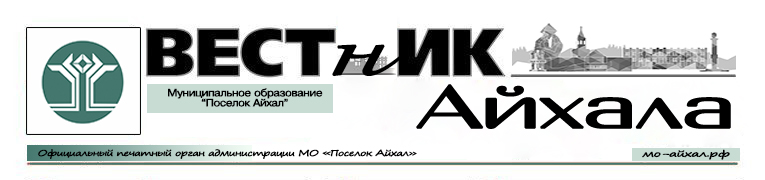 Информационный бюллетень Администрации Муниципального Образования «Поселок Айхал» Мирнинского района Республики Саха (Якутия).Издание официальных документов.Учредитель: Администрация Муниципального Образования «Поселок Айхал».Издатель: Администрация Муниципального Образования «Поселок Айхал».678190 Республика Саха (Якутия) Мирнинский район, пос. Айхал ул. Юбилейная д.7 «а».Редактор: А.А. Байгаскина                                                          тираж 5 экз.                   (менее 1000 шт.)СОДЕРЖАНИЕРаздел первый.Постановления главыРаздел второй.Решения сессии  21.03.2023 г.                                  								  №133          На основании Положения о разработке, реализации и оценке эффективности муниципальных программ МО «Поселок Айхал» Мирнинского района Республики Саха (Якутия),  постановления Главы поселка от 18.10.2021 № 414, Постановления Главы от 20.03.2023 №132 «Об уточнение бюджетных ассигнований МО «Поселок Айхал» Мирнинского района Республики Саха (Якутия)  на 2023годВнести следующие изменения и дополнения в муниципальную программу «Комплексное развитие транспортной инфраструктуры муниципального образования «Поселок Айхал» на 2022-2026 годы», утвержденную постановлением Главы от 15.12.2021г. №549:Раздел 7 «Финансовое обеспечение программы» паспорта муниципальной программы изложить в новой редакции (Приложение №1);Раздел 4 «перечень целевых индикаторов программы» изложить в новой редакции (Приложение №2);Приложение 1 к муниципальной программе «Комплексное развитие транспортной инфраструктуры муниципального образования «Поселок Айхал» на 2022-2026 годы» изложить в новой редакции. (Приложение №3).Опубликовать настоящее Постановление в информационном бюллетене «Вестник Айхала» и разместить на официальном сайте Администрации МО «Поселок Айхал» (www.мо-айхал.рф).Настоящее Постановление вступает в силу с даты его официального опубликования. Контроль за исполнением настоящего Постановления оставляю за собой.Глава поселка                                                                                                     Г.Ш. Петровская Приложение 1     к постановлению Главы                          от 21.03.2023г. №133Приложение 2     к постановлению Главы                           от 21.03.2023г. №133Приложение 3     к постановлениюГлавы от 21.03.2023г. №133Система программных мероприятий муниципальной программы МО «Поселок Айхал» Мирнинского района Республики Саха (Якутия) «Комплексное развитие транспортной инфраструктуры муниципального образования «Поселок Айхал» на 2022 - 2026 годы рублей 22.03.2023		                          		    		                                          №140На основании Постановления Главы от 20.03.2023 г. № 132 «Об уточнении бюджетных ассигнований МО «Поселок Айхал» Мирнинского района Республики Саха (Якутия) на 2023 год», в соответствии с  Положением о разработке, реализации и оценке эффективности муниципальных программ МО «Поселок Айхал» Мирнинского района Республики Саха (Якутия), утвержденным постановлением Главы поселка от 18.10.2021 г. № 414:Внести в муниципальную программу «Предупреждение и ликвидация последствий чрезвычайных ситуаций на территории муниципального образования «Поселок Айхал» на 2022 - 2026 годы» утвержденную постановлением Главы от 22.12.2021 № 566 (с последующими изменениями и дополнениями) следующие изменения: Строку 7 «Финансовое обеспечение» паспорта муниципальной программы изложить в новой редакции: раздел 3 «перечень мероприятий и ресурсное обеспечение муниципальной программы» изложить в редакции согласно приложению к настоящему постановлению.Опубликовать настоящее Постановление в информационном бюллетени «Вестник Айхала» и разместить на официальном сайте Администрации МО «Поселок Айхал» (www.мо-айхал.рф).Настоящее Постановление вступает в силу с даты его официального опубликования. Контроль за исполнением настоящего Постановления оставляю за собой.Глава поселка                                                                                          Г. Ш. Петровская22.03.2023 г.                                                                   	                                                №141В соответствии со статьей 179 Бюджетного кодекса Российской Федерации, Федеральным законом от 06.10.2003 № 131-ФЗ «Об общих принципах организации местного самоуправления в Российской Федерации», Положением о разработке, реализации и оценке эффективности муниципальных программ МО «Посёлок Айхал» Мирнинского района Республики Саха (Якутия), утвержденным постановлением Главы поселка от 18.10.2021 № 414Признать утратившим силу постановление главы поселка от 26.09.2019 № 366 «Об утверждении муниципальной программы «Укрепление гражданского согласия на территории муниципального образования «Поселок Айхал» на 2020-2024 годы» (с изменениями и дополнениями). Опубликовать настоящее постановление в информационном бюллетене «Вестник Айхала» и разместить на официальном сайте Администрации МО «Поселок Айхал» (www.мо-айхал.рф).Настоящее постановление вступает в силу с даты его официального опубликования (обнародования).Контроль за исполнением настоящего постановления оставляю за собой.Глава поселка                                                                                                Г. Ш. Петровская22.02.2023 г. 	                  № 142В соответствии со статьей 179 Бюджетного кодекса Российской Федерации, в соответствии с  Федеральным законом от 06.10.2003г. №131 «Об общих принципах организации местного самоуправления в Российской Федерации», с Федеральным законом от 28.06.2014 №172 «О стратегическом планировании в Российской Федерации», Положением о разработке, реализации и оценке эффективности муниципальных программ МО «Посёлок Айхал» Мирнинского района Республики Саха (Якутия), утвержденным постановлением Главы поселка от 18.10.2021г. №414, на основание постановления Администрации МО «Поселок Айхал» от 20.03.2023 №132:Внести в муниципальную программу МО «Поселок Айхал» Мирнинского района Республики Саха (Якутия) «Благоустройство территорий п. Айхал на 2022-2026 годы», утвержденную постановлением Главы от 15.12.2021 № 546 (в редакции постановлений от 21.03.2022 №112, от 08.04.2022 №142, от 07.06.2022 № 255, от 04.07.2022 г №295, от 17.10.2022 г № 454, от 18.10.2022 г № 462, от 09.11.2022 № 521, от 06.12.2022 №608, от 21.12.2022 №665, от 30.12.2022 №710, от 13.03.2023 №109) следующие изменения:в паспорте Программы, финансовое обеспечение изложить в новой редакции:         1.2    раздел 3 программы «Перечень мероприятий и ресурсное обеспечение Программы» изложить в новой редакции, согласно приложению №1 к настоящему постановлению.Специалисту 1 разряда пресс – секретарю (или иное замещающее лицо) разместить настоящее постановление с приложениями в информационном бюллетене «Вестник Айхала» и на официальном сайте Администрации МО «Поселок Айхал» (www.мо-айхал.рф).Настоящее постановление вступает в силу после его официального опубликования (обнародования).Контроль исполнения настоящего постановления оставляю за собой.Глава поселка 	 		                   		                    	Г.Ш. ПетровскаяПриложение 1к постановлению Администрацииот 22.03.2023 г. № 142РАЗДЕЛ 3.ПЕРЕЧЕНЬ МЕРОПРИЯТИЙ И РЕСУРСНОЕ ОБЕСПЕЧЕНИЕ«Благоустройство территорий п. Айхал»(наименование программы) 22.03.2023 г. 	     	 № 143Во исполнение постановления Администрации МО «Поселок Айхал» от 20.03.2023 г №132, в соответствии со статьей 179 Бюджетного кодекса Российской Федерации, в соответствии с  Федеральным законом от 06.10.2003г. №131 «Об общих принципах организации местного самоуправления в Российской Федерации», с Федеральным законом от 28.06.2014 №172 «О стратегическом планировании в Российской Федерации», Положением о разработке, реализации и оценке эффективности муниципальных программ МО «Посёлок Айхал» Мирнинского района Республики Саха (Якутия), утвержденным постановлением Главы поселка от 18.10.2021г. №414, Внести в муниципальную программу МО «Поселок Айхал» Мирнинского района Республики Саха (Якутия) «Формирование комфортной городской среды на 2018-2024 годы», утвержденную Постановлением Администрации МО «Поселок Айхал» от 27.12.2017 № 444 (в редакции постановлений от 20.02.2018 № 41, от 28.02.2018 № 58, от 20.04.2018 № 127, от 23.07.2018 № 267, от 26.10.2018 № 375, от 27.10.2018 № 381, от 29.12.2018 № 516, от 19.02.2019 № 47, от 26.03.2019 № 93, от 06.08.2019 № 276, от 01.10.2019 № 374, от 16.12.2019 № 509, от 19.02.2020 № 45, от 16.04.2020 № 118, от 07.09.2020 № 259, от 10.11.2020 № 328, от 24.03.2021 №105, от 22.07.2021 №295, от 11.08.2021 г №325, от 22.03.2022 №115, от 10.06.2022 № 268, от 09.11.2022 №522, от 30.12. 2022 №717, №72 от 15.02.2023, №119 от 13.03.2023) следующие изменения:в паспорте Программы, финансовое обеспечение изложить в новой редакции:         1.2 Приложение 1, 2, 3 программы изложить в новой редакции согласно приложению 1 к настоящему постановлению.Специалисту 1 разряда пресс – секретарю (или иное замещающее лицо) разместить настоящее постановление с приложениями в информационном бюллетене «Вестник Айхала» и на официальном сайте Администрации МО «Поселок Айхал» (www.мо-айхал.рф).Настоящее постановление вступает в силу после его официального опубликования (обнародования).Контроль исполнения настоящего постановления оставляю за собой.Глава поселка 		                   		                    	           	Г.Ш. ПетровскаяПриложение 1к постановлению Администрацииот 22.03.2023 г № 143Система программных мероприятий муниципальной программы«Формирование комфортной городской среды 2018-2024гг»На основании распоряжения Правительства Республики Саха(Якутия) от 20.02.2023 №123-р «О проведении санитарной очистки территорий населенных пунктов Республики Саха (Якутия), в целях улучшения санитарного состояния территорий, Администрация МО «Поселок Айхал» постановляет:Объявить проведение мероприятий по санитарной очистке, благоустройству и озеленению территории МО «Поселок Айхал» с 23 марта 2023 года по 30 сентября 2023 года; Утвердить состав комиссии по координации и взаимодействию, организаций и контролю проведения мероприятия по санитарной очистке, благоустройству и озеленению, согласно приложению №1 к настоящему постановлению;Комиссии по координации и взаимодействию, организаций и контролю проведения мероприятия по санитарной очистке, благоустройству и озеленению по мере необходимости проводить совещания о ходе проведения мероприятий по санитарной очистке и благоустройству территорий п. Айхал.Рекомендовать руководителям предприятий, организаций, учреждений всех форм собственности, предпринимателям, арендующим или имеющим в собственности земельные участки на территории поселка:- организовать работы по санитарной очистке, благоустройству и озеленению прилегающих и закрепленных территорий, в радиусе 20 метров от границы земельного участка по периметру, включая тротуары и газоны;- привести в порядок фасады зданий, ограждения;- в период проведения мероприятий по санитарной очистке, благоустройству и озеленению территории обеспечить граждан уборочным инвентарем;- организовать бесперебойную работу автотранспорта;- еженедельно, по понедельникам предоставлять в адрес Администрации МО «Поселок Айхал» информацию о проведении мероприятий по санитарной очистке, благоустройству и озеленению территории, согласно приложению № 2 к настоящему постановлению.Администрации МО «Поселок Айхал» в рамках полномочий организовать: - выявление и ликвидацию несанкционированных свалок;-контроль за соблюдением правил благоустройства на территории муниципального образования, провести разъяснительную работу с населением по соблюдению правил благоустройства.- организовать своевременный вывоз мусора, собранного в ходе санитарной очистки. Специалисту 1 разряда пресс - секретарю Администрации МО «Посёлок Айхал»:- довести настоящее постановление до сведения жителей поселка;- проводить разъяснительную работу по привлечению населения к активному участию в санитарной очистке поселка;- освещать ход работ по санитарной очистке, озеленению через средства массовой информации.Опубликовать настоящее Постановление с приложением на официальном сайте Администрации МО «Поселок Айхал» (www.мо-айхал.рф) и информационном бюллетене «Вестник Айхала».Настоящее постановление вступает в силу после его официального опубликования (обнародования). Признать утратившим силу Постановление Администрации МО «Поселок Айхал» от 15 марта 2022 г. N 106 " О проведении мероприятий по санитарной очистке, благоустройству и озеленению территории МО «Поселок Айхал» в 2022 году".Контроль исполнения настоящего постановления возложить на заместителя главы администрации по жилищно – коммунальному хозяйству.Приложение №1 к Постановлению Администрацииот 23.03.2023 №144СОСТАВКомиссия по координации и взаимодействию, организаций и контролю проведения мероприятий по санитарной очистке, благоустройству и озеленениютерритории МО «Поселок Айхал» в 2023 годуПриложение № 2к Постановлению Администрацииот __________________ № ________ Информация о ходе проведения мероприятий по санитарной очистке, благоустройству и озеленениютерритории МО «Поселок Айхал» в 2023 году_______________________                            ________________                    ______________                                                       (должность ответственного исполнителя)                                                (подпись)                                                          (Ф.И.О.)РОССИЙСКАЯ ФЕДЕРАЦИЯ (РОССИЯ)РЕСПУБЛИКА САХА (ЯКУТИЯ)МИРНИНСКИЙ РАЙОНМУНИЦИПАЛЬНОЕ ОБРАЗОВАНИЕ «ПОСЕЛОК АЙХАЛ»ПОСЕЛКОВЫЙ СОВЕТ ДЕПУТАТОВХ СЕССИЯРЕШЕНИЕО повестке Х сессии поселкового Совета депутатов V созываЗаслушав и обсудив информацию Председателя поселкового Совета депутатов V созыва С.А. Домбрована, на основании обращений поселковой администрации от 20.02.2023 № 471, от 21.02.2023 № 492, от 09.03.2023 № 621, от 09.03.2023 № 633, протестом прокурора г. Удачный, советника юстиции А.В. Краснова от 02.03.2023 № 20980038-168-23/20980038, руководствуясь Регламентом поселкового Совета депутатов, утвержденного решением поселкового Совета депутатов от 18.12.2007 № 2-5 (с последующими изменениями и дополнениями), поселковый Совет депутатов решил:Включить в повестку Х сессии поселкового Совета депутатов V созыва следующие вопросы:-		О повестке Х сессии поселкового Совета депутатов V созыва.-		Отчет Главы муниципального образования «Поселок Айхал» Мирнинского района Республики Саха (Якутия)» по итогам 2022 года.-		Отчет о ходе выполнения наказов избирателей.-		Отчет о деятельности поселкового Совета депутатов по итогам 2022 года.-		О результатах работы по переселению граждан из ветхого и аварийного жилья по итогам 2022 года.-		О внесении изменений и дополнений в Порядок предоставления жилых помещений муниципального жилищного фонда коммерческого использования утвержденные решением поселкового совета депутатов от 18 декабря 2019 года IV-№38-21-		О внесении изменений в Положение о муниципальном дорожном фонде муниципального образования «Поселок Айхал» Мирнинского района Республики Саха (Якутия), утвержденное решением поселкового Совета депутатов от 27 февраля 2019 года  IV - № 27-3.-		О рассмотрении протеста прокурора города Удачного А.В. Краснова на Положение о муниципальном контроле на автомобильном транспорте и в дорожном хозяйстве в границах муниципального образования «Поселок Айхал» Мирнинского района Республики Саха (Якутия) утвержденное решением поселкового Совета депутатов от 23.12.2021 IV-№ 70-3.-		О внесении изменений в Положение о денежном вознаграждении лиц, замещающих выборные муниципальные должности, денежном содержании муниципальных служащих и о дополнительных доплатах за особые условия муниципальной службы в Администрации муниципального образования «Поселок Айхал», утвержденное решением сессии Айхальского поселкового Совета от 02.02.2009 №19-2 (с последующими изменениями и дополнениями).-		О внесении изменений в Положение о денежном содержании работников, исполняющих обязанности по техническому обеспечению деятельности Администрации МО «Поселок Айхал» Мирнинского района PC (Я), утвержденное решением сессии Совета депутатов от 28.04.2018 №12-3 (с последующими изменениями и дополнениями).-		О премировании Главы МО «Поселок Айхал» по итогам 1 квартала 2023 года.-		О внесении изменений в структуру Администрации муниципального образования «Поселок Айхал» Мирнинского района Республики Саха (Якутия).-		О внесении изменений в Перечень муниципальных должностей и должностей муниципальной службы Администрации муниципального образования «Поселок Айхал» Мирнинского района Республики Саха (Якутия).-		О проведении очередной сессии поселкового Совета депутатов.2.	Утвердить повестку Х сессии поселкового Совета депутатов V созыва согласно приложению.3.	Комиссии по мандатам, Регламенту и депутатской этике во время проведения х сессии поселкового Совета депутатов осуществлять контроль за соблюдением Регламента поселкового Совета депутатов.4.	Настоящее решение вступает в силу даты принятия. 5.	Контроль исполнения настоящего решения возложить на Председателя поселкового Совета депутатов.ПриложениеУтвержденарешением поселкового Совета депутатовот 21 марта 2023 года V-№ 10-1ПОВЕСТКА ДНЯ:Время и место проведения:21 марта 2023 года, 10 часов 00 минут, зал заседаний Администрации поселкаО повестке Х сессии поселкового Совета депутатов V созыва.С.А. ДомброванОтчет Главы муниципального образования «Поселок Айхал» Мирнинского района Республики Саха (Якутия)» по итогам 2022 года.Поселковый Совет депутатов					Г.Ш. ПетровскаяОтчет о ходе выполнения наказов избирателей.С.А. ДомброванОтчет о деятельности поселкового Совета депутатов по итогам 2022 года.С.А. ДомброванО результатах работы по переселению граждан из ветхого и аварийного жилья по итогам 2022 года.С.А. Домброван							Г.Ш. ПетровскаяО внесении изменений и дополнений в Порядок предоставления жилых помещений муниципального жилищного фонда коммерческого использования утвержденные решением поселкового совета депутатов от 18 декабря 2019 года IV-№38-21.В.И. Коренева							Г.Ш. ПетровскаяО внесении изменений в Положение о муниципальном дорожном фонде муниципального образования «Поселок Айхал» Мирнинского района Республики Саха (Якутия), утвержденное решением поселкового Совета депутатов от 27 февраля 2019 года  IV - № 27-3.В.И. Коренева							Г.Ш. ПетровскаяО рассмотрении протеста прокурора города Удачного А.В. Краснова на Положение о муниципальном контроле на автомобильном транспорте и в дорожном хозяйстве в границах муниципального образования «Поселок Айхал»Мирнинского района Республики Саха (Якутия) утвержденное решением поселкового Совета депутатов от 23.12.2021 IV-№ 70-3.В.И. Коренева							Г.Ш. ПетровскаяО внесении изменений в Положение о денежном вознаграждении лиц, замещающих выборные муниципальные должности, денежном содержании муниципальных служащих и о дополнительных доплатах за особые условия муниципальной службы в Администрации муниципального образования «Поселок Айхал», утвержденное решением сессии Айхальского поселкового Совета от 02.02.2009 №19-2 (с последующими изменениями и дополнениями).А.М. Бочаров							Г.Ш. ПетровскаяВ.И. КореневаО внесении изменений в Положение о денежном содержании работников, исполняющих обязанности по техническому обеспечению деятельности Администрации МО «Поселок Айхал» Мирнинского района PC (Я), утвержденное решением сессии Совета депутатов от 28.04.2018 №12-3 (с последующими изменениями и дополнениями).А.М. Бочаров							Г.Ш. ПетровскаяВ.И. КореневаО премировании Главы МО «Поселок Айхал» по итогам 1 квартала 2023 года.А.М. Бочаров							Г.Ш. ПетровскаяО внесении изменений в структуру Администрации муниципального образования «Поселок Айхал» Мирнинского района Республики Саха (Якутия).А.М. Бочаров							Г.Ш. ПетровскаяО внесении изменений в Перечень муниципальных должностей и должностей муниципальной службы Администрации муниципального образования «Поселок Айхал» Мирнинского района Республики Саха (Якутия).А.М. Бочаров							Г.Ш. ПетровскаяО проведении очередной сессии поселкового Совета депутатовС.А. ДомброванРОССИЙСКАЯ ФЕДЕРАЦИЯ (РОССИЯ)РЕСПУБЛИКА САХА (ЯКУТИЯ)МИРНИНСКИЙ РАЙОНМУНИЦИПАЛЬНОЕ ОБРАЗОВАНИЕ «ПОСЕЛОК АЙХАЛ»ПОСЕЛКОВЫЙ СОВЕТ ДЕПУТАТОВX СЕССИЯРЕШЕНИЕОтчет Главы муниципального образования «Поселок Айхал» Мирнинского района Республики Саха (Якутия) о результатах своей деятельности и деятельности администрации муниципального образования «Поселок Айхал» Мирнинского района Республики Саха (Якутия) по итогам 2022 годаЗаслушав и обсудив информацию Главы поселка Г.Ш. Петровской, руководствуясь частью 5.1 статьи 36 Федерального закона от 06.10.2003 № 131-ФЗ «Об общих принципах организации местного самоуправления в Российской Федерации», Уставом муниципального образования «Поселок Айхал», в целях подведения итогов работы Главы муниципального образования «Поселок Айхал» Мирнинского района Республики Саха (Якутия) и Администрации муниципального образования «Поселок Айхал» Мирнинского района Республики Саха (Якутия) за 2022 год, поселковый Совет депутатов решил:Отчет Главы муниципального образования «Поселок Айхал» Мирнинского района Республики Саха (Якутия) о результатах своей деятельности и деятельности администрации муниципального образования «Поселок Айхал» Мирнинского района Республики Саха (Якутия) по итогам 2022 года принять к сведению (приложение к решению).Оценить работу Главы поселка и Администрации муниципального образования «Поселок Айхал» Мирнинского района Республики Саха по итогам 2022 года удовлетворительно.Настоящее решение вступает в силу с даты принятия.Опубликовать настоящее решение в информационном бюллетене «Вестник Айхала» и разместить на официальном сайте муниципального образования «Поселок Айхал» Мирнинского района Республики Саха (Якутия) (мо-айхал.рф).Контроль исполнения настоящего решения возложить на Главу поселка, Председателя поселкового Совета депутатов.ПриложениеУтвержденрешением поселкового Совета депутатовот 21 марта 2023 года V-№ 10-2Отчето работе Администрации МО «Поселок Айхал»Мирнинского района Республики Саха (Якутия)по итогам 2022 годаСОДЕРЖАНИЕ:Айхал в 2022 годуБюджет МО «Поселок Айхал»Демографическая политикаЖилищно-коммунальное хозяйствоЖилищный отдел		Социальная политикаКультура, спорт и молодежная политика		Потребительский рынок и малое предпринимательствоУправление муниципальным имуществомЗемлепользованиеГрадостроительная деятельность	Работа с мобилизованными и их семьямиГражданская оборона и пожарная безопасностьОбращение с животными без владельцев		Работа с устными и письменными обращениями гражданОсновные задачи на 2023 год1. Айхал в 2022 году	Для п. Айхал 2022 год выдался плодотворным и богатым на события. Он прошел под знаком 100-летия Якутской АССР. Большое количество социально значимых проектов, направленных на благоустройство территории, социально-экономическое развитие поселка, удалось реализовать нам в ушедшем году. Выполнение работ по реализации некоторых проектов по объективным причинам было перенесено на 2023 год. 	Первоочередная задача администрации поселка – это решение вопросов местного значения и исполнение полномочий, предусмотренных 131-ФЗ «Об общих принципах организации местного самоуправления в Российской Федерации» и Уставом муниципального образования «Поселок Айхал». Информацию об исполнении своих полномочий, реализации  муниципальных программ, планах на 2023 год и другой деятельности Администрации представляем в нашем Отчете за 2022 год.  2. Бюджет МО «Поселок Айхал».По состоянию на 31 декабря 2022 г. в бюджет поселка поступило доходов 520 888,9 тыс. руб. при годовом плане 499 897,8 тыс. руб., в том числе собственных доходов 165 917,1 тыс. руб., безвозмездные поступления от других уровней бюджета составили 205 537,1 тыс. руб., прочие безвозмездные поступления 158 033,4 тыс. руб., возврат остатков прошлых лет -8 598,8 тыс. руб. Процент исполнения плана доходной части бюджета 104,2%.По состоянию на 31декабря 2022 г. расходы составили 439 664,2 тыс. руб., при годовом плане 543 215,1 тыс. руб., исполнение составило 80,9% бюджета.Исполнение бюджета за 2022 годтыс. руб.Всего в муниципальном образовании «Поселок Айхал» утверждены и действуют 17 муниципальных программ. На их реализацию 2022 году было предусмотрено бюджетных средств - 392 879, 5 тыс. рублей (план). Освоено по факту бюджетных средств на реализацию муниципальных программ в 2022 году - 313 775, 0 тыс. рублей (факт), что составило 79,9% по отношению к плановому показателю. Исполнение по муниципальным программам за 2022 годтыс. руб.3. Демографическая политикаКоличественный анализ актов гражданского состояния за 2022 год (в сравнении с предыдущими годами)За 2022 год в ЗАГС Администрации МО «Поселок Айхал» составлен 241 акт гражданского состояния. Зарегистрировано 75 рождений - на 9 новорожденных больше, чем в 2021 г.Мальчиков родилось - 41, девочек - 34.По количеству рожденных в семье детей: 25 детей - первенцы, 27 детей - вторых, 17 детей - третьих, четвертых детей - 4, 2 ребенка - пятых.Многие пары становятся родителями в третий, четвертый и пятый раз.Конечно же ЗАГС ассоциируется в первую очередь с созданием новой семьи. Так, в 2022 году вступили в законный брак – 73 пары, что на 21 пару больше, чем в 2021 году, 3 из них с иностранными гражданами (это граждане Кыргызстана, Украины, Армении). Возраст вступающих в брак от 18 лет до 70 лет.Что касается расторжения заключенных браков, то по сравнению с предыдущим годом, их количество уменьшилось на 1 актовую запись. В 2022 году 62 пары пришли к решению расторгнуть брак. Статистика показывает: постепенно сокращается срок совместного проживания супругов в браке.11 мужчин признали отцовство в отношении своих детей.За 2022 год оборвалась жизнь 20 человек. Из них случаев смерти мужчин - 14, женщин - 6. Среди причин смерти сердечно-сосудистые заболевания, заболевания органов дыхания и пищеварения, онкологические заболевания.4. Жилищно-коммунальное хозяйствоБлагоустройствоВ рамках реализации муниципальной программы «Благоустройство территории поселка Айхал на 2022-2026 годы» в 2022 году заключены муниципальные контракты на: - Содержание территорий общего пользования, - Обслуживание непридомовых территорий п. Айхал, - Обслуживание уличного освещения МО «Поселок Айхал»,- Обслуживание гражданских кладбищ, - Ликвидацию несанкционированных свалок, в том числе автокузовов. По инициативе «Народного актива» Администрацией МО «Поселок Айхал» была проведена акция «Экологический десант», в рамках которой прошли мероприятия по санитарной очистке, благоустройству и озеленению территорий п. Айхал. Для реализации данного мероприятия был заключен муниципальный контракт на сумму 1 485 000 руб. Средства были выделены из бюджетов МО «Мирнинский район», АК «АЛРОСА» (ПАО) и МО «Поселок Айхал» - по 495 000 руб. из каждого источника. В рамках данного контракта в летний период было собрано и вывезено 257 м3 несанкционированных свалок ТКО.  За счет средств АК «АЛРОСА» (ПАО) и МО «Поселок Айхал» был заключен контракт на выполнение работ по демонтажу контейнерных площадок с последующим устройством новых контейнерных площадок для накопления ТКО, на сумму 2 256 690 руб., где 2 000 000 руб. - средства АК «АЛРОСА» (ПАО), 256 690 руб. - средства МО «Поселок Айхал». В рамках контракта установили новые контейнерные площадки для накопления ТКО по следующим адресам: - Амакинская, д. 4, - Корнилова, д. 2, - Советская, д. 4, - Стрельникова, д. 2а. Также были установлены 3 контейнерные площадки в соответствии с дизайн-кодом      п. Айхал по адресам: ул. Советская, д. 9, 11, ул. Энтузиастов, д. 6. В летний период собрано и вывезено 24 т. металлолома и 30 шт. – автокузовов. Высажено 2 899 шт. рассады цветов, а также произведена высадка 70 саженцев деревьев.За счет средств АК «АЛРОСА» (ПАО) был заключен муниципальный контракт на поставку контейнеров для ТКО на сумму 344 000 руб. В рамках контракта были приобретены контейнеры для сбора ТКО в количестве 20 штук. МП «Формирование комфортной городской среды» в 2022 г.В 2022 году в рамках реализации муниципальной программы «Формирование комфортной городской среды на 2018-2024 годы» были выполнены следующие работы: Благоустройство дворовой территории ул. Энтузиастов д. 3. В рамках программы «Формирование комфортной городской среды» привели в порядок придомовую территорию многоквартирного дома: заасфальтирован проезд с местами для стоянки автомобилей, установлены элементы принудительного снижения скорости, бордюры, а также современное детское игровое оборудование с травмобезопасным покрытием. Сумма контракта составила 7 148 639 руб. 29 коп. из них из федерального бюджета и бюджета Республики Саха (Якутия) выделено 5 202 647,53 руб. и 1 945 991,76 руб. из бюджета МО «Поселок Айхал». Работы выполнены в полном объеме. Благоустройство парка «Здоровье». Сумма контракта составила 26 390 988,8 руб., из них 19 014 805, 06 руб. – из федерального бюджета, 5 869 390, 8 руб. – из бюджета АК «АЛРОСА» (ПАО), 1 314 724, 21 руб. – из бюджета МО «Поселок Айхал» и 192 068, 73 руб. – из бюджета Республики Саха (Якутия).В рамках благоустройства установлено спортивное оборудование, детское игровое оборудование, подготовлено бетонное основание для укладки травмобезопасного покрытия на беговую дорожку и спортивную площадку, выполнено устройство деревянного трапа, установлены урны, лавочки, велопарковки, стелы, устройство подстилающих и выравнивающих слоев оснований для площадки из древесной щепы, песка, щебня, установлены опоры освещения, выполнены работы по устройству летнего кафе и сцены. Благоустройство мини-парка в районе ул. Энтузиастов д. 1-5 и парка «Имени первооткрывателя-каюра Н. Алексеева». В рамках реализации проекта «1000 дворов на Дальнем Востоке» между Управлением архитектуры и градостроительства при Главе РС(Я) и ИП Медведь И.С. был заключен государственный контракт № 23-ДВ на выполнение работ по благоустройству дворовой территории по адресу: п. Айхал, ул. Энтузиастов 1,2,3,4,5 на сумму 8 895 243 руб. В рамках государственного контракта выполнены работы по вертикальной планировке территории, проездов и площадок, уложен бордюрный камень, металлический бордюр, укреплен откос, установлены беседки, опоры освещения. Подрядчиком закуплено и доставлено травмобезопасное покрытие. Управлением Архитектуры РС (Я) предоставлены детские игровые комплексы. Работы будут завершены в летний период 2023 года. Обустройство ландшафтно-этнографического комплекса «Дружба народов». В 2022 году, объявленном по инициативе президента страны Годом культурного наследия народов России, в рамках празднования 100-летия образования Якутской АССР, продолжили обустройство ландшафтно-этнографического комплекса «Дружба народов». Разработка Концепции ландшафтно-этнографического комплекса началась в апреле 2021 года. Её авторами стали архитектор, доцент кафедры архитектуры Георгий Горохов и индивидуальный предприниматель, член Союза Кузнецов Якутии Илиан Павлов. В 2022 году ЛЭК украсила художественная композиция «Байанай» высотой в 4 метра и шириной в 5 метров, а также сценическая площадка «ракушка» для проведения мероприятий. Авторами-мастерами художественной резки Байанай стали ремесленники из Верхневилюйска отец и сын Афансьевы, они же и возвели ЛЭК «Дружба народов». Также были выполнены работы по расчистке и отсыпке прилегающей территории, расширены границы комплекса. Проект реализован за счет средства компании «АЛРОСА» (2 000 000 руб.) и местного бюджета МО «Поселок Айхал» (600 000 руб.). Обустройство спортивной площадки по ул. Алмазная д. 10. В 2022 году для участия в конкурсе «Территория АЛРОСА» Администрацией МО «Поселок Айхал» была подана заявка на реализацию проекта «Обустройство спортивной площадки по ул. Алмазная д. 10». Проект стал победителем и в рамках конкурса на его реализацию были выделены денежные средства. Общая стоимость проекта составила 5 374 974,60 руб., из них: средства АК АЛРОСА – 3 762 460, 00 руб., средства бюджета МО «Мирнинский район» - 1 074 989,52 руб., средства бюджета МО «Поселок Айхал» - 537 498, 08 руб. С целью  реализации проекта Администрацией МО «Поселок Айхал» был заключен муниципальный контракт с подрядчиком. Выполнение данных работ планировалось в 2022 году, но в связи с неблагоприятными погодными условиями (проливные дожди) подписано дополнительное соглашение о продлении срока выполнения работ по муниципальному контракту до 15.07.2023 года. Переоборудование детской площадки в парке «Первооткрывателей» для детей с ограниченными возможностями здоровья. В поселке Айхал проживает 40 детей, имеющих ограниченные возможности здоровья.  К сожалению в нашем поселке нет ни одной детской площадки, доступной для всех детей вне зависимости от состояния их здоровья. В этой связи был разработан проект по переоборудованию детской площадки в парке «Первооткрывателей». В рамках проекта планируется приобрести и установить оборудование для игровой площадки, каждый из элементов которой будет доступен для любого ребенка. Территория детской площадки выбрана не случайно, был проведен опрос среди родителей, воспитывающих детей-инвалидов. Учитывая все пожелания родителей, принято решение о расположении детской игровой площадки в Парке Первооткрывателей. В рамках переоборудования будет выполнено выравнивание площадки, после подготовки площадка будет застелена резиновым покрытием. Также будут установлены удобные лавочки и урны. Для реализации проекта был заключен муниципальный контракт на сумму 2 584 520, 87 руб., из них из бюджета МО «Мирнинский район» - 1 844 389, 89 руб., из бюджета МО «Поселок Айхал» - 740 130, 98 руб. Работы будут выполнены в летний период 2023 года. Устройство детских игровых площадок. В рамках договора целевого финансирования с АК АЛРОСА были выделены денежные средства в сумме 7 000 000 руб. на устройство детских игровых площадок на территории п. Айхал. по адресам: ул. Стрельникова, ул. Таежная, ул. Амакинская, ул. Молодежная. Для устройства площадок заключены муниципальные контракты:-  на сумму 1 220 186, 38 руб. с ИП Аскарова Л.Р., срок выполнения работ - 01.07.2023 г. (ул. Амакинская); - на сумму 5 108 585, 14 руб. с ИП Симонян В.Б., срок выполнения работ 15.07.2023 – (остальные площадки).ЭнергетикаВ сфере энергетики в Администрации МО «Поселок Айхал» действуют 2 муниципальные программы: «Энергосбережение и повышение энергетической эффективности МО «Поселок Айхал» на 2022-2026 г.г.» и «Утепление сетей водоотведения в многоквартирных жилых домах на территории МО «Поселок Айхал» на 2022-2024 г.г.».  Проблема перемерзания сетей водоотведения в многоквартирных домах в условиях экстремально низких температур стоит давно и довольно остро. Ежегодно в зимний период жители домов, в особенности первых этажей, сталкиваются с опасностью замерзания сетей водоотведения. Чтобы сети не выходили из строя жители вынуждены осуществлять «проливы» горячей воды, что приводит к увеличению затрат на оплату коммунальных услуг.Решение данной проблемы встало перед Администрацией поселка. Очевидным стало, что одним из самых рациональных решений проблемы является обустройство системы подогрева трубопровода. Потому как даже самая современная система термоизоляции не показала достаточной эффективности в сильные морозы. Для системного подхода к решению данной проблемы была разработана и утверждена муниципальная программа «Утепление сетей водоотведения в многоквартирных жилых домах на территории МО «Поселок Айхал» на 2022-2024 г.г.». Финансирование программных мероприятий на 2022 год составило 12 099 591 руб., из них 8 689 958 руб. выделила компания АЛРОСА, из бюджета МО «Мирнинский район» направлено 3 239 151 руб., а также 170 481 руб. из средств местного бюджета. В ушедшем году в рамках программы утеплили сети в 10 многоквартирных домах по адресам: ул. Юбилейная д.7, ул. Энтузиастов д.6, ул. Кадзова д.2, д.4, ул. Алмазная д.1, ул. Советская д.9, д.11, д.13, ул. Кадзова д.3, Юбилейная д.2.На средства, выделенные компанией АЛРОСА, были приобретены материалы для утепления сетей в 8 МКД, работы же по утеплению выполнены силами управляющих компаний. За счет средств районного и местного бюджетов полностью утеплены сети в 2-х МКД (приобретены материалы и выполнены работы). Ожидается, что проведенные мероприятия исключат промерзание сетей водоотведения многоквартирных домов, снизят затраты на оплату коммунальных услуг жильцами, позволят избежать аварийных ситуаций в домах и жилых помещениях.В рамках муниципальной программы «Энергосбережение и повышение энергетической эффективности МО «Поселок Айхал» на 2022-2026 г.г.», с целью обеспечения учета используемых коммунальных ресурсов в муниципальном жилищном фонде МО «Поселок Айхал», а также снижению затрат на его содержание, были выполнены работы по установке приборов учета расхода воды в 19 муниципальных квартирах (38 шт.)Работы были проведены в рамках договора № 104/12-2022, заключенного между Администрацией МО «Поселок Айхал» и МУП «АПЖХ» на сумму 91 242 руб., согласно локальному сметному расчету. С целью энергосбережения и повышения энергетической эффективности, обеспечения яркого освещения с наибольшим радиусом действия была осуществлена закупка уличных светодиодных светильников на сумму 1 197 200 руб. (из них: средства бюджета МО «Мирнинский район» - 1 137 340,00 руб.; средства бюджета МО «Поселок Айхал» - 59 860,00 руб.) в количестве 82 шт. (Светильник светодиодный 80 Вт – 41 шт., Светильник светодиодный 160 Вт – 41 шт.) для установки на опоры уличного освещения. Светильники на 160 Вт были установлены на уличных опорах освещения по ул. Гагарина, ул. Попугаевой, напротив остановки АСМТ (дополнительное освещение). Светильники на 80 Вт установлены в районе остановки «Гермес», вдоль дороги по ул. Алмазная д.3, в районе остановки по ул. Советская. Закупленные светодиодные светильники устанавливаются взамен вышедших из строя осветительных приборов.Переселение и снос МКДНа территории МО «Поселок Айхал» реализуется муниципальная адресная программа «Переселение граждан из аварийного жилищного фонда п. Дорожный и ул. Октябрьская Партия муниципального образования «Поселок Айхал» на 2021-2022 гг.» в рамках реализации программы запланировано к расселению 46 аварийных домов, расселяемая площадь 8043,1 м2, количество жилых помещений – 167.В рамках реализации мероприятий Программы было предусмотрено финансирование в период 2021-2022 годов на общую сумму 300 597 385 за счет трех источников:- 161 553 000 руб. – бюджет Республики Саха (Якутия) (в том числе первая часть в 2021 году - 45 440 500 руб., вторая часть в 2022 году – 116 112 500 руб.);- 116 284 000,00 руб. (в том числе первая часть в 2021 году – 24 400 000 руб., вторая часть в 2022 году – 91 892 500 руб.) – средства АК «АЛРОСА»;- 22 760 385 руб. – бюджет МО «Мирнинский район» (согласно Соглашению, получены средства на разработку проектной документации (570 000 руб.) и физический снос 46 домов (22 190 385 руб.)).	В 2021 году переселены граждане из 49 жилых помещений: 47 семьям выплачена компенсация за изымаемые жилые помещения и приобретено 2 квартиры на вторичном рынке. 	За счет средств бюджета Республики Саха (Якутия) в размере 45 440 500 руб. произведено 33 выплаты возмещения и одна выплата за счет средств из двух источников (РС (Я) и АК «АЛРОСА»).	В 2022 году было предусмотрено финансирование из Государственного бюджета Республики Саха (Якутия) в размере 116 112 500 руб. За счет средств Государственного бюджета РС (Я) расселено 75 квартир, из них: приобретено 17 квартир на сумму 25 160 850, 27 руб. из них: для 13 семей, проживающим в муниципальном жилом фонде по договорам социального найма и 4 квартиры приобретены для граждан, которые вместо выплаты предпочли другое благоустроенное жилое помещение, выплачено компенсаций на сумму 90 951 649,73 руб.Объем финансирования АК «АЛРОСА», выделяемого в 2022 г., составил 91 892 500,00 руб. За счет средств бюджета АК «АЛРОСА» (ПАО) расселено 29 квартир, из них: приобретено 3 квартиры на сумму 4 894 172,0 руб., выплачено компенсации на сумму 43 683 350,27 руб.В настоящее время всего расселено 153 семьи. МП «Комплексное развитие транспортной инфраструктуры муниципального образования «Поселок Айхал» на 2017-2026 годы»В отчетный период 2022 года на территории МО «Поселок Айхал» в рамках реализации муниципальной программы «Комплексное развитие транспортной инфраструктуры муниципального образования «Поселок Айхал» на 2022-2026 годы» выполнены следующие мероприятия:Заключен муниципальный контракт на выполнение работ по содержанию тротуаров и автомобильных дорог общего пользования местного значения улично-дорожной сети МО «Поселок Айхал» - 20323 м.;Разработан Проект организации дорожного движения, схем дислокации дорожных знаков на территории МО «Поселок Айхал»;Закуплен и установлен теплый остановочный павильон (остановка «Эдельвейс») - общей площадью 14.4 м2, в рамках дизайн-кода п. Айхал;Выполнены работы по оборудованию остановочных площадок («Эдельвейс», «АСМТ»);Выполнен ямочный ремонт асфальтного покрытия на дорогах общего пользования   п. Айхал – 274,3 м2;Заключен муниципальный контракт на выполнение работ по асфальтированию дорог общего пользования (ул. Попугаевой, ул. Советская) – 464 м2. В связи с неблагоприятными погодными условиями работы перенесены на 2023 г, срок исполнения - 01.09.2023 г.; Заключен муниципальный контракт на выполнение работ по асфальтированию дорог общего пользования (ул. Промышленная) – 4540 м2. В связи с неблагоприятными погодными условиями работы перенесены на 2023 г, срок исполнения – 01.09.2023г.Заключен муниципальный контракт на выполнения работ по реконструкции улицы Юбилейная с благоустройством придомовых территорий п. Айхал, в связи с неблагоприятными погодными условиями, муниципальный контракт расторгнут по соглашению сторон.5. Жилищный отделЗа 12 месяцев 2022 года передано квартир, комнат в собственность граждан – 12.В рамках Подпрограммы «Обеспечение жильем молодых семей» МО «Поселок Айхал» на период 2019 -2023 годы» получили сертификаты 7 молодых семей.Заключено договоров социального найма жилых помещений – 20.Заключено договоров найма жилых помещений маневренного фонда – 2.Заключено договоров найма служебных жилых помещений - 5.Заключено договоров коммерческого найма жилых помещений муниципального жилищного фонда – 35.6. Социальная политикаМуниципальная программа «Обеспечение общественного порядка и профилактики правонарушений на территории муниципального образования «Поселок Айхал» на 2022 – 2024 годы».В рамках исполнения муниципальной программы и в целях организации летней занятости несовершеннолетних с 4 июня по 14 августа на территории муниципального образования «Поселок Айхал» были открыты лагеря дневного пребывания на базе образовательных организаций: - «Юность» - лагерь дневного пребывания с продленным режимом работы (МАОУ «СОШ № 23 им. Г.А. Кадзова»)- «Гармония» - лагерь дневного пребывания (МБОУ «СОШ № 5»).В лагерях дневного пребывания отдохнуло 350 детей в возрасте от 6 до 13 лет.Лагерь дневного пребывания «Гармония» осуществлял свою деятельность 2 сезона, 8 детей из малообеспеченных семей, получили льготные путевки. Оплата путевок в размере      27 232 руб. производилась за счет средств бюджета МО «Поселок Айхал». 	12 детей из малообеспеченных семей отдохнули в ДОЛ «Орленок» в 3 смены. Бесплатные путевки предоставлялись Администрацией МО «Мирнинский район». Оплата проезда к месту отдыха и обратно производилась из бюджета МО «Поселок Айхал» в размере 117 600 руб.В летний период организовано трудоустройство несовершеннолетних в возрасте от 14 до 18 лет. На базе МУДО «Центр дополнительного образования детей «Надежда» был организован лагерь труда и отдыха «Трудовой десант», в котором за время каникул работали 160 подростков. Летний трудовой отряд в п. Айхал осуществлял свою деятельность 3 сезона. Ребята занимались благоустройством поселка, уборкой мусора, работали вожатыми в лагерях дневного пребывания. В п. Айхал также работал «Студенческий отряд». Студенты Айхальского филиала горнодобывающей промышленности МРТК были трудоустроены в два сезона, в каждом сезоне по 4 человека. Студенты выполняли работы, связанные с благоустройством поселка. Оплата работы студентов производилась их бюджетов МО «Мирнинский район» и МО «Поселок Айхал». Денежные средства использованы с МП «Приоритетные направления развития молодежной политики в п. Айхал в 2022 – 2024 году» в размере 120 129 рублей, бюджет МО «Мирнинский район» - 239 574 рубля.В рамках реализации муниципальной программы 70 детей получили канцелярские наборы ко Дню знаний. С целью профилактики правонарушений и преступлений среди несовершеннолетних в учебных заведениях специалистами КДН и ЗП, ПДН АОП проводились лекционные мероприятия с использование тематических пособий. Детям разъяснялось о недопустимости совершения правонарушений.   Муниципальная программа «Поддержка социально ориентированных некоммерческих организаций МО «Поселок Айхал» на 2022 – 2024 годы». В целях поддержания развития социально-ориентированных некоммерческих организаций и в рамках муниципальной программы были предусмотрены денежные средства на субсидирование заявок по реализации проектов в п. Айхал. В 2022 г. сумма субсидий составила 500 000 рублей.  На конкурс были представлены 2 заявки:   - Общественная организация «Приют для бездомных животных «Верный друг»», заявка на реализацию проекта «Среда обитания». -  Местная Религиозная организация  Православный Приход  храма в честь Рождества Христова  п. Айхал Якутской Епархии Русской Православной Церкви (Московский Патриархат). Заявка на реализацию проекта «Благоустройство территории» (благоустройство детской площадки на территории Храма).Денежные средства были распределены между некоммерческими организациями – победителями конкурса:- Общественной организации «Приют для бездомных животных «Верный друг»» на реализацию проекта «Среда обитания» в размере 350 000 рублей; - Местная религиозная  организация  Православный Приход Храма в честь рождества Христова в п. Айхал Якутской Епархии Русской Православной Церкви (Московский Патриархат) на реализацию проекта  «Благоустройство территории» в сумме 150 000   рублей. Муниципальная программа «Социальная поддержка населения МО «Поселок Айхал» на 2022-2024 годы».             В социальном отделе Администрации МО «Поселок Айхал» на учете стоит 2084 жителя поселка, являющихся льготниками, из них:	на федеральном уровне - 490на республиканском уровне - 1379Социальная семейная инфраструктура поселка состоит из следующих категорий граждан, нуждающихся в социальной поддержке:	При администрации поселка работает комиссия, в которую входят представители градообразующих предприятий, общественности по оказанию адресной материальной помощи жителям поселка по муниципальной программе «Социальная поддержка населения МО «Поселок Айхал» на 2022-2024 годы». В течении 2022 года проведено 11 заседаний комиссии. Всего в рамках реализации Муниципальной программы «Социальная поддержка населения МО «Поселок Айхал» на 2022-2024 годы» была оказана материальная помощь гражданам и организовано мероприятий на сумму 1 775 000 руб., в том числе:В отделении социальной помощи на дому обслуживаются 31 человек: инвалиды и одинокие престарелые граждане.7. Культура, спорт и молодежная политикаКультура и молодежная политика. Сфера культурно-досуговой и физкультурно-массовой, спортивной работы на территории поселка остаётся неотъемлемым и необходимым фактором общественной жизни.В рамках реализации муниципальной Программы «Развитие культуры и социокультурного пространства в п. Айхал на 2022-2026 годы», а также программа «Приоритетные направления по молодежной политике в п. Айхал на 2022-2026 годы» большинство культурно-массовых мероприятий были посвящены 100-летию со дня образования ЯАССР. В целях качественного проведения мероприятий, посвященных 100- летнему юбилею, был разработан и утвержден план организационно-технических мероприятий. Мероприятия, проведенные на территории п. Айхал в 2022 году: - Молодежный квиз, посвященный Дню Мирнинского района- Поселковый конкурс песни и строя, смотр конкурс знаменных групп- Конкурсная программа «Мама и весна», посвященная Международному женскому Дню- Митинг-концерт «Крымская Весна»- Поселковая народная акция «Zа МИР»- Фестиваль трудовой доблести  «Труду и Весне дорогу», - Мероприятия, посвященные Дню Великой Победы, в которые входили такие акции как: шествие «Бессмертный полк», акция «Блокадный хлеб», ретроспектива «Военная галерея», выставка «Неизвестные факты о Войне», «Солдатская каша»;- концертно-игровая программа, посвященная Дню защиты детей;- мероприятия, посвященные Дню России;- мероприятия, посвященные национальному празднику «Ысыах» на ЛЭК «Дружба народов». Открытие ландшафтно-этнографического комплекса на местности «Дружба народов»;- Культурно-массовые мероприятия, посвященные Дню города и Дню алмазодобытчика- концерт «Флаг моего Государства»;- «Великая Республика», мероприятия, посвященные 100 летию ЯАССР;- Выставка подворий «В семье единой», гала-концерт «Нить традиций»;- Поселковая премия «Время реальных дел», посвященная Дню добровольца и Дню конституции Российской Федерации;- Поселковая благотворительная акция «Елка добра».На территории поселка с успехом организуют свою деятельность 10 национальных объединений. Администрация поселка оказывает содействие в организации мероприятий, направленных на сохранение традиций и обычаев. Развивается и сфера добровольчества. На конец 2022 года в поселке насчитывается 9 добровольческих объединений:- Совет молодежи- Совет молодых специалистов АГОКа- волонтерская группа «Горячие сердца»- волонтерская группа «Импульс»- добровольческое объединение «Юность»- группа «Эко сталкер»- «Волонтеры культуры»- штаб волонтеров «Своих не бросаем»- группа «Народный актив»Кроме того, наряду с добровольческими объединениями ведут свою деятельность военно-патриотические клубы - «России верные сыны», а также образованное в 2022 году отделение движения «Боевое братство». В связи с Указом Президента РФ об объявлении частичной мобилизации в Айхале был создан штаб волонтеров по организации помощи семьям участников СВО. Участники волонтерской группы жители поселка Айхал из числа работающей молодежи, активисты общественных объединений. Ежегодно в бюджет поселка закладываются средства на выплату стипендий Главы поселка лучшим ученикам, в 2022 году выплачена сумма в размере 67 500 руб.В рамках программных задач по организации концертной и гастрольной деятельности в 2022 году поселок Айхал посетили:- Заслуженная артистка Республики Саха (Якутия) Саина (Екатерина Савинова);- артисты муниципального бюджетного учреждение «Улусный центр народного творчества имени С.А.Зверева- Кыыл-Уола».На все культурно-массовые мероприятия из бюджета МО «Поселок Айхал» в 2022 году освоено 5 326 511,85 руб, на основные задачи по реализации молодежной политики в поселке – 800 887,52 руб.Спорт.Большое внимание Администрация поселка совместно с руководством КСК АК «АЛРОСА» (ПАО) уделяет массовым видам спорта. 2022 год также внес коррективы в работу по популяризации детско-юношеского спорта.В условиях ограничительных мер, ввиду недопущения распространения коронавирусной инфекции в спортивно – массовой работе появилась тенденция проведения мероприятий в режиме он-лайн , которая стала очень популярна в поселке. Такие мероприятия обеспечивают участие большего количества населения. В сети прошли спортивно-массовые, оздоровительные программы, конкурсы и соревнования, а именно: - организация марафона «Делай как я, делай лучше нас» охват более 30 чел.  - марафон «Иди, ходи» работа на приложении StepApp охват более 60 чел. - он-лайн пьедестал «Айхальские рекорды – соревнования он-лайн по ОФП, охват 27 чел.Спортивная жизнь поселка разнообразна проведением турниров, соревнований, первенств. Ежеквартально проводятся соревнования на Кубок Главы поселка по игровым видам спорта. Также популярны в поселке и массовые старты - проведена легкоатлетическая эстафета, масс-старт «Кросс наций», масс-старт «Лыжня России». В рамках популяризации игровых видов спорта организованны мастер классов по видам спорта (футбол, хоккей, волейбол, баскетбол) – охват более 100 чел.Большое внимание уделяется популяризации национальных видов спорта. Так в 2022 году были проведено Первенство по борьбе «Хапсагай», соревнование по мас-реслингу, многоборье «Игры Боотуров». Впервые в поселке прошел фестиваль настольных игр «Хабалык» и «Хамаска».Программные мероприятия включают в себя средства на оплату проезда айхальских спортсменов для участия в соревнованиях за пределами поселка. Всего на эти цели потрачено 405 277 руб.Всего из бюджета МО «Поселок Айхал» в 2022 году на развитие физкультуры и спорта выделено 544 616,60 руб.   8. Потребительский рынок и малое предпринимательствоОсновными целями реализации программы по поддержке и развитию предпринимательства в п. Айхал является наращивание предпринимательского ресурса и создание и обеспечение благоприятных условий для развития и повышения конкурентоспособности малого предпринимательства на территории п. Айхал, а также содействие повышению уровня жизни населения. Сумма финансирования мероприятий программы в 2022 году составила 300 000 рублей.В рамках муниципальной программы «Поддержка и развитие малого и среднего предпринимательства в муниципальном образовании «Поселок Айхал» Мирнинского района Республики Саха (Якутия) на 2022-2026 годы» в прошлом году администрацией реализовывались следующие мероприятия:1. Для создания стимулов для вовлечения незанятого населения в сферу малого бизнеса:проводились обучающие онлайн семинары и курсы совместно с Центром поддержки предпринимательства, занятости и туризма Мирнинского района, с Центром подготовки кадров АК "АЛРОСА" (ПАО), УФНС по РС (Я), Министерством предпринимательства торговли и туризма Республики Саха (Якутия). Постоянно ведутся консультации СМСП и желающих заняться предпринимательством по действующим программам поддержки предпринимательства;в рамках мероприятий, способствующих повышению информированности субъектов малого и среднего предпринимательства на сайте администрации постоянно размещается актуальная информация о существующей поддержке предпринимательства как муниципальной, так и районной, республиканской и федеральной; проведены 2 заседания Координационного совета по развитию предпринимательства и формированию благоприятного инвестиционного климата в МО «Поселок Айхал»; 19 августа с МРИ ФНС № 1 по РС (Я) прошло обучение и обсуждение нововведений в законодательстве, касающиеся деятельности СМСП. 18 участников;З1 августа на тему: «Налог на профессиональный доход» с представителями Якутска МСП. 20 участников;1 октября с МАУ "Центр развития предпринимательства, занятости и туризма" Мирнинского района совместно с Пенсионным Фондом Мирнинского района провели вебинар на часто задаваемые вопросы по пенсионному фонду для самозанятых и индивидуальных предпринимателей. Вебинар проходил через площадку ZOOM. Всего было более 20 участников.07 декабря проведен семинар Корпорацией МСП совместно с Министерством предпринимательства, торговли и туризма в РС (Я), АК "АЛРОСА" на тему: "Участие субъектов МСП в закупках отдельных видов юридических лиц по Федеральному закону № 223-ФЗ в условиях санкционных ограничений на примере АК «АЛРОСА» (ПАО)»24 декабря руководителем управления инвестиционного развития и развития предпринимательства проведен День открытых дверей для индивидуальных предпринимателей и жителей п. Айхал.2. Для обеспечения доступа субъектов малого и среднего предпринимательства к финансовой поддержке, оказываемой в рамках муниципальной поддержки малого и среднего предпринимательства в ноябре 2022 года проведен конкурс по отбору субъектов малого и среднего предпринимательства для предоставления финансовых средств.Всего финансовую поддержку получили 3 субъекта малого предпринимательства на сумму 300 000 рублей.В рамках национального проекта «Малое и среднее предпринимательство и поддержка индивидуальной предпринимательской инициативы» Министерством предпринимательства, торговли и туризма Республики Саха (Якутия) оказана финансовая поддержка 3 субъектам МСПИмущественная поддержка субъектов малого и среднего предпринимательства.Ежегодно в соответствии с Постановлением Правительства Республики Саха (Якутия) от 06.11.2008 г. № 468 «О Перечне  государственного имущества Республики Саха (Якутия), предназначенного для предоставления в аренду субъектам малого и среднего предпринимательства и организациям, образующим инфраструктуру поддержки малого и среднего предпринимательства», утверждается Перечень муниципального имущества МО «Поселок Айхал», передаваемого в аренду субъектам малого и среднего предпринимательства и организациям, организующим инфраструктуру поддержки малого и среднего предпринимательства.Потребительский рынокПо состоянию на 1 января 2022 г. в п. Айхал проживает 13750 человек. Функционируют 141 торговых объекта (67 – продовольственные, 74 – промышленные), из них 33 расположены на территории Торговых рядов ул. Спортивная. Всего на Торговых рядах имеется 63 торговых мест (магазинов-павильонов - 33, из них 14 продовольственных, 19 промышленных; места резерва - 10 торговых объектов и 20шт.  5-и тонных контейнеров); 27 торговых мест в ТОКе «Антей» и 30 ТЦ «Торговый центр». Обеспеченность торговыми площадями в поселке высокая.На 50 жителей Айхала – 1 СМСП (субъект малого и среднего предпринимательства).141 торговых объекта (67 – продовольственные, 74 – промышленные). На 205 жителей Айхала – 1 продовольственный торговый объект.На 185 жителей Айхала – 1 промышленный торговый объект.Десять объектов торговли реализуют аптечную продукцию. В сфере платных услуг одним из важных вопросов является обеспечение населения поселка качественным бытовым обслуживанием.12 индивидуальных предпринимателей предоставляют парикмахерские услуги и услуги салонов красоты.Ремонтом обуви, одежды, текстильных изделий и электронной бытовой техники занимаются 8 предпринимателей.Производством хлебобулочной и кондитерской продукции занимаются 5 субъектов малого и среднего предпринимательства (ИП Мхоян, ИП Кокорина Л.П., ИП Павлов А.С., ИП Цахилова Ф.М., ИП Дорофеева А.Ю.), которые в полном объеме обеспечивают население п. Айхал данным видом продукции. Качество данной продукции на высоком уровне. Немаловажную роль в этом играет конкуренция производителей. В сфере общественного общедоступного питания работают 6 объектов: кафе «Шагане» (ИП Павлов А.С.), кафе «Арт-Бууза» (ИП Дандарова С.З.), кафе «Микс» (ООО Производственно-пищевой комплекс «Виктория»), стол-заказов «Икура (ИП Никифорова Е.И.) кафе «Рандеву» (ИП Бухна Т.), кафе «Чайхана» (ИП Базарбаев В.Х.)В сфере общественного питания функционирует 13 объектов. Из них:4 кафе, 2 кондитерских, 2 школьных столовых, 5 рабочих столовых.Открыт цех по переработке и консервированию рыбы ООО «Холбо» (Козлов Е.В.)Открыто 2 тепличных комплекса (КФХ Бородин И.В., Витеско В.П. самозанятость). Проект ИП Витеско В.П. успешно запущен, и выращиваемая в тепличном комплексе микро-зелень уже пользуется повышенным спросом среди жителей поселка Айхал.ИП Медведь И.С. занимается содержанием сельскохозяйственных животных, в настоящий момент поголовье насчитывает 6 лошадей якутской породы. Производство непродовольственных потребительских товаров представлено полиграфической продукцией (ООО «ТехСтройСервис», ООО «Эталон»), сувенирной продукцией (ООО «ТехСтройСервис»). Переработка использованных автомобильных шин и производство тротуарной плитки (ООО «Экоплюс»). Другое производство непродовольственных потребительских товаров отсутствует. В целях обеспечения эффективного взаимодействия органов местного самоуправления и субъектов предпринимательской деятельности, создания благоприятных условий для развития предпринимательства на территории МО «Поселок Айхал» и выработки муниципальной политики поддержки и развития предпринимательства работает Координационный совет по поддержке предпринимательства при администрации п. Айхал.В связи с введением на территории республики организационно-правовой формы «самозанятые», а также совместной работы по искоренению незаконной предпринимательской деятельности с органами полиции и МРИ ФНС по РС(Я) № 1 произошло увеличение числа «самозанятых», предлагающих услуги в сфере бытового обслуживания и торговли. В данном направлении ведется разъяснительная работа среди жителей поселка о последствиях незаконной предпринимательской деятельности, а также о последствиях потребления таких услуг.В целях насыщения потребительского рынка п. Айхал проводится организация сезонной мелкорозничной торговли.	Одним из важнейших направлений деятельности предприятий потребительского рынка является исполнение Федерального Закона "О защите прав потребителей". Администрацией МО «Поселок Айхал» осуществляется целенаправленная политика в сфере защиты прав потребителей в виде проведения разъяснительной работы среди СМСП, а также консультирования населения для обращения в надзорные органы в связи с нарушением их прав. Нормативы обеспеченности торговыми площадями(Постановление Правительства РС (Я) от 26.12.2016 гг. № 416 «Об утверждении нормативов минимальной обеспеченности населения площадью торговых объектов в Республике Саха (Якутия))9. Управление муниципальным имуществомЗа 2022 год было заключено 38 договоров аренды муниципального имущества, находящегося в собственности МО «Поселок Айхал», в том числе 3 договора безвозмездного пользования. Поступления в бюджет МО «Поселок Айхал» от использования арендованных муниципальных объектов по состоянию на 01.12.2022 составили 7 917 580 тыс. рублей. Проводилась работа согласно Федерального закона №518-ФЗ «О внесении изменений в отдельные законодательные акты» по выявлению правообладателей ранее учтенных объектов недвижимости, в рамках которого с кадастрового учета было выявлено и снято 166 объектов. Ведется работа с обращениями физических, юридических лиц, индивидуальных предпринимателей о способах предоставления в аренду муниципального имущества с разъяснением как принимать участие в аукционах и электронных торгах. 10. ЗемлепользованиеВ 2022 году специалистами по земельным отношениям администрации МО «Поселок Айхал» проведена работа по подготовке, внесению изменений и утверждению нормативных правовых актов:- Положение о муниципальном земельном контроле в границах муниципального образования «Посёлок Айхал» Мирнинского района Республики Саха (Якутия), согласно Федеральному закону от 31.07.2020 №248-ФЗ «О государственном контроле (надзоре) и муниципальном контроле в Российской Федерации;- Программа профилактики рисков причинения вреда (ущерба) охраняемым законом ценностям по муниципальному земельному контролю на 2023 год;- Административные регламенты по предоставлению муниципальных услуг в сфере земельных отношений в количестве 10 шт.Приняты ставки земельного налога и арендной платы на 2023 год за земельные участки, расположенные на территории МО «Поселок Айхал»;Проведена работа по уточнению кадастровой стоимости земельных участков при проведении государственной кадастровой оценки земель.Проведено 15 заседаний комиссий по землепользованию и застройке территории МО «Поселок Айхал», на которых рассмотрено 133 заявления граждан.Подготовлены документы:За 2022 год было направлено 10 претензионных писем и 2 исковых заявления.За 2022 год в бюджет МО «Поселок Айхал» поступило:руб11. Градостроительная деятельность В 2022 году специалистом по градостроительной деятельности Администрации МО «Поселок Айхал» проведена работа:Проведено 4 заседаний межведомственной комиссии по перепланировке и переустройству жилых помещений в многоквартирных домах в п. Айхал, на которых рассмотрены 9 заявлений граждан по выдачи разрешения на осуществление перепланировки (переустройства) жилых помещений в МКД.  В результате выдано 9 разрешений. Подготовлена и выдана разрешительная документация:Проводится работа:по согласованию размещения рекламных конструкций и проверке наличия разрешительной документации;ведется разъяснительная работа по вопросам градостроительства посредством проведения консультаций, рассылок уведомлений, а также размещения информации на официальном сайте МО «Поселок Айхал»; по внесению изменений в административных регламентах в количестве 12 шт.В 2022 году в Федеральную информационную адресную программу внесен 21 адресный объект, а также проведена работа по актуализации и корректировки сведений в ФИАС.В 2022 году Администрацией МО «Поселок Айхал» проведена работа по разработке проекта реконструкции площади «Фонтанная», разработчиком которого является ООО «Дизайн проект» г. Ленск. Общая сумма финансирования составила 2 561 000,00 (из них: средства бюджета МО «Мирнинский район» - 2 432 950,00 руб., средства бюджета МО «Поселок Айхал» - 128 050,00 руб.). Также в 2022 году началась работа по разработке проектно-сметной документации на выполнение работ по капитальному ремонту здания ресторана «Кристалл» с целью изменения назначения объекта в досуговый семейный центр. Финансирование данного проекта осуществляется за счет средств АК «АЛРОСА» ПАО.Разработка дизайн-кода поселка. В целях грамотной организации пространства и комплексного подхода к благоустройству территории поселка Администрацией был заказан проект дизайн-кода поселка. Задача дизайн-кода – сделать территорию поселка привлекательной в рамках единой уникальной концепции и задать тон социально-экономическому развитию поселения. Для п. Айхал дизайн-код разработала молодой архитектор из г.Якутска Игнатьева Кыдана Ивановна. На сегодняшний день проводится работа по его утверждению. Получено положительное заключение прокуратуры на проект постановления об утверждении дизайн-кода п. Айхал. Общественные обсуждения по утверждению дизайн-кода продлятся до 1 февраля 2023 года. После окончания общественных обсуждений проект будет утвержден. В конце 2021 года в ГБУ РС(Я) «Айхальская городская больница» произошла просадка здания лечебного корпуса с поликлиникой и в настоящее время здание имеет значительную деформацию. В 2022 году на средства, выделенные АК АЛРОСА, для решения данной проблемы Администрацией поселка были заключены договоры с институтом «Якутнипроалмаз» на разработку проектных решений по выносу сетей ТВК из подземного коллектора. В рамках соглашения с компанией АЛРОСА на разработку проекта и проведение работ были выделены денежные средства в размере 3 321 000 руб. На сегодняшний день институтом «Якутнипроалмаз» разработан проект по выводу сетей и готовится документация для проведения торгов на выполнение работ.С начала декабря 2022 г. и по настоящее время в районе многоквартирного жилого дома № 11 по ул. Советская отмечается выход подземных вод на поверхность с последующим их намораживанием. Причиной тому, предположительно, послужил предшествующий рекордный объем дождевого паводка в летний период 2022 г. В результате чего, значительный объем вод сезонно-талого слоя, дренирующийся со склона водораздельного пространства к р.Сохсолоох не полностью перехватывается водоотводящими канавами. Несмотря на отрицательные температуры окружающей среды, значительный объем вод продолжает просачиваться на поверхность на данном участке. С целью недопущения затопления придомовой территории и деформации фундамента нижестоящих многоквартирных жилых домов №11 и №9 по ул. Советская, силами УК МУП «АПЖХ» совместно с Айхальским ГОКом на постоянной основе проводятся всевозможные мероприятия по водоотведению от жилых домов, а именно: - сформирован предохранительный земляной вал, в контуре которого аккумулируются фильтрующиеся воды; - расчистка придомовой территории и подсыпка мелкообломочным долеритом подъездных путей к дому № 11 по ул. Советская;- в участках скопления вод и их последующего промерзания, силами Айхальского ГОКа проводится откачка ассенизаторами через лунки, подготавливаемые ледобурами. По состоянию на 21.12.22г откачано 70 м3 воды;- специалистами Роспотребнадзора взят анализ изливающихся вод для подтверждения их природного происхождения;- с целью исключения варианта поступления воды из сетей теплоснабжения, водоснабжения и водоотведения, ресурсоснабжающей организацией АО «ПТВС» (ООО), управляющими компаниями МУП «АПЖХ» и ООО «Айхалцентр» было организовано обследование сетей в зоне ответственности каждого, устранялись все выявленные порывы, в настоящее время ведется мониторинг за сетями.В связи с тем, что на сегодняшний день также продолжается выход воды на земную поверхность, Администрация МО «Поселок Айхал» обратилась в Айхальский ГОК с ходатайством о выделении бульдозера для вывоза сформировавшейся ледяной массы и переустройству водоулавливающего земляного вала.В дальнейшем для решения данной проблемы Администрацией МО «Поселок Айхал» совместно с управляющей компанией МУП «АПЖХ» в 2023 году планируется разработка проекта по устройству водоотводящей системы в районе жилого дома ул. Советская д. 11.  Работа с мобилизованными и их семьямиС момента объявления частичной мобилизации Администрацией п. Айхал ведется всесторонняя работа по поддержке семей мобилизованных айхальцев. С каждой семьей ведется индивидуальная работа и по мере необходимости оказывается адресная помощь – от бытовой до юридической.Администрацией МО «Поселок Айхал» разработан Порядок оказания адресной материальной помощи членам семей военнослужащих, призванных на военную службу по мобилизации в соответствии с Указом Президента Российской Федерации от 21 сентября 2022 г. № 647 «Об объявлении частичной мобилизации в Российской Федерации», который утвержден постановлением  от 10.10.2022  № 444 «Об утверждении Порядка оказания адресной материальной помощи членам семей военнослужащих, призванных на военную службу по мобилизации в соответствии с Указом Президента Российской Федерации от 21.сентября 2022 г. № 647 «Об объявлении частичной мобилизации в Российской Федерации»». 	За период с 22 сентября 2022 и по настоящее время Администрацией МО «Поселок Айхал» оказаны следующие меры поддержки семей мобилизованных:Гражданская оборона и пожарная безопасностьВ 2022 году работа по ГО, ЧС и ПБ была направлена на реализацию и дальнейшее совершенствование мероприятий в области гражданской обороны, защиты населения и территорий от чрезвычайных ситуаций, повышения уровня пожарной безопасности, и осуществлялась по следующим основным направлениям:предупреждение и ликвидация последствий чрезвычайных ситуаций;противопожарная защита территории МО «Поселок Айхал»;совершенствование законодательной и нормативной правовой базы в области ГО и ЧС.Предупреждение и ликвидация последствий чрезвычайных ситуаций.В целях предупреждения и ликвидации чрезвычайных ситуаций на территории поселка Айхал создана и действует Комиссия по предупреждению и ликвидации ЧС и обеспечению пожарной безопасности. В 2022 году было проведено 15 заседаний комиссии. Проведены мероприятия по безопасному пропуску паводковых вод на территории МО «Поселок Айхал».Проведена Акция "Вода-безопасная территория" в рамках которой осуществлялись:- комиссионные объезды по водным объектам, расположенным на территории МО «Поселок Айхал» на предмет соблюдения правил нахождения людей на водных объектах;- информирование населения о правилах поведения на водных объектах;- распространение памяток.Проведены мероприятия по защите территории МО «Поселок Айхал» от лесных пожаров в 2022 году, в рамках которых в пожароопасный период 2022 года проводились регулярные рейдовые мероприятия патрульных групп (представители Айхальского отделения полиции, ПЧ-6, добровольной народной дружины) по предупреждению лесных пожаров. В указанный период проводился ежедневный мониторинг лесных пожаров. 19.06.2022 г. обнаружена термоточка на удаленности 28 км от п. Айхал. При проведении разведки, подтвердилась информация о пожаре в лесном массиве в южном направлении от п. Айхал. Согласно утвержденному мобилизационному плану борьбы с лесными пожарами на территории МО «Поселок Айхал» была задействована группа добровольцев из числа населения п. Айхал для тушения пожара в количестве 17 чел. Группа добровольцев была снабжена необходимыми продовольственными продуктами, медикаментами, средствами индивидуальной защиты и средствами для тушения пожара.Для ликвидации пожара в Айхал также была направлена группа в составе 44 человек (в том числе 17 человек Сунтарского авиаотделения Авиалесоохраны и 27 чел. специализированного подразделения пожарно-химической станции).Администрацией МО «Поселок Айхал» оказано содействие в приеме, размещении и сопровождении к месту вылета и обратно, прибывших людей.Группа добровольцев п. Айхал и прибывшие дружинники к месту пожара и обратно доставлялись вертолетом МИ-8. Всего в тушении был задействован 61 человек. 29.06.2022 г. лесной пожар был ликвидирован. Ежедневно в пожароопасный сезон посредством вещания по системе голосового оповещения населения (громкоговорители) производилось информирование населения, проживающего на территории п. Айхал, о необходимости соблюдения правил пожарной безопасности в лесных массивах.  29.06.2022 г. лесной пожар ликвидирован. Постановлением Главы поселка от 09.08.2022 г. №366 отменен режим чрезвычайной ситуации муниципального характера в лесах на территории МО «Поселок Айхал» Мирнинского района Республики (Саха Якутия).6. Проведена акция «Безопасный лёд», в рамках которой выполнены следующие мероприятия:- патрулирование водных объектов на предмет выявления нарушений гражданами правил поведения на льду;- информирование населения о правилах поведения на водных объектах в зимний период в СМИ, распространение памяток.Противопожарная защита МО «Поселок Айхал»По противопожарной защите МО «Поселок Айхал» в 2022 году проведены следующие мероприятия:1. Проведена в весенний и зимний периоды профилактическая операция "Жилище-2022" на территории МО "Поселок Айхал". В рамках которой проводились мероприятия:- профилактические осмотры жилых помещений на предмет соблюдения правил пожарной безопасности лиц, злоупотребляющих спиртными напитками, одиноких престарелых граждан, семей, находящихся в социально опасном положении;- информирование населения о соблюдении мер пожарной безопасности.2. Проведен месячник пожарной безопасности на территории муниципального образования «Поселок Айхал» Мирнинского района Республики Саха (Якутия)».3. Постановлением Главы поселка от 27.07.2022 г. № 340 утверждено Положение об определении мест и способов разведения костров, проведения мероприятий с использованием приспособлений для тепловой обработки пищи с помощью открытого огня, мест сжигания мусора, листвы на землях общего пользования на территории Муниципального образования «Поселок Айхал».4. В целях обеспечения дополнительных мер пожарной безопасности и предупреждения гибели людей при пожаре проведены рейдовые мероприятия проверки мест общего пользования многоквартирных домов в деревянном исполнении на предмет загромождения путей эвакуации.5. В преддверии новогодних и рождественский праздников проведена акции «Осторожно, Новогодняя ёлка». В рамках которой:- проведены профилактические беседы с учащимися образовательных учреждений на предмет соблюдения правил пожарной безопасности при проведении новогодних и рождественских мероприятий;- проведено распространение памяток «Новогодняя елка» и «Правила использования пиротехнических изделий».- проведено информирование населения в СМИ «О правилах соблюдения пожарной безопасности при проведении новогодних праздников». За 2022 год на территории МО «Поселок Айхал» произошло 20 пожаров в т.ч.:- в жилых помещениях – 8;- в гаражных боксах – 2;- возгорание мусора на территории – 4;- в складских помещениях – 1;- в нежилых строениях – 2;- возгорание автомобилей – 3. При пожарах погибших нет.14. Обращение с животными без владельцев1. В рамках организации мероприятий по осуществлению деятельности по обращению с животными без владельцев в течении 2022 года проведен отлов 29 собак без владельцев.В том числе:- 25 собак (за период с 01.03.2022 – 24.10.2022) в рамках муниципального контракта на оказание услуг по отлову, транспортировке, содержанию безнадзорных животных на территории муниципального образования «Поселок Айхал». Цена контракта составила 256 345,58 руб. – субвенция РС (Я) на реализацию переданных полномочий. - 4 собаки (за период с 25.10.2022-06.12.2022) в рамках заключенного дополнительный договора (финансирование МО «Поселок Айхал») на оказание услуг по отлову, транспортировке, содержанию безнадзорных животных.2. Разработаны и утверждены следующие нормативные правовые акты:- Порядок осуществления деятельности по обращению с животными без владельцев и организации деятельности приютов для животных и нормы содержания животных в них на территории МО «Поселок Айхал».- Порядок поступления безнадзорных животных в муниципальную собственность муниципального образования «Поселок Айхал» Мирнинского района Республики Саха (Якутия) и их дальнейшее использование.3. Проводилось информирование населения в СМИ о правилах содержания домашних животных (распространение информационных памяток, видеороликов). 4. В бюджете муниципального образования на 2023 год предусмотрены денежные средства на следующие мероприятия:- приобретение гуманных средств отлова (клетка-ловушка, дистанционный инъектор, расходные средства для инъектора) 186 593,67 руб.;  - оказание услуг по отлову, транспортировке, содержанию безнадзорных животных на территории муниципального образования «Поселок Айхал» - 200 000,00 руб.- подана заявка в МО «Мирнинский район» на 2023 год на финансирование оказания услуг по разработке проектно-сметной документации на строительство муниципального приюта для безнадзорных животных.15. Работа с устными и письменными обращениями гражданРабота с устными и письменными обращениями граждан в администрации МО «Поселок Айхал» ведется посредством:- личного приема граждан, - телефонных звонков, - ответов на письменные обращения.Обращения от граждан в администрацию поступают:- непосредственно от граждан при личном визите;- через интернет-приемную на официальном сайте администрации;- в сообщениях на официальных аккаунтах администрации и главы поселка в сети интернет (телеграм, Вконтакте, одноклассники);- на электронную почту администрации. Главой поселка регулярно проводятся прямые эфиры в социальной сети Вконтакте, где жители также могут напрямую задать все интересующие вопросы.16. Основные задачи на 2023 год:Завершить мероприятия в рамках Муниципальной программы «Переселение граждан из аварийного жилищного фонда п. Дорожный и ул. Октябрьская Партия».Начать работы по реконструкции улицы Юбилейной с благоустройством придомовых территорий.Произвести асфальтирование дорог общего пользования (ул. Советская, ул. Попугаевой, ул. Промышленная).Произвести устройство детских игровых площадок по ул. Амакинская, Стрельникова, Таежная, Молодежная.	Провести работы по обустройству спортивной площадки по ул. Алмазная д.10.Произвести окраску фасадов домов по ул. Юбилейная.Переоборудовать детскую площадку в Парке Первооткрывателей для детей с ограниченными возможностями. 			Продолжить обустройство парка «Имени первооткрывателя-каюра Н. Алексеева».Начать работы по перепрофилированию здания ресторана «Кристалл» в семейный центр.Завершить укладку травмобезопасного покрытия (резиновая крошка) в парке «Здоровье».Продолжить работы по утеплению сетей многоквартирных домов.Произвести ремонт коллектора и асфальтирование участка дороги общего пользования по ул. Алмазная, ул. Спортивная.		Совместно с управляющей компанией МУП «АПЖХ» начать разработку проекта по устройству водоотводящей системы в районе жилого дома ул. Советская д. 11.  Продолжить обустройство ландшафтно-этнографического комплекса древом Аал-Луук Мас, урасой, площадкой для национальных видов спорта.Начать работу по созданию сквера им. Г.А. Кадзова в районе многоквартирных домов по ул. Кадзова д.1 и д.3.Продолжить работу по поддержке мобилизованных и их семей.Продолжить реализацию мероприятий в рамках исполнения муниципальных программ.РОССИЙСКАЯ ФЕДЕРАЦИЯ (РОССИЯ)РЕСПУБЛИКА САХА (ЯКУТИЯ)МИРНИНСКИЙ РАЙОНМУНИЦИПАЛЬНОЕ ОБРАЗОВАНИЕ «ПОСЕЛОК АЙХАЛ»ПОСЕЛКОВЫЙ СОВЕТ ДЕПУТАТОВX СЕССИЯРЕШЕНИЕОтчет о ходе выполнения наказов избирателейЗаслушав и обсудив информацию Председателя поселкового Совета депутатов С.А. Домброван, поселковый Совет депутатов решил:Информацию принять к сведению.Мероприятия по установке светящихся пешеходных переходов считать исполненным.Настоящее решение вступает в силу с даты его принятия.Контроль исполнения настоящего решения возложить на Председателя поселкового Совета депутатов.РОССИЙСКАЯ ФЕДЕРАЦИЯ (РОССИЯ)РЕСПУБЛИКА САХА (ЯКУТИЯ)МИРНИНСКИЙ РАЙОНМУНИЦИПАЛЬНОЕ ОБРАЗОВАНИЕ «ПОСЕЛОК АЙХАЛ»ПОСЕЛКОВЫЙ СОВЕТ ДЕПУТАТОВX СЕССИЯРЕШЕНИЕОб утверждении отчета о деятельности Президиума поселкового Совета депутатов муниципального образования «Поселок Айхал» Мирнинского района Республики Саха (Якутия) за 2022 годЗаслушав и обсудив информацию Председателя поселкового Совета депутатов С.А. Домбрована, руководствуясь статьей 110 Регламента поселкового Совета депутатов, утвержденного решением поселкового Совета депутатов от 18.12.2007 № 2-5 (с последующими изменениями и дополнениями), Уставом муниципального образования «Поселок Айхал» Мирнинского района Республики Саха (Якутия), поселковый Совет депутатов решил:Признать деятельность Президиума поселкового Совета депутатов муниципального образования «Поселок Айхал» Мирнинского района Республики Саха (Якутия) в 2022 году удовлетворительной.Утвердить отчет о деятельности Президиума поселкового Совета депутатов муниципального образования «Поселок Айхал» Мирнинского района Республики Саха (Якутия) за 2022 год согласно приложению.Настоящее решение вступает в силу даты его принятия.Опубликовать настоящее решение в местной информационном бюллетене «Вестник Айхала» и разместить на официальном сайте органов местного самоуправления муниципального образования «Поселок Айхал» Мирнинского района Республики Саха (Якутия) (мо-айхал.рф).Контроль исполнения настоящего решения возложить на Председателя поселкового Совета депутатов.ПриложениеУтвержденрешением поселкового Совета депутатовот 21 марта 2023 года V-№ 10-4ОТЧЕТО ДЕЯТЕЛЬНОСТИПРЕЗИДИУМАПОСЕЛКОВОГО СОВЕТА ДЕПУТАТОВЗА 2022 ГОДМарт 2023 годаСодержание:Общие положенияМестное самоуправление – одна из форм народовластия в современной России. На сегодняшний день в Российской Федерации сформирована правовая база для осуществления местного самоуправления, сформированы органы местного самоуправления, реализуются их полномочия по решению вопросов местного значения.В системе органов местного самоуправления представительному органу местного самоуправления – поселковому Совету депутатов отводится особое место, поскольку, именно он непосредственно выражает волю всего населения муниципального образования, принимает от его имени решения, действующие на всей территории муниципального образования «Поселок Айхал» Мирнинского района Республики Саха (Якутия) (далее – МО «Поселок Айхал»). Деятельность поселкового Совета депутатов была организована в соответствии с Федеральным законом от 06.10.2003 № 131-ФЗ «Об общих принципах организации местного самоуправления в Российской Федерации», Уставом муниципального образования «Поселок Айхал» Республики Саха (Якутия), действующими нормативными правовыми актами и Регламентом поселкового Совета депутатов.Поселковый Совет депутатов был сформирован 16 октября 2005 года в результате проведения муниципальных выборов.Деятельность Совета организована в соответствии с Регламентом поселкового Совета депутатов, утвержденного решением Совета от 18.12.2007 № 2-5 (с последующими изменениями и дополнениями).В соответствии со статьей 110 Регламента поселкового Совета депутатов Президиум поселкового Совета депутатов представляет отчет о своей деятельности за 2022 год.В 2022 году произошло изменение в составе поселкового Совета депутатов. На муниципальных выборах 11 сентября 2022 года были избраны 15 депутатов поселкового Совета МО «Поселок Айхал» V созыва, на основе мажоритарной избирательной системы относительного большинства в соответствии с законом Республики Саха (Якутия) от 28.09.2011 964-З № 815-IV «О муниципальных выборах в Республике Саха (Якутия) сроком на 5 лет. Полномочия избранных депутатов подтверждены решением поселкового Совета депутатов от 23.09.2022 V-№ 1-7, по соответствующим избирательным округам:одномандатный избирательный округ № 1 Дорожный - Слуцкий Святослав Николаевич;одномандатный избирательный округ № 2 Гагаринский - Бузданов Алексей Владимирович;одномандатный избирательный округ № 3 Амакинский - Колосков Евгений Александрович;одномандатный избирательный округ № 4 Молодежный - Миронов Владимир Егорович;одномандатный избирательный округ № 5 Экспедиционный - Севостьянов Виталий Иванович;одномандатный избирательный округ № 6 Геологический - Бочаров Александр Михайлович;одномандатный избирательный округ № 7 Северный - Богун Виталий Витальевич;одномандатный избирательный округ № 8 Советский - Москалевич Алексей Леонидович;одномандатный избирательный округ № 9 Мархинский – Домброван Сергей Алексеевич;одномандатный избирательный округ № 10 Айхальский - Каюков Михаил Владимирович;одномандатный избирательный округ № 11 Фабричный - Коренева Виолетта Иосифовна;одномандатный избирательный округ № 12 Алмазный - Руськин Андрей Иванович;одномандатный избирательный округ № 13 Юбилейный - Филимонов Александр Сергеевич;одномандатный избирательный округ № 14 Центральный - Качалова Елена Павловна;одномандатный избирательный округ № 15 Промышленный - Афанасьев Алексей Геннадьевич.Решением поселкового Совета депутатов от 23.09.2022 IV-№ 78-6 были прекращены полномочия депутатов IV созыва.В структуру поселкового Совета депутатов входят: а) Председатель поселкового Совета депутатов; б) заместитель председателя поселкового Совета депутатов по финансово-экономическому блоку;в) заместитель председателя поселкового Совета депутатов по социальному блоку;г) Президиум поселкового Совета депутатов; д) постоянные комиссии поселкового Совета депутатов; е) временные комиссии поселкового Совета депутатов; и) аппарат поселкового Совета депутатов. Президиум поселкового Совета депутатов является коллегиальным органом, осуществляющим полномочия, определенные Регламентом поселкового Совета депутатов, в период между сессиями поселкового Совета.Поселковый Совет депутатов, принципиально и последовательно действуя в интересах жителей поселка Айхал в пределах своих полномочий, работал по следующим направлениям: - выполнение утвержденного годового плана работы поселкового Совета депутатов;- участие в исполнении принятых решений и обеспечение контроля за ними;- создание и совершенствование нормативной правовой базы;- работа с Мирнинским районным Советом депутатов, Прокуратурой города Удачного, Правительством и Государственным Собранием (Ил Тумэн) РС(Я), МВД РС(Я), УФМС России по РС(Я), органами исполнительной власти Республики Саха (Якутия) по решению проблемных для поселка вопросов; - работа по формированию, утверждению, исполнению бюджета и стратегии социально-экономического развития МО «Поселок Айхал»;- обеспечение гласности в работе поселкового Совет депутатов.Свою работу поселковый Совет депутатов строил на основе годового плана, утвержденного решением поселкового Совет депутатов. В отчетный период в работе Президиума, сессий поселкового Совет депутатов принимали участие Глава поселка, специалисты поселковой администрации с приглашением должностных лиц предприятий, организаций, ведомств, руководителей представительств республиканских и федеральных органов в поселке Айхал.  Основными функциями представительного органа местного самоуправления являются правотворческая и контрольная. Именно эти направления являются главными в деятельности поселкового Совет депутатов.Статистическая информация о нормотворческой деятельности поселкового Совета депутатовОсновной организационно-правовой формой деятельности представительного органа местного самоуправления поселка являются заседания депутатов поселкового Совета, именуемые сессиями поселкового Совета депутатов. Порядок созыва, подготовки и проведения заседаний поселкового Совета депутатов осуществляются в соответствии с Регламентом поселкового Совета депутатов, утвержденным годовым планом работы, поступившими предложениями от Главы поселка, поселковой администрации, Контрольно-счетной Палаты, депутатов поселкового Совета депутатов.В отчетном периоде поселковым Советом депутатов проведено 14 (за АППГ – 15) сессий поселкового Совета и 12 (за АППГ – 9) заседаний Президиума поселкового Совета. Сравнительная таблица 2017 - 2022 гг.В ходе состоявшихся в 2022 году заседаний поселкового Совета депутатов было рассмотрено 420 (за АППГ – 453) вопросов: на сессиях – 188 (за АППГ – 194), на заседаниях Президиума – 85 (за АППГ – 99). На заседаниях постоянных и расширенных комиссий было рассмотрено 147 (АППГ – 168) вопросов.  Из 420 принятых поселковым Советом депутатов решений в отчетном году – 85 (АППГ – 82) нормативные правовые акты, из них: 21 (АППГ - 19) - основные нормативные правовые акты; 67 (АППГ – 65) - решения, вносящие изменения и дополнения в действующие нормативные правовые акты, отменяющие нормативно-правовые акты, в том числе 12 (АППГ – 9) решений, которыми отменены (признаны утратившими силу) 9 (АППГ – 28) ранее принятых нормативных правовых актов поселкового Совета.Сравнительная таблица по принятым решениям поселковым Советом депутатовКонтрольная деятельность Одним из важнейших направлений деятельности поселкового Совета депутатов является контроль за исполнением на территории поселка Айхал принятых поселковым Советом решений. В течение года на Президиумах, сессиях ПС и на заседаниях постоянных депутатских комиссий постоянно заслушивались информации Администрации поселка по наиболее важным и актуальным вопросам, проблемам, по исполнению утвержденных поселковым Советом муниципальных целевых программ и решений поселкового Совета. Необходимо отметить, что постоянный контроль за законностью при принятии решений поселкового Совета осуществляется прокуратурой города Удачный. В целях взаимодействия в правотворческой деятельности поселковым Советом заключено Соглашение с прокуратурой города Удачный, в соответствии с которым в установленные сроки направлялись приглашения Прокурору города на заседания комиссий, сессий и Президиумов поселкового Совета, проекты нормативных правовых актов – для проведения правовой антикоррупционной экспертизы, а также принятые решения поселкового Совета.В 2022 году в поселковый Совет депутатов поступило 45 заключений (АППГ- 49) на проекты решений поселкового Совета. Основные итоги нормотворческой деятельности, работа постоянных депутатских комиссийЗначительную роль в работе Совета депутатов занимала деятельность постоянных депутатских комиссий. Для предварительного рассмотрения и подготовки вопросов, относящихся к компетенции поселкового Совета, выработки проектов решений, конкретных мероприятий и программ по предметам ведения поселкового Совета, а также осуществлению контрольных функций, из числа депутатов в поселковом Совете сформированы и работают постоянные депутатские комиссии. Благодаря их работе обеспечивалась тщательная и продуманная подготовка проектов муниципальных нормативных правовых актов, их детальное обсуждение, и как следствие, принятие поселковым Советом взвешенных решений. В отчетном периоде постоянными депутатскими комиссиями проведено 24 заседания, в ходе которых рассмотрены проекты решений поселкового Совета депутатов, информации о выполнении муниципальных целевых программ и действующих решений поселкового Совета, обращения граждан и организаций, поступившие в поселковый Совет.В поселковом Совете в отчетном периоде продолжало работать 5 постоянных депутатских комиссий:- по мандатам, Регламенту и депутатской этике;- комиссия по законодательству, правам граждан, местному самоуправлению;- комиссия по социальным вопросам;- комиссия по бюджету, налоговой политике, землепользованию, собственности;- комиссия по вопросам коммунального хозяйства, отраслям промышленности.Заседания комиссий проводились в соответствии с утвержденным годовым планом и по мере необходимости, как во время заседаний поселкового Совета депутатов, так и в период между ними. В заседаниях постоянных комиссий принимали участие с правом совещательного голоса депутаты поселкового Совета, не входящие в состав данной комиссии, специалисты поселковой администрации, приглашенные лица от предприятий, организаций поселка, индивидуальные предприниматели, граждане. Все постоянные депутатские комиссии поселкового Совета строили свою работу на основе коллективного, свободного, делового обсуждения и решения вопросов, гласности и широкой инициативы их членов.В отчетном периоде использовалась практика проведения совместного заседания постоянных комиссий – расширенные комиссии.Комиссии строили свою работу в тесном взаимодействии с Администрацией МО «Поселок Айхал», действовали в сотрудничестве с Контрольно-счетной Палатой, муниципальным образованием «Мирнинский район», трудовыми коллективами поселка. Депутаты поселкового Совета изучали и учитывали общественное мнение. В процессе работы депутаты вносили предложения, замечания по рассматриваемым вопросам, а также вносили предложения по включению в повестку заседаний поселкового Совета дополнительных актуальных для поселения вопросов.Комиссия по мандатам, Регламенту и депутатской этикеКомиссия по мандатам, Регламенту и депутатской этике является постоянно действующей комиссией поселкового Совета депутатов. Комиссия поселкового Совета депутатов IV созыва действовала в следующем составе: Александр Михайлович Бочаров – Председатель комиссии; Наталья Анатольевна Плотникова – заместитель председателя комиссии, Светлана Степановна Завалова – член комиссии.После проведенных выборов поселкового Совета V созыва на I сессии поселкового Совета депутатов, которая состоялась 23 сентября 2022 года, был утвержден следующий состав Комиссии:Андрей Иванович Руськин - Председатель комиссииАлександр Михайлович Бочаров - заместитель председателя комиссииВиталий Витальевич Богун - член комиссииЗадачами и полномочиями данной комиссии являются:рассмотрение подтверждения полномочий вновь избранных депутатов;рассмотрение вопросов о досрочном прекращении депутатских полномочий и полномочий Главы поселка;рассмотрение этических вопросов деятельности депутатов и Главы поселка;рассмотрение обращений о регистрации депутатских групп;рассмотрение иных вопросов, относящихся к статусу депутата поселкового Совета депутатов.подготовку предложений по совершенствованию муниципальных нормативных правовых актов в области депутатской этики; взаимодействие с законодательными (представительными) органами муниципальных образований Мирнинского района и государственной власти РС (Я) по вопросам, касающимся депутатской этики; взаимодействие с исполнительными органами муниципальной власти, общественных организаций и объединений; разработку и представление на утверждение поселковому Совету документов, необходимых для совершенствования депутатской этики и обеспечения ее соблюдения депутатами; рассмотрение представлений Председателя поселкового Совета и его заместителя, председателей постоянных комиссий поселкового Совета, руководителей фракций, депутатских групп, а также заявлений депутатов, касающихся нарушений депутатами Регламента и Правил депутатской этики; рассмотрение жалоб граждан в связи с нарушением депутатами депутатской этики.Члены комиссии постоянно в течение года осуществляли контроль за соблюдением депутатами поселкового Совета депутатской этики и Регламента поселкового Совета, выборным должностным лицом действующего законодательства.В 2022 году состоялось 1 (АППГ – 1) заседание Комиссии по мандатам, Регламенту и депутатской этике, для выборов председателя и заместителя председателя постоянной комиссии поселкового Совета по мандатам, Регламенту и депутатской этике.Комиссия по законодательству, правам граждан, местному самоуправлениюКомиссия по законодательству, правам граждан, местному самоуправлению поселкового Совета депутатов IV созыва действовала в следующем составе: В состав комиссии вошли:Виолетта Иосифовна Коренева – Председатель комиссии,Светлана Степановна Завалова – заместитель председателя комиссии,Наталья Анатольевна ПлотниковаДенис Михайловтч Алякшин 			члены комиссии Сергей Иванович ИлькоПосле проведенных выборов поселкового Совета V созыва на I сессии поселкового Совета депутатов, которая состоялась 23 сентября 2022 года, был утвержден следующий состав Комиссии:Виолетта Иосифовна Коренева – Председатель комиссии; Владимир Егорович Миронов – заместитель председателя комиссии;Алексей Геннадьевич АфанасьевВиталий Иванович Севостьянов 			члены комиссииВиталий Витальевич БогунОсновными задачами комиссии являются:1. Подготовка и предварительное рассмотрение вопросов, выносимых на обсуждение Совета, связанных с вынесением нормативно – правовых актов органов местного самоуправления на заседание сессии, обеспечением законности и правопорядка, взаимодействием с администрацией и органами государственной власти, связями с общественностью и средствами массовой информации, реализацией права законодательной инициативы депутатов поселкового Совета. 2. Осуществление в установленном законодательством порядке контрольных функций по соблюдению Конституции РФ, федеральных и республиканских законов, Устава МО «Поселок Айхал» и Регламента поселкового Совет депутатов. 3. Организация встреч с представителями партий и движений, выявление их позиций по наиболее важным проблемам политической, социально-экономической жизни поселения. 4. Осуществление контроля за реализацией муниципальных нормативных правовых актов, а также решений поселкового Совета. 5. Решение иных задач в пределах своих функциональных обязанностей.6. Ведение переписки, запрос необходимой информации в органах местного самоуправления, у предприятий, организаций и учреждений всех форм собственности, расположенных на территории поселения в установленном законом порядке.За отчетный период было проведено 2 (АППГ – 3) заседания комиссии.В отчетном периоде Комиссия в соответствии с возложенными на нее задачами осуществляла следующие функции:  анализировала имеющиеся муниципальные нормативные правовые акты, вносила предложения по их изменению и дополнению, разрабатывает и рассматривает проекты нормативно – правовых актов и решений Совета, давала по ним правовую оценку;  рассматривала вопросы, связанные с:вынесением нормативно – правовых актов органов местного самоуправления на заседание сессии;обеспечением законности и правопорядка;взаимодействием с поселковой администрацией и органами государственной власти;связями с общественностью и средствами массовой информации;реализацией права законодательной инициативы депутатов поселкового Совета.В 2022 году комиссия продолжила работу по контролю и участию в разработке нормативных правовых актов МО «Поселок Айхал».С целью дальнейшего приведения муниципальных правовых актов МО «Поселок Айхал» Мирнинского района Республики Саха (Якутия) в соответствие с изменениями и дополнениями в законодательство Российской Федерации, были даны соответствующие поручения поселковой администрации о проведении работы по принятию и приведению муниципальных правовых актов в соответствии с компетенцией исполнительного органа местного самоуправления муниципального образования.В рамках правотворческой инициативы в адрес поселкового Совета депутатов поступали проекты решений, разработанные администрацией муниципального образования «Поселок Айхал» Мирнинского района Республики Саха (Якутия).Ряд муниципальных нормативных правовых актов были отменены и признаны утратившими силу.Комиссия по социальным вопросамКомиссия по социальным вопросам поселкового Совета депутатов IV созыва действовала в следующем составе: Наталья Анатольевна Плотникова – Председатель комиссииВладимир Владимирович Ферлиевский – заместитель председателя комиссииАндрей Иванович Руськин Вячеслав Александрович Бузыкин			члены комиссииСветлана Степановна Завалова 		После проведенных выборов поселкового Совета V созыва на I сессии поселкового Совета депутатов, которая состоялась 23 сентября 2022 года, был утвержден следующий состав Комиссии:Алексей Владимирович Бузданов – Председатель комиссии; Елена Павловна Качалова  – заместитель председателя комиссии;Алексей Леонидович МоскалевичСвятослав Николаевич Слуцкий 			члены комиссииАлександр Сергеевич ФилимоновВ отчетном периоде комиссия работала как самостоятельным составом, так и в составе расширенных заседаний депутатских комиссий. В 2022 году было проведено 7 заседаний (АППГ- 4).В 2022 году Комиссия в соответствии с возложенными на нее задачами осуществляла следующие функции: - проводила анализ имеющихся НПА по социальным вопросам, вносила предложения по их изменению и дополнению, рассматривала проекты нормативно – правовых актов и решений поселкового Совета, давала по ним предложения. - рассматривала вопросы, связанные с отношениями в следующих областях деятельности муниципального образования:концепция расходной части бюджета поселка в части расходов на осуществление социальной политики; 	культура;	образование;	социальная защита и поддержка отдельных категорий граждан;	физкультура и спорт городского поселения;	досуг и здоровый образ жизни в городском поселении;	ЗАГС.- заслушивала по вопросам социальной политики доклады, отчеты, сообщения руководителей и специалистов поселковой администрации; - взаимодействовала с общественными организациями, комиссией по делам несовершеннолетних в рамках компетенции Комиссии.В течение года было вручено 30 почетных грамот жителям поселка Айхал. Одному жителю было присвоено звание «Почетный гражданин поселка Айхал».Традиционно, под пристальным вниманием депутатов – членов комиссии остается вопрос организации занятости, отдыха и оздоровления детей и подростков поселка Айхал и об итогах проведения летней компании. Ежегодно депутаты принимают участие в акции «Елка добра».Комиссия по бюджету, налоговой политике, землепользованию, собственностиКомиссия по бюджету, налоговой политике, землепользованию, собственности поселкового Совета депутатов IV созыва действовала в следующем составе: Александр Михайлович Бочаров – Председатель комиссииЕкатерина Петровна Круг – заместитель  председателя комиссииАлексей Владиленович БезденежныхСергей Алексеевич ДомброванАндрей Юрьевич ДубноСергей Иванович Илько					члены комиссииВиолетта Иосифовна КореневаНина Ивановна ПановаСвятослав Николаевич СлуцкийПосле проведенных выборов поселкового Совета V созыва на I сессии поселкового Совета депутатов, которая состоялась 23 сентября 2022 года, был утвержден следующий состав Комиссии:Александр Михайлович Бочаров – Председатель комиссии; Александр Сергеевич Филимонов – заместитель председателя комиссии;Михаил Владимирович КаюковСвятослав Николаевич Слуцкий Сергей Алексеевич ДомброванВиолетта Иосифовна Коренева				члены комиссииЕвгений Александрович КолосковАлексей Геннадьевич АфанасьевВладимир Егорович МироновЗа отчетный период было проведено 5 (АППГ – 8) заседаний комиссии.Основными направлениями работы комиссии по бюджету, налоговой политике, землепользованию, собственности являлись: - участие в формировании, рассмотрении и утверждении бюджета поселка, а также контроль за его исполнением, в том числе при корректировке бюджета в процессе исполнения;- рассмотрение вопросов:	по утверждению местных налогов и сборов	ставок арендной платы за земельные участки;	по предоставлению муниципальных преференций;	по обеспечению доходности муниципальной собственности и иные.В 2022 году проект бюджета поселка на 2023 год и плановый период 2024 и 2025 годы с учетом замечаний и предложений Контрольно-счетной Палаты МО «Мирнинский район».Целью, проводимой бюджетной и финансовой политики, являлось определение условий, используемых при составлении проекта местного бюджета на 2023 год и на плановый период 2024 и 2025 годов, подходов к его формированию, основных характеристик и прогнозируемых параметров местного бюджета на 2023 - 2025 годы. Работа в сфере бюджетных отношений построена на основополагающем принципе, что все расходные обязательства должны финансироваться не в ущерб экономической стабильности и предсказуемости. Для достижения этих целей будет продолжена работа по решению задач, обеспечивающих: - создание благоприятных условий для социально-экономического развития поселка и привлечения инвестиций;-	повышение эффективности управления муниципальным имуществом;-	совершенствование межбюджетных отношений;-	определение приоритетов и целей использования бюджетных средств.Депутаты поселкового Совета неоднократно рассматривали вопрос об уточнении бюджета муниципального образования «Поселок Айхал» Мирнинского района Республики Саха (Якутия) на 2022 год. Ежегодно депутатами поселкового Совета заслушивается отчет об исполнении бюджета за прошедший период. Так депутатами – членами комиссии в 2022 году был рассмотрен и вынесен на утверждение сессии отчет об исполнении бюджета МО «Поселок Айхал» Мирнинского района Республики Саха (Якутия) за 2021 год.В ходе обсуждения депутатами были отмечены как положительные, так и отрицательные результаты исполнения бюджета МО «Поселок Айхал» Мирнинского района Республики Саха (Якутия). Важным направлением деятельности комиссии являлось участие в разработке нормативных правовых актов. Как и в прежние периоды, в течение 2022 года депутатами – членами комиссии проводилась большая работа, обусловленная изменениями в действующем законодательстве и принятием новых законов РФ, по принятию значимых решений, регулирующих управление муниципальной собственностью, рациональное использование муниципальных земель. В связи с чем, в отчетный период в сфере землепользования и собственности были рассмотрены и вынесены на утверждение правовые и нормативно - правовые акты:- установлен земельный налог на 2023 год на территории муниципального образования «Поселок Айхал» Мирнинского района Республики Саха (Якутия);- утверждены ставки арендной платы на земельные участки, находящиеся в собственности муниципального образования «Поселок Айхал» Мирнинского района Республики Саха (Якутия), на 2023 год;- утверждены ставки арендной платы за земельные участки, государственная собственность на которые не разграничена, расположенные на территории муниципального образования «Посёлок Айхал» Мирнинского района Республики Саха (Якутия) на 2023 год.Был разработан и вынесен на утверждение проект решения «Об утверждении Положения о бюджетном устройстве и бюджетном процессе муниципального образования «Поселок Айхал» Мирнинского района Республики Саха (Якутия)»Были предварительно заслушаны и изучены вопросы с последующим вынесение на рассмотрении сессии поселкового Совета депутатов:- Об итогах исполнения бюджета муниципального образования «Поселок Айхал» Мирнинского района Республика Саха (Якутия) за 2021 год;- Об итогах исполнения Стратегии социально-экономического развития муниципального образования «Посёлок Айхал» Мирнинского района Республики Саха (Якутия) за 2021 год; Об утверждении отчета о расходовании средств иных межбюджетных трансфертов, переданных из бюджета муниципального образования «Поселок Айхал» Мирнинского района Республики Саха (Якутия) в бюджет муниципального образования «Мирнинского района Республики Саха (Якутия) за 2021 год; Об итогах исполнения бюджета муниципального образования «Поселок Айхал» Мирнинского района Республики Саха (Якутия) за 1 квартал, первое полугодие и девять месяцев 2022 года; Об исполнении Плана (Программы) приватизации муниципального имущества муниципального образования «Поселок Айхал» Мирнинского района Республики Саха (Якутия) на 2022 год и плановый период 2023 и 2024 годов.Комиссия по вопросам коммунального хозяйства, отраслям промышленностиКомиссия по вопросам коммунального хозяйства, отраслям промышленности поселкового Совета депутатов IV созыва действовала в следующем составе: Екатерина Петровна Круг – Председатель комиссии Алексей Владиленович Безденежных – заместитель  председателя комиссииСергей Алексеевич ДомброванАндрей Юрьевич ДубноАндрей Иванович Руськин				члены комиссииНина Ивановна ПановаСвятослав Николаевич СлуцкийПосле проведенных выборов поселкового Совета V созыва на I сессии поселкового Совета депутатов, которая состоялась 23 сентября 2022 года, был утвержден следующий состав Комиссии:Михаил Владимирович Каюков– Председатель комиссии; Андрей Иванович Руськин – заместитель председателя комиссии;Елена Павловна КачаловаСергей Алексеевич ДомброванВиталий Иванович Севостьянов			члены комиссииЕвгений Александрович КолосковАлексей Владимирович БуздановЗа отчетный период была проведена 1 (АППГ – 2) заседания комиссии. Члены Комиссии так же принимали активное участие в составе комиссий Администрации «МО «Поселок Айхал» и расширенных комиссий поселкового Совета депутатов.На контроле Комиссии по вопросам коммунального хозяйства, отраслям промышленности в течении года стояли такие вопросы, как: −	 О переселение граждан из аварийного жилищного фонда;−	 О складировании снега на территории п. Айхал;−	 О температурном графике ресурсоснабжающей организации для котельных п. Айхал;−	 О выполнении муниципальных контрактов по содержанию тротуаров и автомобильных дорог общего пользования и непридомовых территорий п. Айхал;−	 Об освещении поселка Айхал в вечернее и ночное суток;−	 О рассмотрении возможности обустройства тротуара по ул. Энтузиастов от МКД № 2 к МКД № № 1 и 3.Депутаты комиссии принимали активное участие в разработке нормативных правовых актов.Заседания комиссии проходили на основе коллективного, делового обсуждения. Депутаты постоянно действовали в сотрудничестве с поселковой администрацией, предприятиями и организациями поселка. В процессе работы депутаты вносили предложения, замечания по рассматриваемым вопросам, а также вносили предложения по включению в повестку заседаний поселкового Совета дополнительных актуальных для поселка вопросов.Проблемные вопросы нормотворческой деятельностиВопросы муниципального нормотворчества, повышения качества муниципальных актов являются одним из приоритетных направлений взаимодействия органов государственной власти и органов местного самоуправления. С учетом изменений законодательства, обновления состава поселкового Совета депутатов вопрос повышения квалификации депутатов остается актуальным.К проблемным вопросам деятельности поселкового Совета в 2022 году можно отнести: - недостаточный контроль председателями постоянных комиссий за выполнением решений, принятыми поселковым Советом, по направлению деятельности комиссий; - несмотря на плановость работы Президиума, сессий поселкового Совета, рассмотрение некоторых вопросов приходилось переносить на другие сроки.Информационное обеспечение деятельности поселкового Совета депутатовОдной из важных задач поселкового Совета депутатов является информирование о своей деятельности. Поселковый Совет депутатов постоянно стремится к формированию устойчивого интереса жителей поселка к принимаемым Советом решениям. В отчетном периоде информирование населения поселка Айхал о заседаниях поселкового Совета депутатов осуществлялось в нескольких направлениях: в печатных средствах массовой информации – информационном бюллетене «Вестник Айхала», через официальный сайт в сети «Интернет» (www.мо-айхал.рф), на информационном стенде в фойе здания администрации поселка. Так же информирование граждан осуществлялось через социальную сеть «Telegram».Особе внимание уделялось муниципальным правовым актам, затрагивающим права, свободы и обязанности граждан. Данные акты вступали в силу только после их официального опубликования в информационном бюллетене «Вестник Айхала» и (или) обнародования на официальном сайте www.мо-айхал.рф.Установление и поддержание тесных связей с избирателями, организациями и учреждениями поселка имеет важное значение в работе поселкового Совета депутатов. Депутаты поселкового Совета осуществляли прием избирателей. Одна из действенных форм связи между поселковым Советом и обществом – обращения граждан, предприятий, организаций и учреждений. Всего за 2022 год поступило 26 обращений граждан, из них 8 обращений были направлены посредством электронной формы, размещенной на сайте (https://мо-айхал.рф/poselkovyy-sovet/internet-priemnaya/), и посредством электронной почты поселкового Совета депутатов.Взаимодействие поселкового Совета депутатов с органами государственной власти, органами местного самоуправления, организациями, учреждениями и общественностьюВ отчетном году депутаты поселкового Совета активно осуществляли взаимодействие с органами государственной власти Республики Саха (Якутия), Администрациями поселка Айхал и Мирнинского района, органами местного самоуправления других регионов Российской Федерации. Депутаты поселкового Совета принимали активное участие в проводимых на территории поселка Айхал и Мирнинского района общественно-политических и культурно-массовых мероприятиях. Помимо работы в постоянных депутатских комиссиях в 2022 году депутаты поселкового Совета создавали рабочие группы, осуществляли свою деятельность в Советах и комиссиях при администрации МО «Поселок Айхал», а именно:- в комиссии по противодействию коррупции;- в комиссии по работе с гражданами, имеющими задолженность по оплате жилищно-коммунальных услуг;- в комиссии по наградам, званиям и поощрениям МО «Поселок Айхал»;- в комиссии по проведению торгов на право заключения договоров, предусматривающих переход прав владения и (или) пользования в отношении муниципального имущества МО «Поселок Айхал»;- в комиссии по приватизации муниципального имущества МО «Поселок Айхал»;- в комиссии по землепользованию и застройке территории МО «Поселок Айхал»;- в жилищно-бытовой комиссии по распределению жилищного фонда МО «Поселок Айхал»;- в комиссии по вопросам обеспечения жильем молодых семей по ФЦП «Жилище»;- в комиссии по оказанию адресной материальной помощи;- в Координационном совете по развитию малого и среднего предпринимательства в МО «Поселок Айхал»;- в комиссии по распределению мест в детских дошкольных учреждениях для детей работников бюджетной сферы, малообеспеченных, одиноких неработающих семей.Во исполнение решения поселкового Совета депутатов от 22 ноября 2016 года III-№ 55-5 «Об утверждении Положения о наградах, званиях и поощрениях муниципального образования «Поселок Айхал» Мирнинского района Республики Саха (Якутия)», поселковый Совет рассматривал ходатайства о награждении Почетной грамотой поселкового Совета депутатов, на Президиумах принимал решения о поощрении граждан. За 2022 год вручено 30 (АППГ-25) Почетных грамот поселкового Совета депутатов. Было присвоено одно звание Почетного гражданина п. Айхал.Депутаты поселкового Совета принимают активное участие в сборе средств для приобретения жизненно необходимого оборудования для передачи в зону СВО мобилизованным айхальцам и помощи их семьям. Обеспечение деятельности поселкового Совета депутатовВ соответствии с Уставом муниципального образования «Поселок Айхал» Мирнинского района Республики Саха (Якутия) и Регламентом поселкового Совета депутатов организационное, документальное, консультационное, материально-техническое и информационное обеспечение деятельности поселкового Совета осуществлялось Секретариатом поселкового Совета депутатов и специалистами администрации по обеспечению деятельности представительного органа.  В 2022 году специалисты по обеспечению деятельности представительного органа обеспечивали техническую подготовку и проведение 14 сессий, 12 заседаний Президиума, 20 заседаний комиссии поселкового Совета. Осуществлялось оформление протоколов сессий и Президиумов поселкового Совета, заседаний комиссий. Осуществлялась рассылка принятых решений поселкового Совета в установленные Регламентов сроки.  Специалисты поселковой администрации по обеспечению деятельности представительного органа постоянно осуществляли контроль за опубликованием решений поселкового Совета в информационном бюллетене «Вестник Айхала» и их размещением на официальном сайте муниципального образования «Поселок Айхал» - мо-айхал.рф. На постоянном контроле Секретариата поселкового Совета - ведение Реестра принятых решений поселкового Совета, внесение изменений и исключение из реестра отмененных или признанных утратившими силу муниципальных нормативно-правовых актов. В отчетном периоде главным специалистом-юристом по обеспечению деятельности представительного органа подготовлен проект отчета деятельности поселкового Совета депутатов за 2022 год. За 2022 год издано 55 распоряжений Председателя поселкового Совета депутатов, касающихся организационной деятельности представительного органа. В истекшем году осуществлен прием и регистрация 259 (АППГ – 300) входящих документов, регистрация и направление адресатам 383 (АППГ – 447) исходящих документов.Секретариатом поселкового Совета проведена работа по подготовке проекта сметы расходов поселкового Совета на 2023 год, исходя из необходимых потребностей. В течение года для нужд поселкового Совета специалистами Секретариата в установленном порядке производилось уточнение сметы в пределах утвержденных лимитов на 2022 год.В течение 2022 года специалистами Секретариата предоставлялась информация по устным и письменным запросам, по заявлениям и обращениям избирателей. Ежегодно согласно Закону РС(Я) № 1918-З № 1393-V «О представлении гражданами, претендующими на замещение муниципальных должностей, и лицами, замещающими муниципальные должности, сведений о доходах, расходах, об имуществе и обязательствах имущественного характера и проверке достоверности и полноты представленных сведений» все депутаты предоставляют сведения о доходах, расходах, об имуществе и обязательствах имущественного характера в Управление при Главе РС(Я) по профилактике коррупционных и иных правонарушений для проверки достоверности и полноты предоставления сведений.Нормативно-правовые акты на сессии поселкового Совета депутатов рассматриваются при наличии заключения прокуратуры города Удачного.С целью реализации статьи 5 Федерального закона от 17 июля 2009 г. № 172-ФЗ «Об антикоррупционной экспертизе нормативных правовых актов и проектов нормативных правовых актов» для проведения независимой антикоррупционной экспертизы проектов нормативных правовых актов на сайте органов местного самоуправления МО «Поселок Айхал» в сети интернет (мо-айхал.рф) размещаются проекты решений поселкового Совета депутатов, планируемые к принятию представительным органом. Председатель поселкового Совета депутатов поддерживает связь с Департаментом по местному самоуправлению РС(Я), с Государственным Собранием (Ил Тумэн) РС(Я), Ассоциацией Дальневосточных городов (АСДГ), Ассоциацией представительных органов местного самоуправления муниципальных образований РС(Я).В практике работы депутатов с избирателями сложилась такая ситуация, что депутаты ведут приём не только по графику. Были обращения непосредственно к депутатам, которые решались в рабочем порядке самими депутатами.ЗаключениеОценивая итоги прошедшего 2022 года в целом, можно сказать, что поселковым Советом депутатов проделан большой объем работы по реализации полномочий, обусловленных Федеральным законом от 06.10.2003 №131-ФЗ, Уставом МО «Поселок Айхал» Мирнинского района Республики Саха (Якутия) и другими нормативными правовыми актами, регулирующими вопросы местного самоуправления. Анализ результатов деятельности поселкового Совета депутатов за 2022 год позволяет сделать следующие выводы:рабочими органами, депутатами поселкового Совета проведена большая организационная работа по выполнению представительских, правотворческих, контрольных полномочий;обеспечивалось своевременное приведение муниципальной правовой базы в соответствие с действующими законодательными нормами;обеспечивалось взаимодействие с жителями поселка, деятельность поселкового Совета депутатов открыта и доступна каждому гражданину;задачи, поставленные в утвержденном годовом плане, выполнены в полном объёме.Своевременное размещение на сайте в сети «Интернет» и направление в Регистр нормативных правовых актов Российской Федерации принятых решений поселкового Совета депутатов, носящих нормативный характер, способствует правовой информатизации населения. На основе опыта предыдущих созывов будет продолжена работа по систематизации действующих нормативно-правовых актов, их актуализация. Конструктивное взаимодействие с администрацией поселка, плодотворная совместная работа депутатского корпуса в течение всего года способствовали оперативному принятию решений поселкового Совета депутатов и их выполнению.Основными задачами, стоящими перед поселковым Советом депутатов в 2023 году, являются:- организация работы на сновании утверждённого годового Плана работы поселкового Совета депутатов и обеспечение его исполнения;- совершенствование созданной муниципальной правовой базы по вопросам местного значения, оперативное реагирование на новации, изменения, вносимые законодателями в федеральное и региональное законодательство, контроль хода исполнения ранее принятых нормативно – правовых актов; - принятие мер, направленных на повышение доходной части бюджета поселка, на достаточное финансирование муниципальных программ социальной направленности, исключение необоснованных расходов бюджета;- осуществление контроля за исполнением органами местного самоуправления и должностными лицами местного самоуправления полномочий по решению вопросов местного значения;- продолжение конструктивного взаимодействия с Правительством Республики Саха (Якутия), Главами МО «Поселок Айхал», МО «Мирнинский район», Администрациями МО «Поселок Айхал», МО «Мирнинский район», Контрольно-счетной Палатой МО «Мирнинский район», организациями и предприятиями, населением поселка в целях решения социально значимых вопросов, направленных на повышение уровня и качества жизни;- повышение персональной ответственности депутатов за личное участие в работе постоянных комиссий и заседаний поселкового Совета;- повышение контроля со стороны председателей постоянных комиссий за выполнением решений, принятых поселковым Советом;- повышение квалификации депутатов поселкового Совета.РОССИЙСКАЯ ФЕДЕРАЦИЯ (РОССИЯ)РЕСПУБЛИКА САХА (ЯКУТИЯ)МИРНИНСКИЙ РАЙОНМУНИЦИПАЛЬНОЕ ОБРАЗОВАНИЕ «ПОСЕЛОК АЙХАЛ»ПОСЕЛКОВЫЙ СОВЕТ ДЕПУТАТОВX СЕССИЯРЕШЕНИЕО результатах работы по переселению граждан из ветхого и аварийного жилья по итогам 2022 годаЗаслушав и обсудив информацию Председателя поселкового Совета депутатов           С.А. Домбрована, Главы поселка Г.Ш. Петровской, главного специалиста поселковой администрации по сносу аварийного жилья и благоустройству Ю.Ю. Юдиной, поселковый Совет депутатов решил:Информацию о результатах работы по переселению граждан из ветхого и аварийного жилья по итогам 2022 года принять к сведению.Рекомендовать администрации муниципального образования «Поселок Айхал» Мирнинского района Республики Саха (Якутия) в кратчайшие сроки произвести снос тех домов, которые были расселены и в которых никто не проживает.Настоящее решение вступает в силу с даты принятия.Контроль исполнения настоящего решения возложить на Главу поселка.РОССИЙСКАЯ ФЕДЕРАЦИЯ (РОССИЯ)РЕСПУБЛИКА САХА (ЯКУТИЯ)МИРНИНСКИЙ РАЙОНМУНИЦИПАЛЬНОЕ ОБРАЗОВАНИЕ «ПОСЕЛОК АЙХАЛ»ПОСЕЛКОВЫЙ СОВЕТ ДЕПУТАТОВX СЕССИЯРЕШЕНИЕО внесении изменений и дополнений в Порядок предоставления жилых помещений муниципального жилищного фонда коммерческого использования муниципального образования «Поселок Айхал» Мирнинского района Республики Саха (Якутия) и Методику расчета платы за коммерческий наем жилых помещений муниципального жилищного фонда коммерческого использования, утвержденные решением поселкового Совета депутатов от 18 декабря 2019 года IV-№ 38-21В соответствии с Жилищным кодексом Российской Федерации, поселковый Совет депутатов решил:Внести следующие дополнения в Порядок предоставления жилых помещений муниципального жилищного фонда коммерческого использования муниципального образования «Поселок Айхал» Мирнинского района Республики Саха (Якутия, утвержденный решением поселкового Совета депутатов от 18 декабря 2019 года IV-№ 38-21 (далее – Порядок):Раздел 2 Порядка добавить пунктами 4.1., 4.2. следующего содержания:«4.1.	Для предоставления жилого помещения по договору найма лицо, достигшее пенсионного возраста, направляет в администрацию поселка:- личное заявление гражданина;- копии документов, удостоверяющих личность и личность каждого из членов его семьи, которые будут проживать совместно с ним, а также копии документов, подтверждающих семейные отношения.Заключение договора на новый срок осуществляется при предоставлении указанных выше документов.4.2. Для предоставления жилого помещения по договору найма лицо, являющееся членом семьи участника боевых действий (мобилизованного), направляет в администрацию поселка:- личное заявление гражданина;- копии документов, удостоверяющих личность и личность каждого из членов его семьи, которые будут проживать совместно с ним, а также копии документов, подтверждающих семейные отношения.Заключение договора на новый срок осуществляется при предоставлении указанных выше документов.».Опубликовать (обнародовать) настоящее решение в информационном бюллетене «Вестник Айхала» и разместить настоящее решение на официальном сайте Администрации МО «Поселок Айхал» (www.мо-айхал.рф).Настоящее решение вступает в силу после его официального опубликования (обнародования).Контроль исполнения настоящего решения возложить на Главу поселка.РОССИЙСКАЯ ФЕДЕРАЦИЯ (РОССИЯ)РЕСПУБЛИКА САХА (ЯКУТИЯ)МИРНИНСКИЙ РАЙОНМУНИЦИПАЛЬНОЕ ОБРАЗОВАНИЕ «ПОСЕЛОК АЙХАЛ»ПОСЕЛКОВЫЙ СОВЕТ ДЕПУТАТОВХ СЕССИЯРЕШЕНИЕ21 марта 2023 год										V-№ 10-7О внесении изменений в Положение о муниципальном дорожном фондемуниципального образования «Поселок Айхал» Мирнинского района Республики Саха (Якутия), утвержденное решением поселкового Совета депутатов от 27 февраля 2019 года  IV - № 27-3В соответствии с частью 5 статьи 179.4 Бюджетного кодекса Российской Федерации, Федеральным законом от 06.10.2003 №131-ФЗ «Об общих принципах организации местного самоуправления в Российской Федерации», Уставом муниципального образования «Поселок Айхал» Мирнинского района Республики Саха (Якутия), поселковый Совет депутатов решил:1.	Проект решения «О внесении изменений в Положение о муниципальном дорожном фонде муниципального образования «Поселок Айхал» Мирнинского района Республики Саха (Якутия), утвержденное решением поселкового Совета депутатов от 27 февраля 2019 года  IV - № 27-3» снять с рассмотрения в связи с отсутствием заключения прокуратуры города Удачный.2.	После поступления заключения прокуратуры города Удачный вынести проект решения на рассмотрение очередной сессии поселкового Совета депутатов.3.	Настоящее решение вступает в силу с даты его принятия.РОССИЙСКАЯ ФЕДЕРАЦИЯ (РОССИЯ)РЕСПУБЛИКА САХА (ЯКУТИЯ)МИРНИНСКИЙ РАЙОНМУНИЦИПАЛЬНОЕ ОБРАЗОВАНИЕ «ПОСЕЛОК АЙХАЛ»ПОСЕЛКОВЫЙ СОВЕТ ДЕПУТАТОВX СЕССИЯРЕШЕНИЕО рассмотрении протеста прокурора города Удачного А.В. Краснова на Положение о муниципальном контроле на автомобильном транспорте и в дорожном хозяйстве в границах муниципального образования «Поселок Айхал» Мирнинского района Республики Саха (Якутия) утвержденное решением поселкового Совета депутатов от 23.12.2021 IV-№ 70-3Заслушав и обсудив информацию ведущего специалиста по ЖКХ Администрации МО «Поселок Айхал» Гымпылова Б.Б., руководствуясь Федеральным законом от 31.07.2020 № 248-ФЗ «О государственном контроле (надзоре) и муниципальном контроле в Российской Федерации», Федеральным законом от 06.10.2003 №131-ФЗ «Об общих принципах организации местного самоуправления в Российской Федерации», Уставом муниципального образования «Поселок Айхал» Мирнинского района Республики Саха (Якутия), поселковый Совет депутатов решил:1. Проект решения «О рассмотрении протеста прокурора города Удачного А.В. Краснова на Положение о муниципальном контроле на автомобильном транспорте и в дорожном хозяйстве в границах муниципального образования «Поселок Айхал» Мирнинского района Республики Саха (Якутия) утвержденное решением поселкового Совета депутатов от 23.12.2021 IV-№ 70-3» снять с рассмотрения в связи с отсутствием заключения прокуратуры города Удачный.2.	После поступления заключения прокуратуры города Удачный вынести проект решения на рассмотрение очередной сессии поселкового Совета депутатов.3.	Настоящее решение вступает в силу с даты его принятия.РОССИЙСКАЯ ФЕДЕРАЦИЯ (РОССИЯ)РЕСПУБЛИКА САХА (ЯКУТИЯ)МИРНИНСКИЙ РАЙОНМУНИЦИПАЛЬНОЕ ОБРАЗОВАНИЕ «ПОСЕЛОК АЙХАЛ»ПОСЕЛКОВЫЙ СОВЕТ ДЕПУТАТОВХ СЕССИЯРЕШЕНИЕО внесении изменений и дополнений в Положение «О денежном вознаграждении лиц, замещающих выборные муниципальные должности, денежном содержании муниципальных служащих и о дополнительных доплатах за особые условия муниципальной службы в Администрации муниципального образования «Поселок Айхал», утвержденное решением сессии Айхальского поселкового Совета от 02.02.2009 № 19-2 (с последующими изменениями и дополнениями)Заслушав и обсудив информацию главного специалиста по кадрам и муниципальной службе Администрации МО «Поселок Айхал» Ан Л.А., руководствуясь статьей 316 Трудового кодекса Российской Федерации, статьей 10, 11 Закона Российской Федерации от 19.02.1993 N 4520-1 «О государственных гарантиях и компенсациях для лиц, работающих и проживающих в районах Крайнего Севера и приравненных к ним местностях», Законом Республики Саха (Якутия) от 18.05.2005 234-З N 475-III «О размерах районного коэффициента и процентной надбавки к заработной плате в Республике Саха (Якутия)», поселковый Совет депутатов решил:Внести следующие изменения и дополнения в Положение о денежном вознаграждении лиц, замещающих выборные муниципальные должности, денежном содержании муниципальных служащих и о дополнительных доплатах за особые условия муниципальной службы в Администрации муниципального образования «Поселок Айхал», утвержденное решением сессии Айхальского поселкового Совета от 02.02.2009 №19-2 (с последующими изменениями и дополнениями) (далее – Положение):Часть 1 «Оплата труда лиц, замещающих выборные муниципальные должности в муниципальном образовании «Поселок Айхал» Республики Саха (Якутия)» статьи 1 «Оплата труда» Положения изложить в следующей редакции:«Оплата труда лиц, замещающих выборные муниципальные должности в муниципальном образовании «Поселок Айхал» Республики Саха (Якутия) состоит из:- ежемесячного должностного вознаграждения в соответствии с приложением № 1 к настоящему Положению;- денежного поощрения;- ежемесячной надбавки к денежному вознаграждению за работу со сведениями, составляющими государственную тайну;- премии за вклад в достижение результатов в социально-экономическом развитии, повышение эффективности деятельности органов местного самоуправления;- единовременная выплата при предоставлении ежегодного оплачиваемого отпуска;На ежемесячное денежное содержание начисляются районный коэффициент и процентная надбавка за стаж работы в районах Крайнего Севера и приравненных к ним местностях в порядке, установленном нормативными правовыми актами Российской Федерации, нормативными правовыми актами Республики Саха (Якутия), за исключением премии за вклад в достижение результатов в социально-экономическом развитии, повышение эффективности деятельности органов местного самоуправления.Процентная надбавка на ежемесячное денежное содержание лиц, замещающих выборные муниципальные должности, начисляется в следующих размерах:- 10 процентов денежного содержания по истечении первых шести месяцев работы с увеличением на 10 процентов за каждые последующие шесть месяцев работы, а по достижении шестидесятипроцентной надбавки - 10 процентов денежного содержания за каждый последующий год работы до достижения 80 процентов от заработной платы.Процентная надбавка к денежному содержанию молодежи (лицам в возрасте до 35 лет включительно), прожившей (прожившим) не менее пяти лет суммарно в Республике Саха (Якутия), выплачивается в полном объеме в размере 80 процентов от денежного содержания с момента начала работы. Проживание на территории Республики Саха (Якутия) не менее пяти лет учитывается независимо от того, когда имело место неоднократное проживание в Республике Саха (Якутия), при этом время проживания суммируется.Молодежи (лицам в возрасте до 35 лет включительно), прожившей (прожившим) не менее одного года в Республике Саха (Якутия), процентная надбавка к денежному содержанию устанавливается в размере 20 процентов по истечении первых шести месяцев работы с увеличением на 20 процентов за каждые последующие шесть месяцев и по достижении шестидесятипроцентной надбавки - последние 20 процентов за один год работы.». Часть 2 «Оплата труда муниципального служащего» статьи 1 «Оплата труда» Положения изложить в следующей редакции:«Оплата труда муниципальным служащим производится в виде денежного содержания, являющегося основным средством его материального обеспечения и стимулирования профессиональной служебной деятельности по замещаемой выборной должности муниципальной службы. Оплата труда муниципальных служащих формируется из должностного оклада муниципального служащего в соответствии с замещаемой им должностью муниципальной службы, а также из ежемесячных и иных дополнительных выплат, а именно:- ежемесячная надбавка за выслугу лет;- ежемесячная надбавка за особые условия муниципальной службы;- ежемесячное денежное поощрение;- премия за выполнение особо важных и сложных заданий;- единовременная выплата при предоставлении ежегодного оплачиваемого отпуска;- ежемесячная надбавка к должностному окладу за работу со сведениями, составляющими государственную тайну;- материальная помощь;- ежемесячная надбавка за классный чин;- премия за достижение показателей результативности профессиональной служебной деятельности.На ежемесячное денежное содержание начисляются районный коэффициент и процентная надбавка за стаж работы в районах Крайнего Севера и приравненных к ним местностях в порядке, установленном нормативными правовыми актами Российской Федерации, нормативными правовыми актами Республики Саха (Якутия). Районный коэффициент и процентные надбавки на материальную помощь не начисляются.Процентная надбавка на ежемесячное денежное содержание муниципальным служащим Администрации МО «Поселок Айхал» начисляется в следующих размерах:- 10 процентов денежного содержания по истечении первых шести месяцев работы с увеличением на 10 процентов за каждые последующие шесть месяцев работы, а по достижении шестидесятипроцентной надбавки - 10 процентов денежного содержания за каждый последующий год работы до достижения 80 процентов от заработной платы.Процентная надбавка к денежному содержанию молодежи (лицам в возрасте до 35 лет включительно), прожившей (прожившим) не менее пяти лет суммарно в Республике Саха (Якутия), выплачивается в полном объеме в размере 80 процентов от денежного содержания с момента начала работы. Проживание на территории Республики Саха (Якутия) не менее пяти лет учитывается независимо от того, когда имело место неоднократное проживание в Республике Саха (Якутия), при этом время проживания суммируется.Молодежи (лицам в возрасте до 35 лет включительно), прожившей (прожившим) не менее одного года в Республике Саха (Якутия), процентная надбавка к денежному содержанию устанавливается в размере 20 процентов по истечении первых шести месяцев работы с увеличением на 20 процентов за каждые последующие шесть месяцев и по достижении шестидесятипроцентной надбавки - последние 20 процентов за один год работы.Оплата труда, предусмотренная данной статьей, производится в пределах установленного фонда оплаты труда.».Абзац 6 части 1 в Приложении №3 «Порядок формирования фонда оплаты труда лиц, замещающих выборные муниципальные должности и должности муниципальной службы» Положения изложить в следующей редакции:«Фонд оплаты труда лиц, замещающих выборные муниципальные должности в муниципальном образовании «Поселок Айхал» РС (Я) формируется с учетом районного коэффициента и процентной надбавки за стаж работы в районах Крайнего Севера и приравненных к ним местностях в порядке, установленном нормативными правовыми актами Российской Федерации, нормативными правовыми актами Республики Саха (Якутия), за исключением премии за вклад в достижение результатов в социально-экономическом развитии, повышение эффективности деятельности органов местного самоуправления.»Часть 3 в Приложении №3 «Порядок формирования фонда оплаты труда лиц, замещающих выборные муниципальные должности и должности муниципальной службы» Положения изложить в следующей редакции:«Установить, что фонд оплаты труда муниципальных служащих формируется с учетом районного коэффициента и процентной надбавки за стаж работы в районах Крайнего Севера и приравненных к ним местностях в порядке, установленном нормативными правовыми актами Российской Федерации, нормативными правовыми актами Республики Саха (Якутия), за исключением средств, предусмотренных на выплату материальной помощи.».Опубликовать (обнародовать) настоящее решение в информационном бюллетене «Вестник Айхала» и разместить на официальном сайте Администрации МО «Посёлок Айхал» (www.мо-айхал.рф).Настоящее решение вступает в силу с даты его официального опубликования (обнародования) и распространяет свое действие на правоотношения, возникшие с 06 марта 2023 года.Контроль исполнения настоящего решения возложить на Комиссию по бюджету, налоговой политике, землепользованию, собственности, Главу поселка.РОССИЙСКАЯ ФЕДЕРАЦИЯ (РОССИЯ)РЕСПУБЛИКА САХА (ЯКУТИЯ)МИРНИНСКИЙ РАЙОНМУНИЦИПАЛЬНОЕ ОБРАЗОВАНИЕ «ПОСЕЛОК АЙХАЛ»ПОСЕЛКОВЫЙ СОВЕТ ДЕПУТАТОВХ СЕССИЯРЕШЕНИЕО внесении изменений и дополнений в Положение о денежном содержании работников, исполняющих обязанности по техническому обеспечению деятельности Администрации МО «Поселок Айхал» Мирнинского района РС (Я), утвержденное решением поселкового Совета депутатов от 28.04.2018 № 12-3 (с последующими изменениями и дополнениями)Заслушав и обсудив информацию главного специалиста по кадрам и муниципальной службе Администрации МО «Поселок Айхал» Ан Л.А., председателя бюджетной комиссии Бочарова А.М., руководствуясь статьей 316 Трудового кодекса Российской Федерации, статьей 10, 11 Закона Российской Федерации от 19.02.1993 N 4520-1 «О государственных гарантиях и компенсациях для лиц, работающих и проживающих в районах Крайнего Севера и приравненных к ним местностях», Законом Республики Саха (Якутия) от 18.05.2005 234-З N 475-III «О размерах районного коэффициента и процентной надбавки к заработной плате в Республике Саха (Якутия)», поселковый Совет депутатов решил:Внести следующие изменения и дополнений в Положение о денежном содержании работников, исполняющих обязанности по техническому обеспечению деятельности Администрации МО «Поселок Айхал» Мирнинского района РС (Я), утвержденное решением поселкового Совета депутатов от 28.04.2018 №12-3 (с последующими изменениями и дополнениями) (далее – Положение):Часть 1 статьи 2 «Оплата труда работников (водитель)» Положения изложить в следующей редакции:«Оплата труда работников (водитель).1. Оплата труда работникам производится в виде денежного содержания, являющегося основным средством его материального обеспечения и стимулирования служебной деятельности. Оплата труда работников формируется из должностного оклада, а также из ежемесячных и иных дополнительных выплат, а именно:1.1. ежемесячная надбавка за выслугу лет;1.2. ежемесячная надбавка за сложность, напряженность и высокие достижения в труде;1.3. премии по результатам работы;1.4. ежемесячная доплата водителям автомобилей за ненормированный рабочий день;1.5. ежемесячная доплата водителям автомобилей за классность;1.6.  материальная помощь;1.7. ежемесячное денежное поощрение;1.8.  единовременная выплата при предоставлении ежегодного оплачиваемого отпуска.На ежемесячное денежное содержание, кроме материальной помощи, начисляются районный коэффициент и процентная надбавка за стаж работы в районах Крайнего Севера и приравненных к ним местностях в порядке, установленном нормативными правовыми актами Российской Федерации, нормативными правовыми актами Республики Саха (Якутия).Процентная надбавка на ежемесячное денежное содержание работникам (водитель) Администрации МО «Поселок Айхал» начисляется в следующих размерах:- 10 процентов денежного содержания по истечении первых шести месяцев работы с увеличением на 10 процентов за каждые последующие шесть месяцев работы, а по достижении шестидесятипроцентной надбавки - 10 процентов денежного содержания за каждый последующий год работы до достижения 80 процентов от заработной платы.Процентная надбавка к денежному содержанию молодежи (лицам в возрасте до 35 лет включительно), прожившей (прожившим) не менее пяти лет суммарно в Республике Саха (Якутия), выплачивается в полном объеме в размере 80 процентов от денежного содержания с момента начала работы. Проживание на территории Республики Саха (Якутия) не менее пяти лет учитывается независимо от того, когда имело место неоднократное проживание в Республике Саха (Якутия), при этом время проживания суммируется.Молодежи (лицам в возрасте до 35 лет включительно), прожившей (прожившим) не менее одного года в Республике Саха (Якутия), процентная надбавка к денежному содержанию устанавливается в размере 20 процентов по истечении первых шести месяцев работы с увеличением на 20 процентов за каждые последующие шесть месяцев и по достижении шестидесятипроцентной надбавки - последние 20 процентов за один год работы.».Пункт 2.7 части 2 статьи 2 «Оплата труда работников (водитель)» изложить в следующей редакции:«2.7. материальная помощь выплачивается ежемесячно в размере 25% должностного оклада, без учета районного коэффициента и процентной надбавки к заработной плате за стаж работы в районах Крайнего Севера и приравненных к ним местностям.».Абзац 1 части 2 статьи 3 «Порядок формирования фонда оплаты труда работников (водитель)» Положения изложить в следующей редакции:«Установить, что фонд оплаты труда работников формируется с учетом районного  коэффициента и процентной надбавки к заработной плате за стаж работы в районах Крайнего Севера и приравненных к ним местностям, определенных нормативными правовыми актами Российской Федерации и Республики Саха (Якутия) за исключением средств, предусмотренных на выплату материальной помощи»Опубликовать (обнародовать) настоящее решение в информационном бюллетене «Вестник Айхала» и разместить на официальном сайте Администрации МО «Посёлок Айхал» (www.мо-айхал.рф).Настоящее решение вступает в силу с даты его официального опубликования (обнародования).Контроль исполнения настоящего решения возложить на комиссию по бюджету, налоговой политике, землепользованию, собственности, Главу поселка.РОССИЙСКАЯ ФЕДЕРАЦИЯ (РОССИЯ)РЕСПУБЛИКА САХА (ЯКУТИЯ)МИРНИНСКИЙ РАЙОНМУНИЦИПАЛЬНОЕ ОБРАЗОВАНИЕ «ПОСЕЛОК АЙХАЛ»ПОСЕЛКОВЫЙ СОВЕТ ДЕПУТАТОВX СЕССИЯРЕШЕНИЕО премировании Главы поселка за вклад в достижение результатов в социально-экономическом развитии, повышении эффективности деятельности органов местного самоуправления по итогам I квартала 2023 годаЗаслушав и обсудив информацию Председателя поселкового Совета депутатов        С.А. Домбрована, руководствуясь Положением о денежном вознаграждении лиц, замещающих выборные муниципальные должности, денежном содержании муниципальных служащих и о дополнительных доплатах за особые условия муниципальной службы в Администрации МО «Поселок Айхал» Мирнинского района Республики Саха (Якутия), утвержденное решением поселкового Совета депутатов от 02 февраля 2009 года № 19-2 (с последующими изменениями и дополнениями), поселковый Совет депутатов решил:Премировать Главу поселка Галию Шен - Сэйевну Петровскую за вклад в достижение результатов в социально-экономическом развитии, повышении эффективности деятельности органов местного самоуправления по итогам I квартала 2023 года за счет квартального фонда премирования в размере 100 %.Настоящее решение вступает в силу даты принятия.Контроль исполнения настоящего решения возложить на Председателя поселкового Совета депутатов.РОССИЙСКАЯ ФЕДЕРАЦИЯ (РОССИЯ)РЕСПУБЛИКА САХА (ЯКУТИЯ)МИРНИНСКИЙ РАЙОНМУНИЦИПАЛЬНОЕ ОБРАЗОВАНИЕ «ПОСЕЛОК АЙХАЛ»ПОСЕЛКОВЫЙ СОВЕТ ДЕПУТАТОВХ СЕССИЯРЕШЕНИЕО внесении изменений в структуру Администрации муниципального образования «Поселок Айхал» Мирнинского района Республики Саха (Якутия), утвержденную решением поселкового Совета депутатов от 16.12.2011 № 51-6 (с последующими изменениями и дополнениями)Заслушав и обсудив информацию главного специалиста Администрации МО «Поселок Айхал» по кадрам и муниципальной службе Ан Л.А., руководствуясь Федеральным законом Российской Федерации от 06.10.2003 №131-ФЗ «Об общих принципах организации местного самоуправления в Российской Федерации», статьей 24 Устава муниципального образования «Поселок Айхал» Мирнинского района Республики Саха (Якутия), поселковый Совет депутатов решил:Внести следующие изменения в структуру Администрации муниципального образования «Поселок Айхал» Мирнинского района Республики Саха (Якутия), утвержденную решением поселкового Совета депутатов от 16.12.2011 № 51-6 (с последующими изменениями и дополнениями):в группе старших должностей муниципальной службы:исключить штатную должность ведущего специалиста по потребительскому рынку и развитию предпринимательства с 01.04.2023.Поселковой администрации в порядке, установленном действующим законодательством:2.1.	своевременно уведомить сотрудников не менее, чем за два месяца о предстоящем увольнении в связи с сокращением численности или штата работников организации;2.2.	направить уведомление о предстоящем увольнении в связи с сокращением численности или штата работников организации в орган занятости населения.Опубликовать (обнародовать) настоящее решение с приложением в информационном бюллетене «Вестник Айхала» и разместить на официальном сайте Администрации МО «Посёлок Айхал» (www.мо-айхал.рф).Настоящее решение вступает в силу с даты его официального опубликования (обнародования).Контроль исполнения настоящего решения возложить на Главу поселка.Приложение № 1к решению поселкового Совета депутатовот 21 марта 2023 года  V-№ 10-12ШТАТНАЯ РАССТАНОВКААдминистрации муниципального образования «Поселок Айхал»Мирнинского района Республики Саха (Якутия)РОССИЙСКАЯ ФЕДЕРАЦИЯ (РОССИЯ)РЕСПУБЛИКА САХА (ЯКУТИЯ)МИРНИНСКИЙ РАЙОНМУНИЦИПАЛЬНОЕ ОБРАЗОВАНИЕ «ПОСЕЛОК АЙХАЛ»ПОСЕЛКОВЫЙ СОВЕТ ДЕПУТАТОВХ СЕССИЯРЕШЕНИЕО внесении изменений в Перечень муниципальных должностей и должностеймуниципальной службы Администрации муниципального образования «Поселок Айхал» Мирнинского района Республики Саха (Якутия), утвержденный решением поселкового Совета депутатов от 28.12.2010 №41-7» (с последующими изменениями и дополнениями)Заслушав и обсудив информацию главного специалиста Администрации МО «Поселок Айхал» по кадрам и муниципальной службе Ан Л.А., руководствуясь Федеральным законом от 02.03.2007 № 25-ФЗ «О муниципальной службе в Российской Федерации», Законами Республики Саха (Якутия) от 11.07.2007 480-З № 975-III «О муниципальной службе в Республике Саха (Якутия)», от 26.12.2007 535-З № 1073-III «О Реестре муниципальных должностей и должностей муниципальной службы в Республике Саха (Якутия) и соотношении должностей муниципальной службы и должностей государственной гражданской службы Республики Саха (Якутия)», поселковый Совет депутатов решил:Внести следующее изменение в Перечень муниципальных должностей и должностей муниципальной службы Администрации муниципального образования «Поселок Айхал» Мирнинского района Республики Саха (Якутия), утвержденный решением поселкового Совета депутатов от 28.12.2010 №41-7 (с последующими изменениями и дополнениями) (далее по тексту – Перечень):в группе старших должностей муниципальной службы:исключить штатную должность ведущего специалиста по потребительскому рынку и развитию предпринимательства с 01.04.2023.Опубликовать (обнародовать) настоящее решение с приложением в информационном бюллетене «Вестник Айхала» и разместить на официальном сайте Администрации МО «Посёлок Айхал» (www.мо-айхал.рф).Настоящее решение вступает в силу с даты его официального опубликования (обнародования).Контроль исполнения настоящего решения возложить на Главу поселка.Приложениек решению поселкового Совета депутатовот 21 марта 2023 года V-№ 10-13ПЕРЕЧЕНЬ
муниципальных должностей и должностей муниципальной службы Администрации муниципального образования «Поселок Айхал» I. МУНИЦИПАЛЬНЫЕ ДОЛЖНОСТИГлава поселкаII. ДОЛЖНОСТИ МУНИЦИПАЛЬНОЙ СЛУЖБЫГлавная должностьЗаместитель Главы АдминистрацииЗаместитель Главы Администрации по жилищно-коммунальному хозяйствуСтаршая должностьГлавный специалист по бухгалтерскому учету и контролю – главный бухгалтерГлавный специалист по кадрам и муниципальной службеГлавный специалист по местному самоуправлению и организационной работеГлавный специалист – юристГлавный специалист – экономистГлавный специалист по закупкамГлавный специалист по информатизации и защите информацииГлавный специалист по управлению имуществомГлавный специалист по культуре, спорту и молодежной политикеГлавный специалист по потребительскому рынку и развитию предпринимательстваГлавный специалист по жилищно-коммунальному хозяйствуГлавный специалист по сносу аварийного жилья и благоустройствуГлавный специалист по земельным отношениямГлавный специалист по жилищным вопросамГлавный специалист по градостроительной деятельностиГлавный специалист - энергетикВедущий специалист по гражданской обороне, чрезвычайным ситуациям и пожарной безопасностиВедущий специалист по бухгалтерскому учету и контролюВедущий специалист по социальным вопросамВедущий специалист – экономист	(ЖКХ)Ведущий специалист – экономист	Ведущий специалист по жилищно-коммунальному хозяйству	Ведущий специалист – юрист (ЖКХ)Ведущий специалист по земельным отношениямВедущий специалист по делопроизводствуВедущий специалист по обеспечению деятельности представительного органаМладшая должность	Специалист 1 разряда - юристСпециалист 1 разряда пресс-секретарьСпециалист 1 разряда по ведению архиваСпециалист 1 разряда по закупкамРОССИЙСКАЯ ФЕДЕРАЦИЯ (РОССИЯ)РЕСПУБЛИКА САХА (ЯКУТИЯ)МИРНИНСКИЙ РАЙОНМУНИЦИПАЛЬНОЕ ОБРАЗОВАНИЕ «ПОСЕЛОК АЙХАЛ»ПОСЕЛКОВЫЙ СОВЕТ ДЕПУТАТОВХ СЕССИЯРЕШЕНИЕО проведении очередной сессии поселкового Совета депутатов V созываЗаслушав и обсудив информацию Председателя поселкового Совета депутатов V созыва С.А. Домбрована, руководствуясь статьей 11 Регламента поселкового Совета депутатов, утвержденного решением поселкового Совета депутатов от 18 декабря 2007 года № 2-5 (с последующими изменениями и дополнениями), поселковый Совет депутатов решил:Считать целесообразным проведение очередной ХI сессии поселкового Совета депутатов V созыва 25 апреля 2023 года.Поселковой администрации, постоянным депутатским комиссиям поселкового Совета депутатов предоставить предложения по проекту повестки сессии поселкового Совета депутатов в срок до 11 апреля 2023 года.Включить в повестку дня очередной сессии вопросы в соответствии с утвержденным Планом работы поселкового Совета депутатов и предложениями поселковой администрации.Поселковой администрации при подготовке материалов к рассмотрению поселковым Советом депутатов строго руководствоваться Положением о порядке внесения проектов решений и подготовки материалов для рассмотрения и принятия решений поселкового Совета депутатов и контроле за их выполнением, утвержденным решение поселкового Совета депутатов от 29 апреля 2006 года № 10-5 (с последующими изменениями и дополнениями).Настоящее решение вступает в силу с даты принятия.Контроль исполнения настоящего решения возложить на Председателя поселкового Совета депутатов.Российская Федерация (Россия)Республика Саха (Якутия)АДМИНИСТРАЦИЯмуниципального образования«Поселок Айхал»Мирнинского районаПОСТАНОВЛЕНИЕ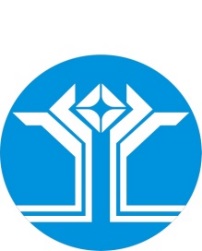 Россия Федерацията (Россия)Саха ӨрөспүүбүлүкэтэМииринэй улууhунАйхал бөhүөлэгинмуниципальнай тэриллиитинДЬАhАЛТАТАУУРААХО внесении изменений в постановление администрации МО «Поселок Айхал» от 15.12.2021 № 549 «Об утверждении муниципальной программы МО «Поселок Айхал» Мирнинского района Республики Саха (Якутия) «Комплексное развитие транспортной инфраструктуры муниципального образования «Поселок Айхал» на 2022-2026 годы»7Финансовое обеспечение программы (руб.)Плановый периодПлановый периодПлановый периодПлановый периодПлановый период7Финансовое обеспечение программы (руб.)202220232024202520267Федеральный бюджет0,000,000,000,000,007Республиканский бюджет0,000,000,000,000,007Бюджет МО «Мирнинский район»0,000,000,000,000,007Бюджет МО "Посёлок Айхал»"12 151 661,3718 108 323,178 233 055,847 317 022,417 317 022,417иные источники2 300 000,0028 173 647,800,000,000,007Итого по программе14 451 661,3746 281 970,978 233 055,847 317 022,417 317 022,41Раздел 4.Раздел 4.Раздел 4.Раздел 4.Раздел 4.Раздел 4.Раздел 4.Раздел 4.Раздел 4.Раздел 4.Раздел 4.Раздел 4.Раздел 4.Раздел 4.                         ПЕРЕЧЕНЬ ЦЕЛЕВЫХ ИНДИКАТОРОВ ПРОГРАММЫ                         ПЕРЕЧЕНЬ ЦЕЛЕВЫХ ИНДИКАТОРОВ ПРОГРАММЫ                         ПЕРЕЧЕНЬ ЦЕЛЕВЫХ ИНДИКАТОРОВ ПРОГРАММЫ                         ПЕРЕЧЕНЬ ЦЕЛЕВЫХ ИНДИКАТОРОВ ПРОГРАММЫ                         ПЕРЕЧЕНЬ ЦЕЛЕВЫХ ИНДИКАТОРОВ ПРОГРАММЫ                         ПЕРЕЧЕНЬ ЦЕЛЕВЫХ ИНДИКАТОРОВ ПРОГРАММЫ                         ПЕРЕЧЕНЬ ЦЕЛЕВЫХ ИНДИКАТОРОВ ПРОГРАММЫ                         ПЕРЕЧЕНЬ ЦЕЛЕВЫХ ИНДИКАТОРОВ ПРОГРАММЫ                         ПЕРЕЧЕНЬ ЦЕЛЕВЫХ ИНДИКАТОРОВ ПРОГРАММЫ                         ПЕРЕЧЕНЬ ЦЕЛЕВЫХ ИНДИКАТОРОВ ПРОГРАММЫ                         ПЕРЕЧЕНЬ ЦЕЛЕВЫХ ИНДИКАТОРОВ ПРОГРАММЫ                         ПЕРЕЧЕНЬ ЦЕЛЕВЫХ ИНДИКАТОРОВ ПРОГРАММЫ                         ПЕРЕЧЕНЬ ЦЕЛЕВЫХ ИНДИКАТОРОВ ПРОГРАММЫ                         ПЕРЕЧЕНЬ ЦЕЛЕВЫХ ИНДИКАТОРОВ ПРОГРАММЫмуниципальной программымуниципальной программымуниципальной программымуниципальной программымуниципальной программымуниципальной программымуниципальной программымуниципальной программымуниципальной программымуниципальной программымуниципальной программымуниципальной программымуниципальной программымуниципальной программы«Комплексное развитие транспортной инфраструктуры муниципального образования «Поселок Айхал» на 2022-2026 годы»«Комплексное развитие транспортной инфраструктуры муниципального образования «Поселок Айхал» на 2022-2026 годы»«Комплексное развитие транспортной инфраструктуры муниципального образования «Поселок Айхал» на 2022-2026 годы»«Комплексное развитие транспортной инфраструктуры муниципального образования «Поселок Айхал» на 2022-2026 годы»«Комплексное развитие транспортной инфраструктуры муниципального образования «Поселок Айхал» на 2022-2026 годы»«Комплексное развитие транспортной инфраструктуры муниципального образования «Поселок Айхал» на 2022-2026 годы»«Комплексное развитие транспортной инфраструктуры муниципального образования «Поселок Айхал» на 2022-2026 годы»«Комплексное развитие транспортной инфраструктуры муниципального образования «Поселок Айхал» на 2022-2026 годы»«Комплексное развитие транспортной инфраструктуры муниципального образования «Поселок Айхал» на 2022-2026 годы»«Комплексное развитие транспортной инфраструктуры муниципального образования «Поселок Айхал» на 2022-2026 годы»«Комплексное развитие транспортной инфраструктуры муниципального образования «Поселок Айхал» на 2022-2026 годы»«Комплексное развитие транспортной инфраструктуры муниципального образования «Поселок Айхал» на 2022-2026 годы»«Комплексное развитие транспортной инфраструктуры муниципального образования «Поселок Айхал» на 2022-2026 годы»«Комплексное развитие транспортной инфраструктуры муниципального образования «Поселок Айхал» на 2022-2026 годы»№п/п№п/п№п/пНаименование мероприятияНаименование мероприятияИсточники финансированияИсточники финансированияИсточники финансированияОбъем финансирования по годам (рублей)Объем финансирования по годам (рублей)Объем финансирования по годам (рублей)Объем финансирования по годам (рублей)Объем финансирования по годам (рублей)Объем финансирования по годам (рублей)Объем финансирования по годам (рублей)Объем финансирования по годам (рублей)Объем финансирования по годам (рублей)№п/п№п/п№п/пНаименование мероприятияНаименование мероприятияИсточники финансированияИсточники финансированияИсточники финансирования2022 год2022 год2023 год2023 год2024 год2024 год2025 год2025 год2026 год111Мероприятия по паспортизации и инвентаризации, автомобильных дорог местного значения, определение полос отвода, регистрация земельных участков, занятых автодорогами местного значения.Мероприятия по паспортизации и инвентаризации, автомобильных дорог местного значения, определение полос отвода, регистрация земельных участков, занятых автодорогами местного значения.ВсегоВсегоВсего0,000,000,000,000,000,000,000,000,00111Мероприятия по паспортизации и инвентаризации, автомобильных дорог местного значения, определение полос отвода, регистрация земельных участков, занятых автодорогами местного значения.Мероприятия по паспортизации и инвентаризации, автомобильных дорог местного значения, определение полос отвода, регистрация земельных участков, занятых автодорогами местного значения.Федеральный бюджетФедеральный бюджетФедеральный бюджет111Мероприятия по паспортизации и инвентаризации, автомобильных дорог местного значения, определение полос отвода, регистрация земельных участков, занятых автодорогами местного значения.Мероприятия по паспортизации и инвентаризации, автомобильных дорог местного значения, определение полос отвода, регистрация земельных участков, занятых автодорогами местного значения.Государственный бюджет РС(Я)Государственный бюджет РС(Я)Государственный бюджет РС(Я)111Мероприятия по паспортизации и инвентаризации, автомобильных дорог местного значения, определение полос отвода, регистрация земельных участков, занятых автодорогами местного значения.Мероприятия по паспортизации и инвентаризации, автомобильных дорог местного значения, определение полос отвода, регистрация земельных участков, занятых автодорогами местного значения.Бюджет МО «Мирнинский район»Бюджет МО «Мирнинский район»Бюджет МО «Мирнинский район»111Мероприятия по паспортизации и инвентаризации, автомобильных дорог местного значения, определение полос отвода, регистрация земельных участков, занятых автодорогами местного значения.Мероприятия по паспортизации и инвентаризации, автомобильных дорог местного значения, определение полос отвода, регистрация земельных участков, занятых автодорогами местного значения.Бюджет МО «Поселок Айхал»Бюджет МО «Поселок Айхал»Бюджет МО «Поселок Айхал»0,000,000,000,000,000,000,000,000,00111Мероприятия по паспортизации и инвентаризации, автомобильных дорог местного значения, определение полос отвода, регистрация земельных участков, занятых автодорогами местного значения.Мероприятия по паспортизации и инвентаризации, автомобильных дорог местного значения, определение полос отвода, регистрация земельных участков, занятых автодорогами местного значения.Другие источникиДругие источникиДругие источники222Мероприятия по содержанию автомобильных дорог общего пользования местного значения и искусственных сооружений на них, а также других объектов транспортной инфраструктурыМероприятия по содержанию автомобильных дорог общего пользования местного значения и искусственных сооружений на них, а также других объектов транспортной инфраструктурыВсегоВсегоВсего9 215 026,159 215 026,1510 587 210,6610 587 210,667 183 055,847 183 055,846 267 022,416 267 022,416 267 022,41222Мероприятия по содержанию автомобильных дорог общего пользования местного значения и искусственных сооружений на них, а также других объектов транспортной инфраструктурыМероприятия по содержанию автомобильных дорог общего пользования местного значения и искусственных сооружений на них, а также других объектов транспортной инфраструктурыФедеральный бюджетФедеральный бюджетФедеральный бюджет222Мероприятия по содержанию автомобильных дорог общего пользования местного значения и искусственных сооружений на них, а также других объектов транспортной инфраструктурыМероприятия по содержанию автомобильных дорог общего пользования местного значения и искусственных сооружений на них, а также других объектов транспортной инфраструктурыГосударственный бюджет РС(Я)Государственный бюджет РС(Я)Государственный бюджет РС(Я)222Мероприятия по содержанию автомобильных дорог общего пользования местного значения и искусственных сооружений на них, а также других объектов транспортной инфраструктурыМероприятия по содержанию автомобильных дорог общего пользования местного значения и искусственных сооружений на них, а также других объектов транспортной инфраструктурыБюджет МО «Мирнинский район»Бюджет МО «Мирнинский район»Бюджет МО «Мирнинский район»222Мероприятия по содержанию автомобильных дорог общего пользования местного значения и искусственных сооружений на них, а также других объектов транспортной инфраструктурыМероприятия по содержанию автомобильных дорог общего пользования местного значения и искусственных сооружений на них, а также других объектов транспортной инфраструктурыБюджет МО «Поселок Айхал»Бюджет МО «Поселок Айхал»Бюджет МО «Поселок Айхал»9 215 026,159 215 026,1510 587 210,6610 587 210,667 183 055,847 183 055,846 267 022,416 267 022,416 267 022,41222Мероприятия по содержанию автомобильных дорог общего пользования местного значения и искусственных сооружений на них, а также других объектов транспортной инфраструктурыМероприятия по содержанию автомобильных дорог общего пользования местного значения и искусственных сооружений на них, а также других объектов транспортной инфраструктурыДругие источникиДругие источникиДругие источники3Мероприятия по разработке проектно-сметной документации и экспертизеВсего391 191,580,000,000,000,003Мероприятия по разработке проектно-сметной документации и экспертизеФедеральный бюджет3Мероприятия по разработке проектно-сметной документации и экспертизеГосударственный бюджет РС(Я)3Мероприятия по разработке проектно-сметной документации и экспертизеБюджет МО «Мирнинский район»3Мероприятия по разработке проектно-сметной документации и экспертизеБюджет МО «Поселок Айхал»391 191,580,000,000,000,003Мероприятия по разработке проектно-сметной документации и экспертизеДругие источники4Мероприятия по ремонту и восстановлению твердого покрытия автомобильных дорог общего пользования местного значения и искусственных сооружений на них.Всего2 334 964,84  28 726 246,37900 000,00900 000,00900 000,004Мероприятия по ремонту и восстановлению твердого покрытия автомобильных дорог общего пользования местного значения и искусственных сооружений на них.Федеральный бюджет4Мероприятия по ремонту и восстановлению твердого покрытия автомобильных дорог общего пользования местного значения и искусственных сооружений на них.Государственный бюджет РС(Я)4Мероприятия по ремонту и восстановлению твердого покрытия автомобильных дорог общего пользования местного значения и искусственных сооружений на них.Бюджет МО «Мирнинский район»4Мероприятия по ремонту и восстановлению твердого покрытия автомобильных дорог общего пользования местного значения и искусственных сооружений на них.Бюджет МО «Поселок Айхал»2 334 964,84  4 052 598,57900 000,00900 000,00900 000,004Мероприятия по ремонту и восстановлению твердого покрытия автомобильных дорог общего пользования местного значения и искусственных сооружений на них.Другие источники24 673 647,80 5Мероприятия по ремонту и восстановлению твердого покрытия проезжей части жилой застройки.Всего5Мероприятия по ремонту и восстановлению твердого покрытия проезжей части жилой застройки.Федеральный бюджет5Мероприятия по ремонту и восстановлению твердого покрытия проезжей части жилой застройки.Государственный бюджет РС(Я)5Мероприятия по ремонту и восстановлению твердого покрытия проезжей части жилой застройки.Бюджет МО «Мирнинский район»5Мероприятия по ремонту и восстановлению твердого покрытия проезжей части жилой застройки.Бюджет МО «Поселок Айхал»5Мероприятия по ремонту и восстановлению твердого покрытия проезжей части жилой застройки.Другие источники6Мероприятия, направленные на повышение правосознание участников дорожного движенияВсего0,000,000,000,000,006Мероприятия, направленные на повышение правосознание участников дорожного движенияФедеральный бюджет6Мероприятия, направленные на повышение правосознание участников дорожного движенияГосударственный бюджет РС(Я)6Мероприятия, направленные на повышение правосознание участников дорожного движенияБюджет МО «Мирнинский район»6Мероприятия, направленные на повышение правосознание участников дорожного движенияБюджет МО «Поселок Айхал»0,000,000,000,000,006Мероприятия, направленные на повышение правосознание участников дорожного движенияДругие источники7Мероприятия по размещению дорожных знаков и указателей на улицах населённого пункта и закупке материалов для дорожной разметкиВсего0,002 019 513,94150 000,00150 000,00150 000,007Мероприятия по размещению дорожных знаков и указателей на улицах населённого пункта и закупке материалов для дорожной разметкиФедеральный бюджет7Мероприятия по размещению дорожных знаков и указателей на улицах населённого пункта и закупке материалов для дорожной разметкиГосударственный бюджет РС(Я)7Мероприятия по размещению дорожных знаков и указателей на улицах населённого пункта и закупке материалов для дорожной разметкиБюджет МО «Мирнинский район»7Мероприятия по размещению дорожных знаков и указателей на улицах населённого пункта и закупке материалов для дорожной разметкиБюджет МО «Поселок Айхал»0,002 019 513,94150 000,00150 000,00150 000,007Мероприятия по размещению дорожных знаков и указателей на улицах населённого пункта и закупке материалов для дорожной разметкиДругие источники8Мероприятия по оборудованию остановочных площадок и установка павильонов для общественного транспорта.Всего2 510 478,804 949 000,000,000,000,008Мероприятия по оборудованию остановочных площадок и установка павильонов для общественного транспорта.Федеральный бюджет8Мероприятия по оборудованию остановочных площадок и установка павильонов для общественного транспорта.Государственный бюджет РС(Я)8Мероприятия по оборудованию остановочных площадок и установка павильонов для общественного транспорта.Бюджет МО «Мирнинский район»8Мероприятия по оборудованию остановочных площадок и установка павильонов для общественного транспорта.Бюджет МО «Поселок Айхал»210 478,801 449 000,000,000,000,008Мероприятия по оборудованию остановочных площадок и установка павильонов для общественного транспорта.Другие источники2 300 000,003 500 000,000,000,000,00№ п/пНаименование мероприятияВсего: руб.Государственный бюджет РС(Я)Бюджет МО «Мирнинский район»Местный МО «Поселок Айхал»внебюджетные источники12345671Мероприятия по паспортизации и инвентаризации автомобильных дорог местного значения, определение полос отвода, регистрация земельных участков, занятых автодорогами местного значения.0,000,000,000,000,0012022 год0,000,000,0012023 год0,000,000,0012024 год0,000,000,0012025 год0,000,000,0012026 год0,000,000,002Мероприятия по содержанию автомобильных дорог общего   пользования   местного   значения   и   искусственных сооружений на них, а также других объектов транспортной инфраструктуры39 519 337,470,0039 519 337,4722022 год9 215 026,150,009 215 026,1522023 год10 587 210,660,0010 587 210,6622024 год7 183 055,840,007 183 055,8422025 год6 267 022,410,006 267 022,4122026 год6 267 022,410,006 267 022,413Мероприятия по разработке проектно-сметной документации и экспертизе391 191,580,0391 191,5832022 год391 191,580,00391 191,5832023 год0,000,000,0032024 год0,000,000,0032025 год0,000,000,0032026 год0,000,000,004Мероприятия по ремонту и восстановлению твердого покрытия автомобильных дорог общего пользования местного значения и искусственных сооружений на них.33 761 211,210,000,009 087 563,4124 673 647,80 42022 год2 334 964,840,000,002 334 964,8442023 год28 726 246,370,004 052 598,5724 673 647,80 42024 год900 000,000,00900 000,0042025 год900 000,000,00900 000,0042026 год900 000,000,00900 000,004.1.Ямочный ремонт внутрипоселковых дорог4 495 251,64  0,00  4 495 251,64  4.1.2022 год895 251,64  0,00895 251,64  4.1.2023 год900 000,000,00900 000,004.1.2024 год900 000,000,00900 000,004.1.2025 год900 000,000,00900 000,004.1.2026 год900 000,000,00900 000,004.2.Реконструкции ул. Юбилейная с благоустройством придомовых территорий п. Айхал2 632 723,730,000,002 632 723,734.2.2022 год1 439 713,20  0,000,001 439 713,20  4.2.2023 год1 193 010,530,001 193 010,534.2.2024 год0,000,000,004.2.2025 год0,000,000,004.2.2026 год0,000,000,004.3Мероприятия по ремонту и восстановлению твердого покрытия проезжей части26 534 932,600,001 861 284,8024 673 647,804.32022 год0,000,000,000,004.32023 год26 534 932,600,001 861 284,8024 673 647,80 4.32024 год0,000,000,000,004.32025 год0,000,000,000,004.32026 год0,000,000,000,004.4Мероприятия по оборудованию искусственных сооружений98 303,2498 303,244.42022 год0,00,004.42023 год98 303,2498 303,244.42024 год0,000,004.42025 год0,000,004.42026 год0,000,005Мероприятия по ремонту и восстановлению твердого покрытия проезжей части жилой застройки.0,00  0,000,00  2022 год0,000,000,00  2023 год0,000,000,00  2024 год0,000,000,00  2025 год0,000,000,00  2026 год0,000,000,00  5.1.Ремонт проезжих частей жилой застройки и тротуаров ул. Юбилейная 70,000,000,002022 год0,000,000,005.2.Ремонт проезжих частей жилой застройки и тротуаров ул. Юбилейная 120,000,000,00 2022 год0,000,000,005.3.Ремонт проезжих частей жилой застройки и тротуаров ул. Юбилейная 110,000,000,002022 год0,000,000,005.4.Ремонт проезжих частей жилой застройки и тротуаров ул. Юбилейная 80,000,000,002022 год0,000,000,005.5.Ремонт проезжих частей жилой застройки и тротуаров ул. Юбилейная 100,000,000,002022 год0,000,000,005.6.Ремонт проезжих частей жилой застройки и тротуаров ул. Юбилейная 130,000,000,002022 год0,000,000,005.7.Ремонт проезжих частей жилой застройки и тротуаров ул. Юбилейная 140,000,000,002022 год0,000,000,006.Мероприятия направленные на повышения правосознания участников дорожного движения0,000,000,002022 год0,000,000,002023 год0,000,000,002024 год0,000,000,002025 год0,000,000,002026 год0,000,000,007Мероприятия по размещению дорожных знаков и указателей на улицах населённого пункта,  закупке материалов для дорожной разметки и увеличение мат запасов.2 469 513,940,002 469 513,942022 год0,000,000,00  2023 год2 019 513,940,002 019 513,942024 год150 000,000,00150 000,002025 год150 000,000,00150 000,002026 год150 000,000,00150 000,008Мероприятия по оборудованию остановочных площадок и установка павильонов для общественного транспорта.7 459 478,800,001 659 478,805 800 000,002022 год2 510 478,800,00210 478,80  2 300 000,002023 год4 949 000,000,001 449 000,00  3 500 000,002024 год0,000,000,00  0,002025 год0,000,000,00  0,002026 год0,000,000,00  0,009ИТОГО по годам83 600 733,000,000,00    53 127 085,2030 473 647,802022 год14 451 661,370,000,0012 151 661,372 300 000,002023 год46 281 970,970,000,0018 108 323,1728 173 647,802024 год8 233 055,840,000,008 233 055,840,002025 год7 317 022,410,000,007 317 022,410,002026 год7 317 022,410,000,007 317 022,410,00Российская Федерация (Россия)Республика Саха (Якутия)АДМИНИСТРАЦИЯмуниципального образования«Поселок Айхал»Мирнинского районаПОСТАНОВЛЕНИЕРоссия Федерацията (Россия)Саха ӨрөспүүбүлүкэтэМииринэй улууhунАйхал бөhүөлэгинмуниципальнай тэриллиитинДЬАhАЛТАТАУУРААХО внесении изменений в постановление Главы поселка от 22.12.2021 № 566 «Об утверждении муниципальной программы «Предупреждение и ликвидация последствий чрезвычайных ситуаций на территории МО «Поселок Айхал» на 2022 - 2026 годы»7Финансовое обеспечение программы (руб.)Плановый периодПлановый периодПлановый периодПлановый периодПлановый период7Финансовое обеспечение программы (руб.)202220232024202520267Федеральный бюджет000007Республиканский бюджет000007Бюджет МО "Посёлок Айхал»"331 150,551 207 379,46108 700,00108 700,001 138 700,007иные источники000007Итого по программе331 150,551 207 379,46108 700,00108 700,001 138 700,00ПриложениеПриложениек постановлению Главык постановлению Главыот 22.03.2023  № 140от 22.03.2023  № 140Раздел 3.Раздел 3.Раздел 3.Раздел 3.Раздел 3.Раздел 3.Раздел 3.Раздел 3.ПЕРЕЧЕНЬ МЕРОПРИЯТИЙ И РЕСУРСНОЕ ОБЕСПЕЧЕНИЕПЕРЕЧЕНЬ МЕРОПРИЯТИЙ И РЕСУРСНОЕ ОБЕСПЕЧЕНИЕПЕРЕЧЕНЬ МЕРОПРИЯТИЙ И РЕСУРСНОЕ ОБЕСПЕЧЕНИЕПЕРЕЧЕНЬ МЕРОПРИЯТИЙ И РЕСУРСНОЕ ОБЕСПЕЧЕНИЕПЕРЕЧЕНЬ МЕРОПРИЯТИЙ И РЕСУРСНОЕ ОБЕСПЕЧЕНИЕПЕРЕЧЕНЬ МЕРОПРИЯТИЙ И РЕСУРСНОЕ ОБЕСПЕЧЕНИЕПЕРЕЧЕНЬ МЕРОПРИЯТИЙ И РЕСУРСНОЕ ОБЕСПЕЧЕНИЕПЕРЕЧЕНЬ МЕРОПРИЯТИЙ И РЕСУРСНОЕ ОБЕСПЕЧЕНИЕмуниципальной программымуниципальной программымуниципальной программымуниципальной программымуниципальной программымуниципальной программымуниципальной программымуниципальной программы"Предупреждение и ликвидация последствий чрезвычайных ситуаций на территории муниципального образования «Поселок Айхал» на 2022-2026 годы""Предупреждение и ликвидация последствий чрезвычайных ситуаций на территории муниципального образования «Поселок Айхал» на 2022-2026 годы""Предупреждение и ликвидация последствий чрезвычайных ситуаций на территории муниципального образования «Поселок Айхал» на 2022-2026 годы""Предупреждение и ликвидация последствий чрезвычайных ситуаций на территории муниципального образования «Поселок Айхал» на 2022-2026 годы""Предупреждение и ликвидация последствий чрезвычайных ситуаций на территории муниципального образования «Поселок Айхал» на 2022-2026 годы""Предупреждение и ликвидация последствий чрезвычайных ситуаций на территории муниципального образования «Поселок Айхал» на 2022-2026 годы""Предупреждение и ликвидация последствий чрезвычайных ситуаций на территории муниципального образования «Поселок Айхал» на 2022-2026 годы""Предупреждение и ликвидация последствий чрезвычайных ситуаций на территории муниципального образования «Поселок Айхал» на 2022-2026 годы"рублей№ п/пМероприятия по реализации программыИсточник финансированияОбъем финансирования по годамОбъем финансирования по годамОбъем финансирования по годамОбъем финансирования по годамОбъем финансирования по годам№ п/пМероприятия по реализации программыИсточник финансирования2022 год2023 год2024год2025 год2026 годОрганизация и осуществление мероприятия по защите населения и территории муниципального образования от чрезвычайных ситуаций природного и техногенного характера.Организация и осуществление мероприятия по защите населения и территории муниципального образования от чрезвычайных ситуаций природного и техногенного характера.Организация и осуществление мероприятия по защите населения и территории муниципального образования от чрезвычайных ситуаций природного и техногенного характера.Организация и осуществление мероприятия по защите населения и территории муниципального образования от чрезвычайных ситуаций природного и техногенного характера.Организация и осуществление мероприятия по защите населения и территории муниципального образования от чрезвычайных ситуаций природного и техногенного характера.Организация и осуществление мероприятия по защите населения и территории муниципального образования от чрезвычайных ситуаций природного и техногенного характера.Организация и осуществление мероприятия по защите населения и территории муниципального образования от чрезвычайных ситуаций природного и техногенного характера.Организация и осуществление мероприятия по защите населения и территории муниципального образования от чрезвычайных ситуаций природного и техногенного характера.1Финансовый и материальный резерв на предупреждение и ликвидацию последствий ЧС.ВСЕГО:0,050 000,0050 000,0050 000,00300 000,001Финансовый и материальный резерв на предупреждение и ликвидацию последствий ЧС.Федеральный бюджет00,00,00,00,01Финансовый и материальный резерв на предупреждение и ликвидацию последствий ЧС.Государственный бюджет РС (Я)000001Финансовый и материальный резерв на предупреждение и ликвидацию последствий ЧС.Бюджет МО "Поселок Айхал"050 00050 00050 000300 0001Финансовый и материальный резерв на предупреждение и ликвидацию последствий ЧС.Другие источники000002Профилактика и предупреждение ЧС, в связи с пожарами в жилом фонде на территории поселка (монтаж автономных дымовых извещателей)ВСЕГО:0,0188 160,000,000,00550 000,002Профилактика и предупреждение ЧС, в связи с пожарами в жилом фонде на территории поселка (монтаж автономных дымовых извещателей)Федеральный бюджет000002Профилактика и предупреждение ЧС, в связи с пожарами в жилом фонде на территории поселка (монтаж автономных дымовых извещателей)Государственный бюджет РС (Я)000002Профилактика и предупреждение ЧС, в связи с пожарами в жилом фонде на территории поселка (монтаж автономных дымовых извещателей)Бюджет МО "Поселок Айхал"0188 16000550 000,002Профилактика и предупреждение ЧС, в связи с пожарами в жилом фонде на территории поселка (монтаж автономных дымовых извещателей)Другие источники000003Закуп лесопожарного оборудованияВСЕГО:68 395,25264 455,000,000,00200 000,003Закуп лесопожарного оборудованияФедеральный бюджет000003Закуп лесопожарного оборудованияГосударственный бюджет РС (Я)000003Закуп лесопожарного оборудованияБюджет МО "Поселок Айхал"68 395,25264 45500200 000,003Закуп лесопожарного оборудованияДругие источники000004Закуп продуктов питания для добровольной пожарной дружиныВСЕГО:106 507,1850 000,0020 000,0020 000,0050 000,004Закуп продуктов питания для добровольной пожарной дружиныФедеральный бюджет000004Закуп продуктов питания для добровольной пожарной дружиныГосударственный бюджет РС (Я)000004Закуп продуктов питания для добровольной пожарной дружиныБюджет МО "Поселок Айхал"106 507,1850 000,0020 000,0020 000,0050 000,004Закуп продуктов питания для добровольной пожарной дружиныДругие источники000005Страхование добровольно пожарной дружиныВСЕГО:0,000,0010 000,0010 000,0010 000,005Страхование добровольно пожарной дружиныФедеральный бюджет000005Страхование добровольно пожарной дружиныГосударственный бюджет РС (Я)000005Страхование добровольно пожарной дружиныБюджет МО "Поселок Айхал"00,0010 000,0010 000,0010 000,005Страхование добровольно пожарной дружиныДругие источники000006Услуги связиВСЕГО:0,000,0028 700,0028 700,0028 700,006Услуги связиФедеральный бюджет000006Услуги связиГосударственный бюджет РС (Я)000006Услуги связиБюджет МО "Поселок Айхал"00,0028 700,0028 700,0028 700,006Услуги связиДругие источники000007Приобретение основных средств (бензопила)ВСЕГО:46 550,000,000,000,000,007Приобретение основных средств (бензопила)Федеральный бюджет000007Приобретение основных средств (бензопила)Государственный бюджет РС (Я)000007Приобретение основных средств (бензопила)Бюджет МО "Поселок Айхал"46 550,0000007Приобретение основных средств (бензопила)Другие источники000008Приобретение медикаментовВСЕГО:14 858,120,000,000,000,008Приобретение медикаментовФедеральный бюджет000008Приобретение медикаментовГосударственный бюджет РС (Я)000008Приобретение медикаментовБюджет МО "Поселок Айхал"14 858,1200008Приобретение медикаментовДругие источники000009Приобретение ГСМВСЕГО:20 000,000,000,000,000,009Приобретение ГСМФедеральный бюджет000009Приобретение ГСМГосударственный бюджет РС (Я)000009Приобретение ГСМБюджет МО "Поселок Айхал"20 000,0000009Приобретение ГСМДругие источники0000010Приобретение пластиковой картыВСЕГО:400,000,000,000,000,0010Приобретение пластиковой картыФедеральный бюджет0000010Приобретение пластиковой картыГосударственный бюджет РС (Я)0000010Приобретение пластиковой картыБюджет МО "Поселок Айхал"400,00000010Приобретение пластиковой картыДругие источники0000011Приобретение расходных материаловВСЕГО:40 440,0050 000,000,000,000,0011Приобретение расходных материаловФедеральный бюджет0000011Приобретение расходных материаловГосударственный бюджет РС (Я)0000011Приобретение расходных материаловБюджет МО "Поселок Айхал"40 440,0050 000,0000011Приобретение расходных материаловДругие источники0000012Поставка подарочных сертификатов ВСЕГО:34 000,000,000,000,000,0012Поставка подарочных сертификатов Федеральный бюджет0000012Поставка подарочных сертификатов Государственный бюджет РС (Я)0000012Поставка подарочных сертификатов Бюджет МО "Поселок Айхал"34 000,00000012Поставка подарочных сертификатов Другие источники0000013Приобретение громкоговорителя рупорного ручногоВСЕГО:0,005 710,500,000,000,0013Приобретение громкоговорителя рупорного ручногоФедеральный бюджет0000013Приобретение громкоговорителя рупорного ручногоГосударственный бюджет РС (Я)0000013Приобретение громкоговорителя рупорного ручногоБюджет МО "Поселок Айхал"05 710,5000013Приобретение громкоговорителя рупорного ручногоДругие источники0000014Приобретение знаков безопасностиВСЕГО:0,0028 223,960,000,000,0014Приобретение знаков безопасностиФедеральный бюджет0000014Приобретение знаков безопасностиГосударственный бюджет РС (Я)0000014Приобретение знаков безопасностиБюджет МО "Поселок Айхал"028 223,9600014Приобретение знаков безопасностиДругие источники0000015Разработка плана действия по предупреждению и ликвидации ЧС природного и техногенного характера на территории МО "Поселок Айхал"ВСЕГО:0,00140 000,000,000,000,0015Разработка плана действия по предупреждению и ликвидации ЧС природного и техногенного характера на территории МО "Поселок Айхал"Федеральный бюджет0000015Разработка плана действия по предупреждению и ликвидации ЧС природного и техногенного характера на территории МО "Поселок Айхал"Государственный бюджет РС (Я)0000015Разработка плана действия по предупреждению и ликвидации ЧС природного и техногенного характера на территории МО "Поселок Айхал"Бюджет МО "Поселок Айхал"0140 000,0000015Разработка плана действия по предупреждению и ликвидации ЧС природного и техногенного характера на территории МО "Поселок Айхал"Другие источники0000016Разработка плана гражданской обороны и защиты населенияВСЕГО:0,00110 000,000,000,000,0016Разработка плана гражданской обороны и защиты населенияФедеральный бюджет0000016Разработка плана гражданской обороны и защиты населенияГосударственный бюджет РС (Я)0000016Разработка плана гражданской обороны и защиты населенияБюджет МО "Поселок Айхал"0110 000,0000016Разработка плана гражданской обороны и защиты населенияДругие источники0000017Поставка средств индивидуальной защиты (пожарных костюмов добровольца, специальных огнестойких накидок, промышленных касок, защитных очков, газодымозащитных респираторов)ВСЕГО:0276 97000017Поставка средств индивидуальной защиты (пожарных костюмов добровольца, специальных огнестойких накидок, промышленных касок, защитных очков, газодымозащитных респираторов)Федеральный бюджет0000017Поставка средств индивидуальной защиты (пожарных костюмов добровольца, специальных огнестойких накидок, промышленных касок, защитных очков, газодымозащитных респираторов)Государственный бюджет РС (Я)0000017Поставка средств индивидуальной защиты (пожарных костюмов добровольца, специальных огнестойких накидок, промышленных касок, защитных очков, газодымозащитных респираторов)Бюджет МО "Поселок Айхал"0276 97000017Поставка средств индивидуальной защиты (пожарных костюмов добровольца, специальных огнестойких накидок, промышленных касок, защитных очков, газодымозащитных респираторов)Другие источники0000018Поставка комплектов фильтрующе-сорбирующих элементов ВСЕГО:043 86000018Поставка комплектов фильтрующе-сорбирующих элементов Федеральный бюджет0000018Поставка комплектов фильтрующе-сорбирующих элементов Государственный бюджет РС (Я)0000018Поставка комплектов фильтрующе-сорбирующих элементов Бюджет МО "Поселок Айхал"043 86000018Поставка комплектов фильтрующе-сорбирующих элементов Другие источники00000ИТОГО по программеИТОГО по программеВСЕГО:331 150,551 207 379,46108 700,00108 700,001 138 700,00ИТОГО по программеИТОГО по программеФедеральный бюджет00000ИТОГО по программеИТОГО по программеГосударственный бюджет РС (Я)00000ИТОГО по программеИТОГО по программеБюджет МО "Поселок Айхал"331 150,551 207 379,46108 700,00108 700,001 138 700,00ИТОГО по программеИТОГО по программеДругие источники00000Российская Федерация (Россия)Республика Саха (Якутия)АДМИНИСТРАЦИЯмуниципального образования«Поселок Айхал»Мирнинского районаПОСТАНОВЛЕНИЕ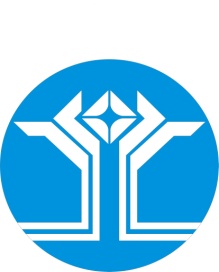 Россия Федерацията (Россия)Саха ӨрөспүүбүлүкэтэМииринэй улууhунАйхал бөhүөлэгинмуниципальнай тэриллиитинДЬАhАЛТАТАУУРААХО признании утратившим силу постановления главы поселка от 26.09.2019 № 366 «Об утверждении муниципальной программы «Укрепление гражданского согласия на территории муниципального образования «Поселок Айхал» на 2020-2024 годы» Российская Федерация (Россия)Республика Саха (Якутия)АДМИНИСТРАЦИЯмуниципального образования«Поселок Айхал»Мирнинского районаПОСТАНОВЛЕНИЕ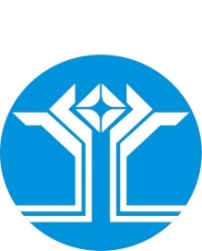 Россия Федерацията (Россия)Саха ӨрөспүүбүлүкэтэМииринэй улууhунАйхал бөhүөлэгинмуниципальнай тэриллиитинДЬАhАЛТАТАУУРААХО внесении изменений в муниципальную программу МО «Поселок Айхал» Мирнинского района Республики Саха (Якутия) «Благоустройство территорий поселка Айхал на 2022-2026 годы», (утвержденную постановлением Главы от 15.12.2021 №546, в редакции постановлений от 21.03.2022 №112, от 08.04.2022 №142, от 12.05.2022 №217, от 07.06.2022 №255, от 04.07.2022 № 295, от 17.10.2022 г № 295, от 18.10.2022 г № 462, от 09.11.2022 №521 от 06.12.2022 №608, от 21.12.2022 №665, от 30.12.2022 №710, от 26.01.2023 №24, 13.03.2023 №109)Финансовое обеспечение программы:Расходы Расходы Расходы Расходы Расходы Финансовое обеспечение программы:2022 год2023 год2024 год2025 год2026 годФедеральный бюджет-----Республиканский бюджет-----Бюджет МО «Мирнинский район»4 846 491,673 112 989,52---Бюджет МО «Поселок Айхал»18 594 491,4721 564 507,6817 841 136,8715 841 427,6416 644 240,45Иные источники12 934 000,0026 863 828,55---ИТОГО36 374 983,1451 541 325,7517 841 136,8715 841 427,6416 644 240,45№ п/пМероприятия по реализации программыИсточники финансированияОбъем финансирования по годам (руб)Объем финансирования по годам (руб)Объем финансирования по годам (руб)Объем финансирования по годам (руб)Объем финансирования по годам (руб)№ п/пМероприятия по реализации программыИсточники финансирования2022 год планового периода2023год планового периода2024 год планового периода2025 год планового периода2026 год планового периода1.Организация работ по озеленению поселка, посадки деревьев и кустарников, цветочному оформлению, охране существующего озеленения.Всего296 100,67400 000,00100 000,00100 000,00100 000,001.Организация работ по озеленению поселка, посадки деревьев и кустарников, цветочному оформлению, охране существующего озеленения.Федеральный бюджет1.Организация работ по озеленению поселка, посадки деревьев и кустарников, цветочному оформлению, охране существующего озеленения.Государственный бюджет РС(Я)1.Организация работ по озеленению поселка, посадки деревьев и кустарников, цветочному оформлению, охране существующего озеленения.Бюджет МО «Мирнинский район»1.Организация работ по озеленению поселка, посадки деревьев и кустарников, цветочному оформлению, охране существующего озеленения.Бюджет МО «Поселок Айхал»296 100,67400 000,00100 000,00100 000,00100 000,001.Организация работ по озеленению поселка, посадки деревьев и кустарников, цветочному оформлению, охране существующего озеленения.Другие источники2 Выполнение работ по санитарной очистке территорий общего пользования, сбор и вывоз бытовых отходов, ликвидация несанкционированных свалок; организация работ по вывозу бесхозных автомобильных кузовов и самовольно установленных гаражей, контейнеровВсего1 260 011,150,00101 013,45106 165,14111 579,562 Выполнение работ по санитарной очистке территорий общего пользования, сбор и вывоз бытовых отходов, ликвидация несанкционированных свалок; организация работ по вывозу бесхозных автомобильных кузовов и самовольно установленных гаражей, контейнеровФедеральный бюджет2 Выполнение работ по санитарной очистке территорий общего пользования, сбор и вывоз бытовых отходов, ликвидация несанкционированных свалок; организация работ по вывозу бесхозных автомобильных кузовов и самовольно установленных гаражей, контейнеровГосударственный бюджет РС(Я)2 Выполнение работ по санитарной очистке территорий общего пользования, сбор и вывоз бытовых отходов, ликвидация несанкционированных свалок; организация работ по вывозу бесхозных автомобильных кузовов и самовольно установленных гаражей, контейнеровБюджет МО «Мирнинский район»252 051,672 Выполнение работ по санитарной очистке территорий общего пользования, сбор и вывоз бытовых отходов, ликвидация несанкционированных свалок; организация работ по вывозу бесхозных автомобильных кузовов и самовольно установленных гаражей, контейнеровБюджет МО «Поселок Айхал»1 007 959,480,00101 013,45106 165,14111 579,562 Выполнение работ по санитарной очистке территорий общего пользования, сбор и вывоз бытовых отходов, ликвидация несанкционированных свалок; организация работ по вывозу бесхозных автомобильных кузовов и самовольно установленных гаражей, контейнеровДругие источники3 Содержание и обслуживание памятных мест поселка, скверов и площадей, выполнение ремонтно-строительных работВсего6 519 246,058 833 057,128 615 892,448 115 892,448 529 802,953 Содержание и обслуживание памятных мест поселка, скверов и площадей, выполнение ремонтно-строительных работФедеральный бюджет3 Содержание и обслуживание памятных мест поселка, скверов и площадей, выполнение ремонтно-строительных работГосударственный бюджет РС(Я)3 Содержание и обслуживание памятных мест поселка, скверов и площадей, выполнение ремонтно-строительных работБюджет МО «Мирнинский район»3 Содержание и обслуживание памятных мест поселка, скверов и площадей, выполнение ремонтно-строительных работБюджет МО «Поселок Айхал»6 519 246,058 833 057,128 615 892,448 115 892,448 529 802,953 Содержание и обслуживание памятных мест поселка, скверов и площадей, выполнение ремонтно-строительных работДругие источники4Мероприятия по благоустройству внутриквартальных территорий и территорий общего пользования индивидуальной застройки:
- обустройство современных детских игровых и обучающих спортивных, оздоровительных площадок;
- обустройство территорий общего пользования парков, площадей; монументов, памятников и Всего23 742 513,5037 415 103,252 567 371,581 161 709,101 220 956,264Мероприятия по благоустройству внутриквартальных территорий и территорий общего пользования индивидуальной застройки:
- обустройство современных детских игровых и обучающих спортивных, оздоровительных площадок;
- обустройство территорий общего пользования парков, площадей; монументов, памятников и Федеральный бюджет4Мероприятия по благоустройству внутриквартальных территорий и территорий общего пользования индивидуальной застройки:
- обустройство современных детских игровых и обучающих спортивных, оздоровительных площадок;
- обустройство территорий общего пользования парков, площадей; монументов, памятников и Государственный бюджет РС(Я)4Мероприятия по благоустройству внутриквартальных территорий и территорий общего пользования индивидуальной застройки:
- обустройство современных детских игровых и обучающих спортивных, оздоровительных площадок;
- обустройство территорий общего пользования парков, площадей; монументов, памятников и Бюджет МО «Мирнинский район»3 457 100,003 112 989,524Мероприятия по благоустройству внутриквартальных территорий и территорий общего пользования индивидуальной застройки:
- обустройство современных детских игровых и обучающих спортивных, оздоровительных площадок;
- обустройство территорий общего пользования парков, площадей; монументов, памятников и Бюджет МО «Поселок Айхал»7 351 413,507 438 285,182 567 371,581 161 709,101 220 956,264Мероприятия по благоустройству внутриквартальных территорий и территорий общего пользования индивидуальной застройки:
- обустройство современных детских игровых и обучающих спортивных, оздоровительных площадок;
- обустройство территорий общего пользования парков, площадей; монументов, памятников и Другие источники12 934 000,0026 863 828,556Выполнение работ по обустройству мест общего пользования по  ППМИВсего0,000,000,000,000,006Выполнение работ по обустройству мест общего пользования по  ППМИФедеральный бюджет6Выполнение работ по обустройству мест общего пользования по  ППМИГосударственный бюджет РС(Я)6Выполнение работ по обустройству мест общего пользования по  ППМИБюджет МО «Мирнинский район»6Выполнение работ по обустройству мест общего пользования по  ППМИБюджет МО «Поселок Айхал»0,000,000,000,000,006Выполнение работ по обустройству мест общего пользования по  ППМИДругие источники0,000,000,000,007Реконструкция и ремонт уличного освещенияВсего4 006 247,664 314 944,365 857 213,675 758 015,236 051 674,017Реконструкция и ремонт уличного освещенияФедеральный бюджет7Реконструкция и ремонт уличного освещенияГосударственный бюджет РС(Я)7Реконструкция и ремонт уличного освещенияБюджет МО «Мирнинский район»1 137 340,007Реконструкция и ремонт уличного освещенияБюджет МО «Поселок Айхал»2 868 907,664 314 944,365 857 213,675 758 015,236 051 674,017Реконструкция и ремонт уличного освещенияДругие источники0,000,000,008Содержание мест захороненийВсего550 864,11578 221,02599 645,73599 645,73630 227,668Содержание мест захороненийФедеральный бюджет8Содержание мест захороненийГосударственный бюджет РС(Я)8Содержание мест захороненийБюджет МО «Мирнинский район»8Содержание мест захороненийБюджет МО «Поселок Айхал»550 864,11578 221,02599 645,73599 645,73630 227,668Содержание мест захороненийДругие источники0,000,000,00ИТОГО по программе Всего36 374 983,1451 541 325,7517 841 136,8715 841 427,6416 644 240,45ИТОГО по программе Федеральный бюджетИТОГО по программе Государственный бюджет РС(Я)ИТОГО по программе Бюджет МО «Мирнинский район»4 846 491,673 112 989,52ИТОГО по программе Бюджет МО «Поселок Айхал»18 594 491,4721 564 507,6817 841 136,8715 841 427,6416 644 240,45ИТОГО по программе Другие источники12 934 000,0026 863 828,55Российская Федерация (Россия)Республика Саха (Якутия)АДМИНИСТРАЦИЯмуниципального образования«Поселок Айхал»Мирнинского районаПОСТАНОВЛЕНИЕРоссия Федерацията (Россия)Саха ӨрөспүүбүлүкэтэМииринэй улууhунАйхал бөhүөлэгинмуниципальнай тэриллиитинДЬАhАЛТАТАУУРААХО внесении изменений в муниципальную программу МО «Поселок Айхал» Мирнинского района Республики Саха (Якутия) «Формирование комфортной городской среды на 2018-2024 годы», утвержденную постановлением Главы от 27.12.2017 №444 (в редакции постановлений от 20.02.2018 №41, от 28.02.2018 №58, от 20.04.2018 №127, от 23.07.2018 №267, от 26.10.2018 №375, от 27.10.2018 №381, от 29.12.2018 №516, от 19.02.2019 №47, от 26.03.2019 №93, от 06.08.2019 №276, от 01.10.2019 №374, от 16.12.2019 №509, от 19.02.2020 №45, от 16.04.2020 №118, от 07.09.2020 №259, от 10.11.2020 №328, от 24.03.2021 №105, от 22.07.2021 №295, от 11.08.2021 №325, от 22.03.2022 №115, от 10.06.2022 № 268, от №522 от 09.11.2022, № 717 от 30.12.2022, №72 от 15.02.2023, №119 от 13.03.2023)Финансовое обеспечение программы:Расходы Расходы Расходы Расходы Расходы Расходы Расходы Финансовое обеспечение программы:2018 20192020 2021 2022 2023 2024Федеральный бюджет4 015,804 015,804 455,004 455,0024255,044522,130Республиканский бюджет484,20484,2045,0045,00245,007045,6800Бюджет МО «Поселок Айхал»3 429,443 248,077 409,011 175,213266,91 2 564,562000,00Иные источники5897,00ИТОГО7 929,447 748,0711 909,015 675,2133 663,9414 132,372 000,00№   п/пМероприятия программыВсегоФедеральный бюджетГосударственный бюджет РС (Я)Бюджет МО "Поселок Айхал"Иные источники№   п/пМероприятия программы(тыс.руб)(тыс.руб.)(тыс.руб.)(тыс.руб.)(тыс.руб.)1234578ВСЕГО ПО ПРОГРАММЕ83 058,0445 718,778 349,0823 093,205 897,00120187 929,444 015,80484,23 429,440220197 748,074 015,80484,23 248,0703202011 909,014 455,00457 409,010420215 675,214 455,00451 175,2105202233 663,9424 255,04245,003 266,915 897,006202314 132,374 522,137 045,682 564,560720242000,00002000,0001Благоустройство и улучшения эстетического вида дворовых территорий в соответствие с современными требованиями.49 105,9322 092,228 110,4318 903,280,00120185 625,004 015,80484,21 125,000220197 748,074 015,80484,23 248,0703202011 909,014 455,00457 409,010420215 675,214 455,00451 175,210520227 148,645 150,6252,031 945,990620239 000,007 000,002 000,000720242 000,00002 000,0002Создание условий для активного отдыха детей и взрослых, а также комплексное благоустройство общественных пространств в соответствие с современными требованиями33 153,590238,653 391,395 897,00120181 505,91001 505,9102202226 515,3119104,42192,971320,925 897,00320235132,374522,1345,68564,56042024000003Создание системы «обратной связи» с населением и возможности участия заинтересованных лиц (граждан, организаций), студенческих строительных отрядов и волонтеров в реализации муниципальной программы.798,5300798,53012018798,5300798,530220190000032020000004202100000520220000062023000007202400000ГОД реализацииАдрес выполнения работ, оказание услуг.Наименование мероприятия(тыс. руб.)(тыс. руб.)(тыс. руб.)(тыс. руб.)(тыс. руб.)ГОД реализацииАдрес выполнения работ, оказание услуг.Наименование мероприятияВсегоБюджет МО «Поселок Айхал"Бюджет РС (Я)Федеральный бюджетИные дополнительные источники финансированияВСЕГО по мероприятиям:83 058,0423 093,201 349,0845 718,775 897,00 2018 г7 929,443 429,44484,204 015,800,002019 г7 748,073 248,07484,204 015,800,002020 г11 909,017 409,0145,004 455,000,002021 г5 675,211 175,2145,004 455,000,002022 г33 663,943 266,91245,0024 255,045 897,002023 г14 132,372 564,5645,684 522,130,002024 г2 000,002 000,000,000,000,001.Благоустройство и улучшения эстетического вида дворовых территорий в соответствие с современными требованиями.Благоустройство и улучшения эстетического вида дворовых территорий в соответствие с современными требованиями.40 105,9316 903,281 110,4322 092,220,002018 г.ул. Бойко д.1, ул. Кадзова д.1, ул. Кадзова д.3,    ул. Промышленная д. 28.  Закуп парковых опор, закуп ограждения зеленых насаждений, установка парковых опор, установка скамеек и урн.  5 625,001 125,00484,204 015,800,002019гул. Энтузиастов д.2, ул. Советская д.13Ремонт дворового проезда, установка ограждения зеленых насаждений, установка парковых опор, урн, скамеек. Энтузиастов д.2, Советская д.137 748,073 248,07484,204 015,800,002020 гул. Юбилейная д.4, Кадзова д.2Ремонт дворового проезда, установка ограждения зеленых насаждений, установка ламп и светильников на парковые опоры, урн, скамеек, устройство травмобезопасного покрытия на детской площадке11 909,017 409,0145,004 455,000,002021 гул. Советская д.9Ремонт дворового проезда, установка ламп и светильников на парковые опоры, установка парковой опоры, урн, скамеек, устройство травмобезопасного покрытия на детской площадке5 675,211 175,2145,004 455,000,002022 гул. Энтузиастов д.3Ремонт дворового проезда, установка ламп, светильников на парковых опорах, установка, урн, скамеек, установка ДИК, МАФ7 148,641 945,9952,035 150,620,002023 гул. Кадзова д.1, ул. Кадзова д.3Ремонт дворового проезда, установка ламп, светильников на парковых опорах, 9 000,002 000,007 000,002024 г
ул. Бойко д.1

ул. Промышленная д.28; ул. Советская д.11, ул. Стрельникова д.2а, ул. Юбилейная д.7Ремонт дворового проезда, установка ламп, светильников на парковых опорах, установка, урн, скамеек2 000,002 000,000,000,000,002.Создание условий для активного отдыха детей и взрослых, а также комплексное благоустройство общественных пространств в соответствие с современными требованиямиСоздание условий для активного отдыха детей и взрослых, а также комплексное благоустройство общественных пространств в соответствие с современными требованиями33 153,543 391,37238,6523 626,515 897,002018 г.Юбилейная 3 А (парк "Здоровье")Устройство асфальтобетонной тротуарной дорожки, установка парковых опор, установка пандуса и лестницы1 505,911 505,910,000,000,002022гЮбилейная 3 А (парк "Здоровье")Рейтинговое голосование Благоустройство парка "Здоровье". Новое строительство.25 882,281 289,38188,3718 648,285 756,252022гМонтаж системы видеонаблюдения в парке "Здоровье"Рейтинговое голосование Благоустройство парка "Здоровье". Новое строительство.431,5421,493,14310,9495,972022гПоставка оборудования для системы видеонаблюдения в парке "Здоровье"Рейтинговое голосование Благоустройство парка "Здоровье". Новое строительство.201,4410,031,46145,1544,802023 гСоздание объекта: «Сквер имени Г.А. Кадзова». Установка скамеек, урн, детские комплексы, опоры освещения, устройство трапов5 132,37564,5645,684 522,130,002024 гПлощадь "Соборная", Спортивная площадка "70 лет Победы",  Площадь  "ФонтаннаяСмена ограждения спортивной площадки0,000,000,000,000,003Создание системы «обратной связи» с населением и возможности участия заинтересованных лиц (граждан, организаций), студенческих строительных отрядов и волонтеров в реализации муниципальной программы.Создание системы «обратной связи» с населением и возможности участия заинтересованных лиц (граждан, организаций), студенческих строительных отрядов и волонтеров в реализации муниципальной программы.798,53798,530,000,000,002018 г.1.ДК "Северное Сияние",1. Полиграфия (Брошюры, брендбуки,листавки, банеры)798,53126,000,000,000,002018 г.2.Полиграфия (информирование населения)2. зажжение елки.798,53100,000,000,000,002018 г.3.ул. Кадзова д.1 , д. 3, ул. Бойко д.1, ул. Промышленная д.283. Установка баннеров (городская среда)798,53199,000,000,000,002018 г.3.4. Установка парковых опор798,53373,500,000,000,002019гДК "Северное Сияние""Зажжение" искусственной ели0,000,000,000,000,002020 гДК "Северное Сияние""Зажжение" искусственной ели0,000,000,000,000,002021гДК "Северное Сияние""Зажжение" искусственной ели0,000,000,000,000,002022гДК "Северное Сияние"Брендбуки, брошюры0,000,000,000,000,00ГОДОВОЙ (ИТОГОВОЙ) ОТЧЕТ ОЦЕНКИ РЕЗУЛЬТАТОВ ВЫПОЛНЕНИЯ МУНИЦИПАЛЬНОЙ ПРОГРАММЫ		«Формирование комфортной городской среды 2018-2024 годы	наименование муниципальной программы	ГОДОВОЙ (ИТОГОВОЙ) ОТЧЕТ ОЦЕНКИ РЕЗУЛЬТАТОВ ВЫПОЛНЕНИЯ МУНИЦИПАЛЬНОЙ ПРОГРАММЫ		«Формирование комфортной городской среды 2018-2024 годы	наименование муниципальной программы	ГОДОВОЙ (ИТОГОВОЙ) ОТЧЕТ ОЦЕНКИ РЕЗУЛЬТАТОВ ВЫПОЛНЕНИЯ МУНИЦИПАЛЬНОЙ ПРОГРАММЫ		«Формирование комфортной городской среды 2018-2024 годы	наименование муниципальной программы	ГОДОВОЙ (ИТОГОВОЙ) ОТЧЕТ ОЦЕНКИ РЕЗУЛЬТАТОВ ВЫПОЛНЕНИЯ МУНИЦИПАЛЬНОЙ ПРОГРАММЫ		«Формирование комфортной городской среды 2018-2024 годы	наименование муниципальной программы	ГОДОВОЙ (ИТОГОВОЙ) ОТЧЕТ ОЦЕНКИ РЕЗУЛЬТАТОВ ВЫПОЛНЕНИЯ МУНИЦИПАЛЬНОЙ ПРОГРАММЫ		«Формирование комфортной городской среды 2018-2024 годы	наименование муниципальной программы	ГОДОВОЙ (ИТОГОВОЙ) ОТЧЕТ ОЦЕНКИ РЕЗУЛЬТАТОВ ВЫПОЛНЕНИЯ МУНИЦИПАЛЬНОЙ ПРОГРАММЫ		«Формирование комфортной городской среды 2018-2024 годы	наименование муниципальной программы	ГОДОВОЙ (ИТОГОВОЙ) ОТЧЕТ ОЦЕНКИ РЕЗУЛЬТАТОВ ВЫПОЛНЕНИЯ МУНИЦИПАЛЬНОЙ ПРОГРАММЫ		«Формирование комфортной городской среды 2018-2024 годы	наименование муниципальной программы	ГОДОВОЙ (ИТОГОВОЙ) ОТЧЕТ ОЦЕНКИ РЕЗУЛЬТАТОВ ВЫПОЛНЕНИЯ МУНИЦИПАЛЬНОЙ ПРОГРАММЫ		«Формирование комфортной городской среды 2018-2024 годы	наименование муниципальной программы	ГОДОВОЙ (ИТОГОВОЙ) ОТЧЕТ ОЦЕНКИ РЕЗУЛЬТАТОВ ВЫПОЛНЕНИЯ МУНИЦИПАЛЬНОЙ ПРОГРАММЫ		«Формирование комфортной городской среды 2018-2024 годы	наименование муниципальной программы	ГОДОВОЙ (ИТОГОВОЙ) ОТЧЕТ ОЦЕНКИ РЕЗУЛЬТАТОВ ВЫПОЛНЕНИЯ МУНИЦИПАЛЬНОЙ ПРОГРАММЫ		«Формирование комфортной городской среды 2018-2024 годы	наименование муниципальной программы	ГОДОВОЙ (ИТОГОВОЙ) ОТЧЕТ ОЦЕНКИ РЕЗУЛЬТАТОВ ВЫПОЛНЕНИЯ МУНИЦИПАЛЬНОЙ ПРОГРАММЫ		«Формирование комфортной городской среды 2018-2024 годы	наименование муниципальной программы	ГОДОВОЙ (ИТОГОВОЙ) ОТЧЕТ ОЦЕНКИ РЕЗУЛЬТАТОВ ВЫПОЛНЕНИЯ МУНИЦИПАЛЬНОЙ ПРОГРАММЫ		«Формирование комфортной городской среды 2018-2024 годы	наименование муниципальной программы	ГОДОВОЙ (ИТОГОВОЙ) ОТЧЕТ ОЦЕНКИ РЕЗУЛЬТАТОВ ВЫПОЛНЕНИЯ МУНИЦИПАЛЬНОЙ ПРОГРАММЫ		«Формирование комфортной городской среды 2018-2024 годы	наименование муниципальной программы	ГОДОВОЙ (ИТОГОВОЙ) ОТЧЕТ ОЦЕНКИ РЕЗУЛЬТАТОВ ВЫПОЛНЕНИЯ МУНИЦИПАЛЬНОЙ ПРОГРАММЫ		«Формирование комфортной городской среды 2018-2024 годы	наименование муниципальной программы	ГОДОВОЙ (ИТОГОВОЙ) ОТЧЕТ ОЦЕНКИ РЕЗУЛЬТАТОВ ВЫПОЛНЕНИЯ МУНИЦИПАЛЬНОЙ ПРОГРАММЫ		«Формирование комфортной городской среды 2018-2024 годы	наименование муниципальной программы	ГОДОВОЙ (ИТОГОВОЙ) ОТЧЕТ ОЦЕНКИ РЕЗУЛЬТАТОВ ВЫПОЛНЕНИЯ МУНИЦИПАЛЬНОЙ ПРОГРАММЫ		«Формирование комфортной городской среды 2018-2024 годы	наименование муниципальной программы	ГОДОВОЙ (ИТОГОВОЙ) ОТЧЕТ ОЦЕНКИ РЕЗУЛЬТАТОВ ВЫПОЛНЕНИЯ МУНИЦИПАЛЬНОЙ ПРОГРАММЫ		«Формирование комфортной городской среды 2018-2024 годы	наименование муниципальной программы	ГОДОВОЙ (ИТОГОВОЙ) ОТЧЕТ ОЦЕНКИ РЕЗУЛЬТАТОВ ВЫПОЛНЕНИЯ МУНИЦИПАЛЬНОЙ ПРОГРАММЫ		«Формирование комфортной городской среды 2018-2024 годы	наименование муниципальной программы	ГОДОВОЙ (ИТОГОВОЙ) ОТЧЕТ ОЦЕНКИ РЕЗУЛЬТАТОВ ВЫПОЛНЕНИЯ МУНИЦИПАЛЬНОЙ ПРОГРАММЫ		«Формирование комфортной городской среды 2018-2024 годы	наименование муниципальной программы	ГОДОВОЙ (ИТОГОВОЙ) ОТЧЕТ ОЦЕНКИ РЕЗУЛЬТАТОВ ВЫПОЛНЕНИЯ МУНИЦИПАЛЬНОЙ ПРОГРАММЫ		«Формирование комфортной городской среды 2018-2024 годы	наименование муниципальной программы	№ п/пЗадачи, направленные на достижение целиГод реализацииПланируемый объем финансирования на решение данной задачи (тыс. руб.)Планируемый объем финансирования на решение данной задачи (тыс. руб.)Планируемый объем финансирования на решение данной задачи (тыс. руб.)Планируемый объем финансирования на решение данной задачи (тыс. руб.)Планируемый объем финансирования на решение данной задачи (тыс. руб.)Фактический объем финансирования на решение данной задачи (тыс. руб.)Фактический объем финансирования на решение данной задачи (тыс. руб.)Фактический объем финансирования на решение данной задачи (тыс. руб.)Фактический объем финансирования на решение данной задачи (тыс. руб.)Фактический объем финансирования на решение данной задачи (тыс. руб.)Количественные и/или качественные целевые показатели, характеризующие достижение целей и решение задачКоличественные и/или качественные целевые показатели, характеризующие достижение целей и решение задачКоличественные и/или качественные целевые показатели, характеризующие достижение целей и решение задачЕдиницаПланируемое значение показателя на текущий годДостигнутое значение показателя в текущем году% исполненияВСЕГО Бюджет МО «Поселок Айхал»МРФБРС (Я) Иные источникиВсегоМРБюджет МО «Поселок Айхал»ФБРС (Я)Иные источники123456789101112131415161718191Увеличение количества обустроенных дворовых территорий. 2018г5 625,001 125,004 015,80484,205 625,001 125,004 015,80484,20ул. Бойко д1, ул. Кадзова д1, д.3, Промышленная д.28.шт.44562019г7 748,073 248,074 015,80484,207 748,073 248,074 015,80484,20ул. Энтузиастов д.2, ул. Советская д.11шт.221002020г11 909,017 409,014 455,0045,0011 909,017 409,014 455,0045,00ул. Кадзова 2д., ул. Юбилейная д.4шт.221002021г5 675,211 175,214 455,0045,005 675,211 175,214 455,0045,00ул. Советская д.9шт.111002022г7 148,641 945,995 150,6252,037 148,641 945,995 150,6252,03 ул. Энтузиастов д.3шт.111002023 г9000,002000,00--7000,00------ул. Кадзова д.3, ул. Кадзова д.1,\ шт 220242 000,002 000,000,000,000,000,000,000,00 
ул. Бойко д.1
ул. Промышленная д.28; ул. Советская д.11, ул. Стрельникова д.2а, ул. Юбилейная д.7шт.500ИТОГО 42 105,9318 903,280,0022 092,221 110,4338 105,930,0014 903,2822 092,221 110,431792Создание условий для активного отдыха детей и взрослых, а также комплексное благоустройство общественных пространств в соответствие с современными требованиями20181 505,911 505,910,000,000,001 505,910,001 505,910,000,000парк "Здоровье"шт.11100202226 515,251 320,9019 104,38192,975 897,0026 390,991 314,7119 014,82192,075 869,39парк "Здоровье"шт.199,5320235 132,37564,564 522,1345,68Создание сквера "Благоустройство сквера им. Г.А. Кадзова"шт.1ИТОГО 33 153,533 391,370,0023 626,51238,655 897,0027 896,900,001 505,9119 014,82192,075 869,39113Создание системы «обратной связи» с населением и возможности участия заинтересованных лиц (граждан, организаций), студенческих строительных отрядов и волонтеров 2018126,00126,000,000,000,00126,000,00126,000,000,00Полиграфия (Брошюры, брендбук, листовки, баннеры)шт.312531251002018100,00100,000,000,000,00100,000,00100,000,000,00Зажжение лишт.111002018199,00199,000,000,000,00199,000,00199,000,000,00Установка баннеров (городская среда)шт.50501002018373,53373,500,000,000,00373,530,00373,530,000,00Установка парковых опоршт.4410020220,000,000,000,000,000,000,000,000,000,0020230,000,000,000,000,000,000,000,000,000,0020240,000,000,000,000,000,000,000,000,000,00ИТОГО:798,53798,500,000,000,00798,530,00798,530,000,00ВСЕГО 83058,0423 093,150,0045 718,738 349,085 897,0066 801,360,0017 207,7241 107,041 302,505 869,39Российская Федерация (Россия)Республика Саха (Якутия)АДМИНИСТРАЦИЯмуниципального образования«Поселок Айхал»Мирнинского районаПОСТАНОВЛЕНИЕ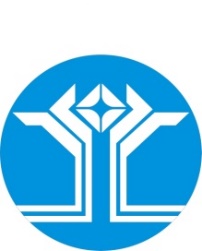 Россия Федерацията (Россия)Саха ӨрөспүүбүлүкэтэМииринэй улууhунАйхал бөhүөлэгинмуниципальнай тэриллиитинДЬАhАЛТАТАУУРААХ23.03.2023 г.                                                                                                                        №144О проведении мероприятий по санитарной очистке, благоустройству и озеленению территории МО «Поселок Айхал» в 2023 годуГлава поселка                              Г. Ш. Петровская Председатель комиссии:Зам. Главы Администрации МО «Поселок Айхал» по ЖКХ;Зам. председателя комиссии:Зам. Директора АГОКа по социальным вопросам;Члены комиссии:Главный специалист-эксперт по ТОУ Роспотребнадзора по РС(Я) в Мирнинском районе;Начальник ЖЭУ МУП «АПЖХ»;Директор МУП «АПЖХ»;Главный специалист по земельным отношениям Администрации МО «Поселок Айхал»;Ведущий специалист по ГО, ЧС и ПБ;Главный специалист по потребительскому рынку и развитию предпринимательства;Главный специалист по градостроительной деятельности;Главный специалист по ЖКХ Администрации МО «Поселок Айхал»;Главный специалист по культуре, спорту и молодежной политике Администрации МО «Поселок Айхал»;Специалист 1 разряда пресс-секретарь Администрации МО «Поселок Айхал».№ п/пЗакрепленная территория Кол-во человек принявших участие в субботнике, чел.Кол-во задействованной техники, ед.Объем собранного мусора, м3Количество посаженныхКоличество посаженных№ п/пЗакрепленная территория Кол-во человек принявших участие в субботнике, чел.Кол-во задействованной техники, ед.Объем собранного мусора, м3ДеревьевКустарников123…21 марта 2023 годаV-№ 10-1Председательпоселкового Совета депутатовС.А. Домброван21 марта 2023 годаV-№ 10-2Председательпоселкового Совета депутатовС.А. ДомброванПланна 2022 годИсполненоза 2022 год% исполненияДОХОДЫ499 897,8520 888,9104,21Налоговые доходы122 165,2141 251,2115,6Налог на доходы физических лиц102 007,6125 043,0122,6Доходы от уплаты акцизов327,6378,1115,4Налог на имущество физических лиц1 730,01 832,2105,9Земельный налог18 100,013 997,977,32Неналоговые доходы22 670,424 665,9108,8Доходы, получаемые в виде арендной платы за земельные участки, государственная собственность на которые не разграничена и которые расположены в границах городских поселений, а также средства от продажи права на заключение договоров аренды указанных земельных участков8 015,98 774,1109,5Доходы, получаемые в виде арендной платы, а также средства от продажи права на заключение договоров аренды за земли, находящиеся в собственности городских поселений (за исключением земельных участков муниципальных бюджетных и автономных учреждений)353,0765,9216,9Доходы от сдачи в аренду имущества, составляющего казну городских поселений (за исключением земельных участков)8 608,29 423,7109,5Доходы от перечисления части прибыли, остающейся после уплаты налогов и иных платежей муниципальных унитарных предприятий1 711,91 711,9100Прочие поступления от использования имущества677,0729,9107,8Прочие доходы от компенсации затрат бюджетов поселений2 700,02 429,890,0Доходы от реализации иного имущества, находящегося в собственности поселений532,4427,080,2Доходы от продажи земельных участков, государственная собственность на которые не разграничена и которые расположены в границах поселений12,012,9107,8Штрафы0,0324,1Прочие неналоговые доходы бюджетов городских поселений0,06,5Инициативные платежи, зачисляемые в бюджеты городских поселений60,060,01003Безвозмездные поступления 205 627,6205 537,199,9Субсидии бюджетам городских поселений на софинансирование расходных обязательств местных бюджетов, связанных с проектированием, строительством, реконструкцией автомобильных дорог общего пользования местного значения муниципальных районов, а также их капитальным ремонтом15 180,915 180,9100Субсидии бюджетам городских поселений на поддержку государственных программ субъектов Российской Федерации и муниципальных программ формирования современной городской среды24 500,024 409,599,6Субвенции бюджетам городских поселений на осуществление первичного воинского учета на территориях, где отсутствуют военные комиссариаты4 161,84 161,8100Субвенции бюджетам поселений на государственную регистрацию актов гражданского состояния117,5117,5100Выполнение отдельных государственных полномочий на организацию мероприятий по предупреждению и ликвидации болезней животных, их лечению, защите населения от болезней, общих для человека и животных256,3256,3100Межбюджетные трансферты, передаваемые бюджетам городских поселений из бюджетов муниципальных районов на осуществление части полномочий по решению вопросов местного значения в соответствии с заключенными соглашениями45 128,645 128,6100Субсидии бюджетам муниципальных районов на организацию деятельности народных дружин169,9169,9100Иные межбюджетные трансферты на капитальные вложения в объекты Инвестиционной программы РС (Я) и (или) приобретения объектов недвижимого имущества в муниципальную собственность116 112,5116 112,51004Прочие безвозмездные поступления158 033,4158 033,41005Возврат остатков субсидий, субвенций и иных МБТ, имеющих целевое назначение-8 598,8-8 598,8100РАСХОДЫ543 215,1439 664,280,91Общегосударственные вопросы110 704,599 702,490,02Национальная оборона5 461,85 369,598,33Национальная безопасность и правоохранительная деятельность448,7448,71004Национальная экономика61 845,827 314,644,25Жилищно-коммунальное хозяйство241 921,2223 627,892,46Образование800,9779,197,37Культура5 326,55 215,597,98Социальная политика114 953,675 509,565,79Физическая культура и спорт544,6489,689,910Межбюджетные трансферты1 207,51 207,5100№НаименованиеПланна 2022 г.Исполненоза 2022 г.%исполнения1Муниципальная программа «Обеспечение общественного порядка и профилактики правонарушений на территории муниципального образования «Поселок Айхал» Мирнинского района Республики Саха (Якутия) на 2022-2024 г.г.»455,7445,597,82Муниципальная программа «Комплексное развитие транспортной инфраструктуры муниципального образования «Поселок Айхал» на 2022-2026 годы»48 434,114 104,329,13Муниципальная программа «Поддержка и развитие малого и среднего предпринимательства в муниципальном образовании «Поселок Айхал» Мирнинского района Республики Саха (Якутия) на 2022-2026 годы»300,0300,01004Муниципальная программа «Благоустройство территорий п. Айхал на 2022-2026 годы»36 375,033 392,091,85Муниципальная программа «Формирование комфортной городской среды на 2018-2024 годы»33 663,933 539,699,66Муниципальная программа «Основные направления реализации молодежной политики на 2022-2026 годы»800,9779,197,37Муниципальная программа «Развитие культуры и социокультурного пространства на территории МО «Поселок Айхал» на 2022-2026 годы»5 326,55 215,597,98Муниципальная программа «Социальная поддержка населения муниципального образования «Поселок Айхал» Мирнинского района Республики Саха (Якутия) на 2022-2024 годы»2 755,02 247,081,69Муниципальная программа «Обеспечение жильем молодых семей на 2022-2024 годы»2 550,02 550,010010Муниципальная программа «Обеспечение качественным жильем на 2019-2025 годы»248 372,3207 813,283,711Муниципальная программа «Развитие физической культуры и спорта в п. Айхал Мирнинского района РС (Я) на 2022-2026 гг.»544,6489,689,912Муниципальная программа «Поддержка социально ориентированных некоммерческих организаций муниципального образования «Поселок Айхал» на 2022-2024 годы»500,0500,010013Муниципальная программа «Предупреждение и ликвидация последствий чрезвычайных ситуаций на территории МО «Поселок Айхал» на 2022-2026 годы»331,2331,210014Муниципальная программа «Капитальный ремонт многоквартирных домов и жилых помещений, принадлежащих МО «Поселок Айхал» на 2022-2024 годы»279,5279,510015Муниципальная программа «Экология и охрана окружающей среды в муниципальном образовании «Поселок Айхал» на 2022-2026 годы»0,00,00,016Муниципальная программа «Утепление сетей водоотведения в многоквартирных жилых домах на территории МО «Поселок Айхал» на 2022-2024 г.г.»12 099,611 697,396,717Муниципальная программа «Энергосбережение и повышение энергетической эффективности МО «Поселок Айхал» на 2022-2026 годы»91,291,2100ИТОГО392 879,5313 775,079,920222021202020192018Регистрация брака                                     7352508781Регистрация рождения                              756687120151Регистрация расторжения брака                      6263739168Регистрация установления отцовства                  111091119Регистрация смерти                                    2047354033ГодЗаключенные договоры  Заключенные договоры  Заключенные договоры  Заключенные договоры  Заключенные договоры  Выдано сертификатов молодым семьямГодприватизациисоциального найманаймы служебных жилых помещенийнайма жилых помещений маневренного фондакоммерческого найма2021537022662022122057357№                      Категория    КоличествоФедеральные выплатыФедеральные выплатыНа учете пользуются                              льготой1.Ветераны ВОВ-2.Ветераны боевых действий156                 4.Инвалиды 1 гр.185.Инвалиды 2 гр.68                  6.Инвалиды 3 гр.186                  7.Семьи с детьми инвалидами до 18 лет. 39                     8.Ликвидаторы ЧАЭС 7                   9.Почетные доноры  8                    10.Жертвы политических репрессий  8                	Республиканские выплаты11.Ветераны труда159313.Сирота ВОВ1   категория    кол-воМногодетные семьииз них:с 3 детьмис 4 детьмис 5 детьмис 6 детьмис 7 детьми1501171815-- Оказание адресной материальной помощиКол-во (чел)   СуммаЕдиновременная материальная помощь жителям п. Айхал 641 395 000,00Из нихИз нихИз нихЕдиновременная материальная помощь малообеспеченным многодетным семьям14370 000,00Единовременная помощь детям-инвалидам при лечении10245 000,00Единовременная помощь при лечении инвалидов19448 000,00Единовременная материальная помощь жителям, попавшим в трудную жизненную ситуацию 11Оказание материальной помощи семьям военнослужащих, призванных на военную службу по мобилизации в соответствии с Указом Президента Российской Федерации от 21 сентября 2022 г. № 647 «Об объявлении частичной мобилизации в Российской Федерации».10242 000,00Организация транспортного обслуживания граждан с ограниченными возможностями2430 000,00Организовано мероприятий Организовано мероприятий Организовано мероприятий День матери, День пожилого человека, Международный день инвалидов, Новогодние мероприятия для детей-инвалидов и детей мобилизованных военнослужащих.-380 000,0№ п/пНаименование юридического лица, фамилия, имя и отчество (при наличии) физического лицаВид получателя поддержки на дату принятия решения о предоставлении поддержкиВид предоставленной поддержкиРазмер поддержки (рубли)1Кокорина Людмила Павловна Индивидуальный предпринимательПредоставление субсидий и грантов46 698,002Моторина Велимира АлександровнаФизическое лицо, не являющееся индивидуальным предпринимателем и применяющее специальный налоговый режим "Налог на профессиональный доход"Предоставление субсидий и грантов34 774,033Садженица Александра Олеговна Индивидуальный предпринимательПредоставление субсидий и грантов218 527,97300 000,00№ п/пНаименование юридического лица, фамилия, имя и отчество (при наличии) физического лицаВид получателя поддержки на дату принятия решения о предоставлении поддержкиВид предоставленной поддержкиРазмер поддержки (рубли)1Лукьянов Артем АлександровичИндивидуальный предпринимательПредоставление субсидий и грантов499 500,002Рудакова Анастасия ЕвгеньевнаИндивидуальный предпринимательПредоставление субсидий и грантов378 552,003Беляева Екатерина НиколаевнаИндивидуальный предпринимательПредоставление субсидий и грантов263 789,001 141 841,00№ п/пНаиме-
нование
группФактическая обеспеченность, м. кв.Числен-
ность
насе-
ления
городаНорматив 
обеспе-
ченности по Мирнинскому району(кв.м. на 1000 чел.)Норматив 
обеспе-
ченности по РС (Я) (кв.м. на 1000 чел.)Факти-
чески
обеспе-
ченность(кв.м. на 1000 чел.)1Продтовары2246137501301201602Промтовары372813750272251265итого597413750402371426№ п/пДоговоры Ед. изм.2020202120221.Аренда объектовшт.1326352.Безвозмездное пользованиешт.1173№ п/пНаименование документовколичество1.Постановления  592.Договоров аренды земли на неразграниченные земельные участки/через аукцион15/03. Договоров купли - продажи неразграниченных земельных участков34.Договоров купли - продажи земельных участков находящимися в собственности МО «Посёлок Айхал»05.Договоры аренды земельных участков под объектами недвижимости находящимися в собственности МО «Посёлок Айхал»  126.Договоры безвозмездного пользования из нихпо 119-ФЗ от 01.05.2016года0/07.Предоставление земельного участка в собственность бесплатно согласно Федеральному закону от 5 апреля 2021 г. N 79-ФЗ"О внесении изменений в отдельные законодательные акты Российской Федерации" «Гаражная амнистия»328. Предоставление земельного участка в собственность бесплатно согласно Федеральному закону от 1 мая 2016 г. N 119-ФЗ
"Об особенностях предоставления гражданам земельных участков, находящихся в государственной или муниципальной собственности и расположенных в Арктической зоне Российской Федерации и на других территориях Севера, Сибири и Дальнего Востока Российской Федерации, и о внесении изменений в отдельные законодательные акты Российской Федерации" (Дальневосточный гектар)119.Соглашения о расторжении договоров аренды земельных участков3210.Дополнительные соглашения к договорам аренды земельных участков 2211. Разрешение на использование земель, земельного участка или его части, расположенных на земельных участках муниципального образования «Поселок Айхал», государственная собственность которые не разграничена, без предоставления земельных участков и установления сервитута3Наименованиеплан на 2022 год Фактическое поступление 2022 год% исполненияЗемельный налог18 100 00013 994 372,1477,3аренда не разграниченных земельных участков8 015 921,768 774 060,82109,4аренда земельных участков, находящихся в собственности собственность МО353 000765 933,01216,9продажа неразграниченных земельных участков12 034,0312 034,03100№ п/пНаименование документовКоличество1.Градостроительный план земельного участка72.Разрешение на строительство объектов капитального строительства-3. Разрешение на ввод объекта капитального строительства в эксплуатацию1№Меры поддержкиКоличество обращений1.Оказание адресной материальной помощи142.Выделение жилого помещения для семьи мобилизованного 13.Содействие по трудоустройству 24.Замена труб водоснабжения25.Утепление стен в жилом помещении, где проживает семья мобилизованного16.Утепление окон в жилом помещении, где проживает семья мобилизованного17.Ремонт входной двери и установка нового замка18.Устройство детей в кружки, секции, группы продленного дня9Установка приборов учета310.Замена электроприборов (розетки)111.Ремонт сантехники112.Представление интересов в МУП «АПЖХ», УФМС, ресурсоснабжающих организациях.313.Юридические консультации6014.Оказание адресной материальной помощи на основе социального контракта 315Проведение новогоднего утренника для детей военнослужащих, призванных на военную службу по мобилизации. Проведена Айхальская благотворительная акция «Елка добра». На утреннике вручены подарки, которые ребята писали в своих открытках на Елку добра, и сладкие новогодние подарки.37Сведения о письменных обращениях граждан на 27.12.2021 г.Сведения о письменных обращениях граждан на 27.12.2021 г.Сведения о письменных обращениях граждан на 27.12.2021 г.№ВопросКоличество обращений 1По вопросам связанных с жильем1412По жилищно-коммунальному хозяйству443По земельным отношениям 1474По градостроительной деятельности245По социальной защите населения356По имущественным отношениям357Прочие60Итого:486на приеме Главы по личным вопросам6021 марта 2023 годаV-№ 10-3Председательпоселкового Совета депутатовС.А. Домброван21 марта 2023 годаV-№ 10-4Председательпоселкового Совета депутатовС.А. ДомброванI. Общие положения……………………………………………………………….................3II. Статистическая информация о нормотворческой деятельности поселкового Совета депутатов………………………………………………………………………….4III. Контрольная деятельность……………………………………………………….……5IV. Основные итоги нормотворческой деятельности, работа постоянных депутатских комиссий….……………………………………………………………….…..6- Комиссия по мандатам, Регламенту и депутатской этике………………………….7- Комиссия по законодательству, правам граждан, местному самоуправлению…….8- Комиссия по социальным вопросам………………………………………………….…...9- Комиссия по бюджету, налоговой политике, землепользованию, собственности….10- Комиссия по вопросам коммунального хозяйства, отраслям промышленности…..12V. Проблемные вопросы нормотворческой деятельности………………….……….….13VI. Информационное обеспечение деятельности поселкового Совета депутатов..13VII. Взаимодействие поселкового Совета депутатов с органами государственной власти, органами местного самоуправления, организациями, учреждениями и общественностью…………………………………………………………………………….13VIII. Обеспечение деятельности поселкового Совета депутатов……………………14IX. Заключение……………………………………………………………………………..…15201720182019202020212022Количество заседаний Президиума11121213912Количество заседаний сессий141913171514ГодКоличество принятых решенийКоличество нормативных правовых актовКоличество решений, утверждающих основные нормативные правовые актыКоличество решений, вносящих изменения и дополнения в действующие нормативные правовые акты, отменяющие ихКоличество решений, признанных утратившими силу, отмененных2017 год3445818792018 год283602174342019 год389633204362020 год380632429172021 год4538241965282022 год420852167921 марта 2023 годаV-№ 10-5Председатель поселкового Совета депутатовС.А. Домброван21 марта 2023 годаV-№ 10-6 Глава поселка_______________________Г.Ш. ПетровскаяПредседательпоселкового Совета депутатов_______________________С.А. ДомброванПредседательпоселкового Совета депутатов____________________С.А. Домброван21 марта 2022 годаV-№ 10-8Председательпоселкового Совета депутатов_____________________С.А. Домброван21 марта 2023 годаV-№  10-9Глава поселка________________ Г.Ш. ПетровскаяПредседательпоселкового Совета депутатов________________ С.А. Домброван21 марта 2022 годаV-№ 10-10Глава поселка________________ Г.Ш. ПетровскаяПредседательпоселкового Совета депутатов________________ С.А. Домброван21 марта 2023 годаV-№ 10-11Председательпоселкового Совета депутатовС.А. Домброван21 марта 2023 годаV-№ 10-12Глава поселка__________________Г.Ш. ПетровскаяПредседательпоселкового Совета депутатов__________________ С.А. Домброван№ п/пНаименование должностиКоличество единицМуниципальная должность1Глава поселка1Итого:1Должности муниципальной службыГлавные должности муниципальной службы1Заместитель Главы Администрации12Заместитель Главы Администрации по жилищно - коммунальному хозяйству1Старшие должности муниципальной службы3Главный специалист по бухгалтерскому учету и контролю – главный бухгалтер14Главный специалист по кадрам и муниципальной службе15Главный специалист по местному самоуправлению и организационной работе16Главный специалист по управлению имуществом17Главный специалист – юрист18Главный специалист – экономист19Главный специалист по жилищным вопросам110Главный специалист по земельным отношениям111Главный специалист по сносу аварийного жилья и благоустройству112Главный специалист по градостроительной деятельности113Главный специалист по культуре, спорту и молодежной политике114Главный специалист по потребительскому рынку и развитию предпринимательства115Главный специалист по информатизации и защите информации116Главный специалист по жилищно-коммунальному хозяйству117Главный специалист по закупкам118Главный специалист – энергетик119Ведущий специалист по гражданской обороне, чрезвычайным ситуациям и пожарной безопасности120Ведущий специалист по бухгалтерскому учету и контролю221Ведущий специалист по социальным вопросам122Ведущий специалист – юрист (ЖКХ)123Ведущий специалист по жилищно – коммунальному хозяйству324Ведущий специалист – экономист (ЖКХ)125Ведущий специалист – экономист126Ведущий специалист по земельным отношениям127Ведущий специалист по делопроизводству128Ведущий специалист по обеспечению деятельности представительного органа1Младшие должности муниципальной службы29Специалист 1 разряда - юрист130Специалист 1 разряда по ведению архива131Специалист 1 разряда пресс-секретарь132Специалист 1 разряда по закупкам1Итого:35Технический персонал1Водитель1Итого:11Начальник отдела (гос. полномочия - за счет средств субвенций) 12Главный специалист (гос. полномочия - за счет средств субвенций) 13Специалист 2 категории (гос. полномочия - за счет средств субвенций)2Итого:4Итого:4121 марта 2023 годаV-№ 10-13            Глава поселка______________________Г.Ш. ПетровскаяПредседательпоселкового Совета депутатов_______________________ С.А. Домброван21 марта 2023 годаV-№ 10-14Председатель поселкового Совета депутатовС.А. Домброван